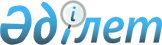 О внесении изменений и дополнений в приказ Министра здравоохранения Республики Казахстан от 27 января 2021 года № ҚР ДСМ-10 "Об утверждении правил проведения экспертизы лекарственных средств и медицинских изделий"Приказ и.о. Министра здравоохранения Республики Казахстан от 20 декабря 2021 года № ҚР ДСМ-131. Зарегистрирован в Министерстве юстиции Республики Казахстан 20 декабря 2021 года № 25861
      ПРИКАЗЫВАЮ:
      1. Внести в приказ Министра здравоохранения Республики Казахстан от 27 января 2021 года № ҚР ДСМ-10 "Об утверждении правил проведения экспертизы лекарственных средств и медицинских изделий" (зарегистрирован в Реестре государственной регистрации нормативных правовых актов под № 22144) следующие изменения и дополнения:
      преамбулу изложить в следующей редакции:
      "В соответствии с пунктами 4 и 10 статьи 23, пунктом 3 статьи 239 Кодекса Республики Казахстан "О здоровье народа и системе здравоохранения" и подпунктом 1) статьи 10 Закона Республики Казахстан "О государственных услугах" ПРИКАЗЫВАЮ:";
      в правилах проведения экспертизы лекарственных средств, утвержденных приложением 1 к указанному приказу:
      пункт 1 изложить в следующей редакции:
      "1. Настоящие правила проведения экспертизы лекарственных средств (далее – Правила) разработаны в соответствии с пунктами 4 и 10 статьи 23 и пунктом 3 статьи 239 Кодекса Республики Казахстан "О здоровье народа и системе здравоохранения" (далее – Кодекс), статьей 14 Закона Республики Казахстан "О государственных услугах" (далее – Закон) и определяют порядок проведения экспертизы лекарственного средства, а также порядок оказания государственной услуги "Выдача заключения о безопасности, качестве и эффективности лекарственных средств и медицинских изделий".";
      пункт 8 изложить в следующей редакции:
      "8. Для проведения экспертизы лекарственного средства и получения государственной услуги "Выдача заключения о безопасности, качестве и эффективности лекарственных средств и медицинских изделий" (далее – государственная услуга) заявитель через информационную систему государственной экспертной организации (далее – информационная система) или портал "электронного правительства" (www.egov.kz) предоставляет следующие документы и материалы:
      1) заявление на проведение экспертизы лекарственного средства (далее – заявление) в электронном виде по форме согласно приложению 1 к настоящим Правилам;
      2) регистрационное досье в электронном виде в формате межплатформенного электронного документа ("pdf" формат):
      перечень документов, предоставляемых для экспертизы производителями Республики Казахстан по форме согласно приложению 2 к настоящим Правилам;
      перечень документов, предоставляемых в формате Общего технического документа, по форме согласно приложению 3 к настоящим Правилам;
      3) сведения, подтверждающие оплату заявителем на расчетный счет государственной экспертной организации суммы для проведения экспертизы;
      4) образцы лекарственных средств, стандартные образцы химических веществ, стандартные образцы биологических лекарственных препаратов, тест-штаммы микроорганизмов, культуры клеток, в количествах, достаточных для трехкратных лабораторных испытаний с остаточным сроком годности не менее 9 (девяти) месяцев (за исключением случаев, не требующих проведения лабораторных испытаний), а также специфические реагенты, расходные материалы, применяемые при проведении лабораторных испытаний лекарственных средств заявитель предоставляет в течение 5 (пяти) рабочих дней с момента подачи заявления нарочно по акту приема-передачи в Центр обслуживания заявителей (далее – ЦОЗ) государственной экспертной организации.
      Образцы лекарственных средств, содержащие наркотические средства, психотропные вещества и прекурсоры, а также требующие особых условий хранения (температурный режим, влажность) предоставляются заявителем по акту приема-передачи непосредственно в испытательную лабораторию государственной экспертной организации.
      Перечень предоставляемых материалов регистрационного досье в зависимости от вида лекарственного средства соответствует приложению 4 к настоящим Правилам.";
      пункт 12 изложить в следующей редакции:
      "12. При экспертизе орфанных лекарственных препаратов заявитель предоставляет программу исследований, результаты которых являются основанием для переоценки соотношения "польза-риск", с соблюдением применения лекарственного препарата под строгим наблюдением врача и немедленным предоставлением карт-сообщений о нежелательных реакциях, серьезных нежелательных реакциях и об отсутствии эффективности лекарственного препарата в соответствии правилами проведения фармаконадзора и мониторинга безопасности, качества и эффективности медицинских изделий, утвержденными приказом Министра здравоохранения Республики Казахстан от 23 декабря 2020 года № ҚР ДСМ-320/2020 (зарегистрирован в Реестре государственной регистрации нормативных правовых актов под № 21896)."; 
      пункт 14 изложить в следующей редакции:
      "14. Подтверждением принятия документов через информационную систему является отображение в "личном кабинете" заявителя статуса о принятии запроса для оказания государственной услуги.
      В случаях подачи заявителем документов через портал в "личном кабинете" отображается статус о принятии запроса для оказания государственной услуги с указанием даты и места получения результата государственной услуги.
      Сведения о документе, удостоверяющем личность, либо электронный документ из сервиса цифровых документов (для идентификации) о государственной регистрации (перерегистрации) юридического лица, свидетельства о государственной регистрации заявителя в качестве индивидуального предпринимателя, содержащиеся в государственных информационных системах, государственная экспертная организация получает из соответствующих государственных информационных систем через шлюз "электронного правительства.";
      пункт 17 изложить в следующей редакции:
      "17. Государственная экспертная организация обеспечивает внесение данных о стадии оказания государственной услуги в информационную систему мониторинга оказания государственных услуг в соответствии с подпунктом 11) пункта 2 статьи 5 Закона и ежеквартально, не позднее 25 числа первого месяца следующего квартала, направляет соответствующую информацию в государственный орган.";
      дополнить пунктами 30-1, 30-2 следующего содержания:
      "30-1. При не предоставлении заявителем ответов на запрос государственной экспертной организации в установленный срок согласно пункту 30 настоящих Правил, а также предоставлении неполного ответа и необходимых материалов, государственной экспертной организацией составляется отрицательный сводный отчет экспертов по оценке лекарственного препарата. 
      30-2. В случае вынесения отрицательного сводного отчета по основаниям, указанным в пункте 30-1 настоящих Правил, государственная экспертная организация не позднее чем за 3 (три) рабочих дня до завершения срока оказания государственной услуги согласно статье 73 Административного процедурно-процессуального кодекса Республики Казахстан (далее – АППК РК) направляет заявителю уведомление о предварительном решении об отказе в оказании государственной услуги (в произвольной форме), а также времени и месте проведения заслушивания для возможности выразить заявителю позицию по предварительному решению.
      Процедура заслушивания проводится в соответствии со статьей 73 АППК РК.";
      пункт 31 изложить в следующей редакции:
      "31. По результатам заслушивания материалы направляются в Экспертный совет для принятия решения об отказе и прекращении экспертизы лекарственного средства, либо о выдаче заключения о безопасности, качестве и эффективности лекарственных средств по формам согласно приложениям 14, 15 к настоящим Правилам.
      Экспертный совет рассматривает поступившие материалы ежемесячно, и результаты решения с указанием причин направляются заявителю в течение десяти календарных дней.";
      пункт 56 изложить в следующей редакции:
      "56. При невыполнении условия, указанного в пунктах 54 и 55 настоящих Правил, государственная экспертная организация уведомляет (в произвольной форме) государственный орган о необходимости приостановления действия регистрационного удостоверения.";
      дополнить главой 7 следующего содержания:
      "Глава 7. Порядок обжалования решений, действий (бездействия) государственной экспертной организации и (или) ее должностных лиц по вопросам оказания государственных услуг
      73. Жалоба на решение, действия (бездействия) государственной экспертной организации по вопросам оказания государственных услуг может быть подана на имя руководителя государственной экспертной организации, в уполномоченный орган по оценке и контролю за качеством оказания государственных услуг в соответствии с законодательством Республики Казахстан.
      В случае поступления жалобы в соответствии с пунктом 4 статьи 91 АППК РК государственной экспертной организацией направляется в орган, рассматривающий жалобу в течение 3 (трех) рабочих дней со дня ее поступления. Жалоба государственной экспертной организацией не направляется в орган, рассматривающий жалобу в случае принятия благоприятного акта, совершения административного действия, полностью удовлетворяющие требования, указанные в жалобе.
      74. Жалоба заявителя в соответствии с пунктом 2 статьи 25 Закона подлежит рассмотрению:
      государственной экспертной организацией, - в течение 5 (пяти) рабочих дней со дня ее регистрации;
      уполномоченным органом по оценке и контролю за качеством оказания государственных услуг - в течение 15 (пятнадцати) рабочих дней со дня ее регистрации.
      75. Срок рассмотрения жалобы государственной экспертной организацией, уполномоченным органом по оценке и контролю за качеством оказания государственных услуг в соответствии с пунктом 4 статьи 25 Закона продлевается не более чем на 10 (десять) рабочих дней в случаях необходимости:
      1) проведения дополнительного изучения или проверки по жалобе либо проверки с выездом на место;
      2) получения дополнительной информации.
      В случае продления срока рассмотрения жалобы должностное лицо, наделенное полномочиями по рассмотрению жалоб, в течение 3 (трех) рабочих дней с момента продления срока рассмотрения жалобы сообщает в письменной форме (при подаче жалобы на бумажном носителе) или электронной форме (при подаче жалобы в электронном виде) заявителю, подавшему жалобу, о продлении срока рассмотрения жалобы с указанием причин продления.
      76. Если иное не предусмотрено законами Республики Казахстан, обжалование в суде допускается после обжалования в административном (досудебном) порядке в соответствии с пунктом 5 статьи 91 АППК РК.";
      приложения 1, 2, 3, 5, 6, 7, 8, 10, 11, 12, 13, 14 и 15 к указанным Правилам изложить в новой редакции согласно приложениям 1, 2, 3, 4, 5, 6, 7, 8, 9, 10, 11, 12 и 13 к настоящему приказу;
      в правилах проведения экспертизы медицинских изделий, утвержденных приложением 2 к указанному приказу:
      пункт 1 изложить в следующей редакции:
      "1. Настоящие правила проведения экспертизы медицинских изделий (далее – Правила) разработаны в соответствии с пунктами 4 и 10 статьи 23 и пунктом 3 статьи 239 Кодекса Республики Казахстан "О здоровье народа и системе здравоохранения" (далее – Кодекс), статьей 14 Закона Республики Казахстан "О государственных услугах" (далее – Закон) и определяют порядок проведения экспертизы медицинских изделий, а также порядок оказания государственной услуги "Выдача заключения о безопасности, качестве и эффективности лекарственных средств и медицинских изделий".";
      пункт 7 изложить в следующей редакции:
      "7. Для проведения экспертизы медицинского изделия и получения государственной услуги "Выдача заключения о безопасности, качестве и эффективности лекарственных средств и медицинских изделий" (далее – государственная услуга) заявитель предоставляет в Центр обслуживания заявителей (далее – ЦОЗ) государственной экспертной организации следующие документы:
      1) заявление на проведение экспертизы медицинского изделия в электронной и бумажной форме согласно приложению 1 к настоящим Правилам;
      2) регистрационное досье, содержащее перечень документов регистрационного досье для экспертизы медицинского изделия на электронном носителе согласно приложению 2 к настоящим Правилам;
      3) сведения, подтверждающие оплату заявителем суммы для проведения экспертизы на расчетный счет государственной экспертной организации;
      4) образцы медицинского изделия, подлежащего лабораторным испытаниям в соответствии с пунктом 28 настоящих Правил, стандартные образцы химических веществ, тест-штаммов микроорганизмов, культур клеток, специфических реагентов, расходных материалов, необходимых для воспроизводимости методик лабораторных испытаний медицинского изделия в количествах, достаточных для трехкратных испытаний с остаточным сроком годности не менее шести месяцев с соблюдением условий хранения и транспортировки, если иное не предусмотрено документами по качеству производителя, в соответствии с приложением 3 к настоящим Правилам.";
      пункт 12 изложить в следующей редакции:
      "12. Государственная экспертная организация обеспечивает внесение данных о стадии оказания государственной услуги в информационную систему мониторинга оказания государственных услуг в соответствии с подпунктом 11) пункта 2 статьи 5 Закона и ежеквартально, не позднее 25 числа первого месяца следующего квартала, направляет соответствующую информацию в государственный орган в сфере обращения лекарственных средств и медицинских изделий.";
      подпункт 1) пункта 21 изложить в следующей редакции:
      "1) оценку соответствия указанного заявителем класса потенциального риска применения медицинского изделия в соответствии с правилами классификации медицинских изделий в зависимости от степени потенциального риска применения, утвержденными приказом Министра здравоохранения Республики Казахстан от 15 декабря 2020 года № ҚР ДСМ-281/2020 (зарегистрирован в Реестре государственной регистрации нормативных правовых актов под № 21808);";
      подпункт 16) пункта 21 изложить в следующей редакции:
      "16) рассмотрение результатов проведенной инспекции медицинского изделия при его государственной регистрации;";
      дополнить пунктом 23-1 следующего содержания:
      "23-1. При не предоставлении заявителем ответов на письмо государственной экспертной организации, а также предоставлении неполного ответа и необходимых материалов в сроки, предусмотренные пунктами 22 и 23 настоящих Правил государственной экспертной организацией не позднее чем за 3 (три) рабочих дня до завершения срока оказания государственной услуги согласно статье 73 Административного процедурно-процессуального кодекса Республики Казахстан (далее – АППК РК) направляет заявителю уведомление о предварительном решении об отказе в оказании государственной услуги (в произвольной форме), а также времени и месте проведения заслушивания для возможности выразить заявителю позицию по предварительному решению.
      Процедура заслушивания проводится в соответствии со статьей 73 АППК РК."
      пункт 24 изложить в следующей редакции:
      "24. По результатам заслушивания материалы направляются в Экспертный совет для принятия решения об отказе в оказании государственной услуги, либо о выдаче заключения о безопасности, качестве и эффективности медицинских изделий по формам согласно приложениям 12, 13 к настоящим Правилам.
      Экспертный совет рассматривает поступившие материалы ежемесячно, и результаты решения с указанием причин направляются заявителю в течение десяти календарных дней.";
      подпункт 2) пункта 36 изложить в следующей редакции:
      "2) инструкцию по медицинскому применению медицинского изделия на казахском и русском языках, разрабатываемую в соответствии с правилами составления и оформления инструкции по медицинскому применению лекарственных средств и медицинских изделий и общей характеристики лекарственного средства, утвержденными приказом Министра здравоохранения Республики Казахстан от 10 сентября 2020 года № ҚР ДСМ-101/2020 (зарегистрирован в Реестре государственной регистрации нормативных правовых актов под № 21200);";
      пункт 50 изложить в следующей редакции:
      "50. Производитель или уполномоченный представитель производителя медицинского изделия в течение двух месяцев вносит изменения в регистрационное досье на основании мониторинга безопасности проводимого в соответствии с правилами проведения фармаконадзора и мониторинга безопасности, качества и эффективности медицинских изделий, утвержденными приказом Министра здравоохранения Республики Казахстан от 23 декабря 2020 года № ҚР ДСМ-320/2020 (зарегистрирован в Реестре государственной регистрации нормативных правовых актов под № 21896).";
      пункт 52 изложить в следующей редакции:
      "52. Ускоренная экспертиза медицинских изделий осуществляется при перерегистрации, а также по решению уполномоченного органа в области здравоохранения в случаях необходимости использования медицинских изделий для предотвращения чрезвычайных ситуаций, возникновения и устранения последствий эпидемии, пандемии инфекционных заболеваний.";
      дополнить главой 7 следующего содержания:
      "Глава 7. Порядок обжалования решений, действий (бездействия) государственной экспертной организации и (или) ее должностных лиц по вопросам оказания государственных услуг
      55. Жалоба на решение, действия (бездействия) государственной экспертной организации по вопросам оказания государственных услуг может быть подана на имя руководителя государственной экспертной организации, в уполномоченный орган по оценке и контролю за качеством оказания государственных услуг в соответствии с законодательством Республики Казахстан.
      В случае поступления жалобы в соответствии с пунктом 4 статьи 91 АППК РК государственной экспертной организацией направляется в орган, рассматривающий жалобу в течение 3 (трех) рабочих дней со дня ее поступления. Жалоба государственной экспертной организацией не направляется в орган, рассматривающий жалобу в случае принятия благоприятного акта, совершения административного действия, полностью удовлетворяющие требования, указанные в жалобе.
      56. Жалоба заявителя в соответствии с пунктом 2 статьи 25 Закона подлежит рассмотрению:
      государственной экспертной организацией, - в течение 5 (пяти) рабочих дней со дня ее регистрации;
      уполномоченным органом по оценке и контролю за качеством оказания государственных услуг - в течение 15 (пятнадцати) рабочих дней со дня ее регистрации.
      57. Срок рассмотрения жалобы государственной экспертной организацией, уполномоченным органом по оценке и контролю за качеством оказания государственных услуг в соответствии с пунктом 4 статьи 25 Закона продлевается не более чем на 10 (десять) рабочих дней в случаях необходимости:
      1) проведения дополнительного изучения или проверки по жалобе либо проверки с выездом на место;
      2) получения дополнительной информации.
      В случае продления срока рассмотрения жалобы должностное лицо, наделенное полномочиями по рассмотрению жалоб, в течение 3 (трех) рабочих дней с момента продления срока рассмотрения жалобы сообщает в письменной форме (при подаче жалобы на бумажном носителе) или электронной форме (при подаче жалобы в электронном виде) заявителю, подавшему жалобу, о продлении срока рассмотрения жалобы с указанием причин продления.
      58. Если иное не предусмотрено законами Республики Казахстан, обжалование в суде допускается после обжалования в административном (досудебном) порядке в соответствии с пунктом 5 статьи 91 АППК РК.";
      приложения 1, 2, 4, 5, 6, 7, 8, 9, 10, 11, 12 и 13 к указанным Правилам изложить в новой редакции согласно приложениям 14, 15, 16, 17, 18, 19, 20, 21, 22, 23, 24 и 25 к настоящему приказу.
      2. Комитету медицинского и фармацевтического контроля Министерства здравоохранения Республики Казахстан в установленном законодательством Республики Казахстан порядке обеспечить:
      1) государственную регистрацию настоящего приказа в Министерстве юстиции Республики Казахстан;
      2) размещение настоящего приказа на интернет-ресурсе Министерства здравоохранения Республики Казахстан после его официального опубликования;
      3) в течение десяти рабочих дней после государственной регистрации настоящего приказа в Министерстве юстиции Республики Казахстан представление в Юридический департамент Министерства здравоохранения Республики Казахстан сведений об исполнении мероприятий, предусмотренных подпунктами 1) и 2) настоящего пункта.
      3. Контроль за исполнением настоящего приказа возложить на курирующего вице-министра здравоохранения Республики Казахстан.
      4. Настоящий приказ вводится в действие со дня его первого официального опубликования.
      "СОГЛАСОВАН"      Министерство цифрового развития,инноваций и аэрокосмической промышленностиРеспублики Казахстан Заявление на проведение экспертизы лекарственного средства*
      Примечание:
      * Данная форма заявления предоставляется также при перерегистрации лекарственного средства в соответствии с порядком, установленным правилами государственной регистрации, перерегистрации лекарственного средства или медицинского изделия, внесения изменений в регистрационное досье лекарственного средства или медицинского изделия, утвержденными приказом Министра здравоохранения Республики Казахстан от 9 февраля 2021 года № ҚР ДСМ-16 (зарегистрирован в Реестре государственной регистрации нормативных правовых актов под № 22175) (далее - Правила государственной регистрации, перерегистрации лекарственного средства или медицинского изделия, внесения изменений в регистрационное досье лекарственного средства или медицинского изделия).
      ** Заявление заполняется однократно и не подлежит корректировке. Перечень документов, предоставляемых для экспертизы производителями Республики Казахстан
      Примечание:
      * При перерегистрации осуществляемой в соответствии Правилами государственной регистрации, перерегистрации лекарственного средства или медицинского изделия, внесения изменений в регистрационное досье лекарственного средства или медицинского изделия предоставляются части I и II данного перечня.
      ** Для фармакопейных методик предоставляются данные верификации.
      *** утвержденный протокол исследования, утвержденный отчет исследования, разрешение регуляторного органа на проведение исследования (при наличии), одобрение этической комиссии, копию договора страхования ответственности спонсора в случае причинения вреда жизни и здоровью субъекта исследования, копии индивидуальных регистрационных карт субъектов исследования (для международных, многоцентровых клинических исследований 20 %), хроматограммы (при предоставлении исследования биоэквивалентности), копии договоров между спонсором клинического исследования и исследовательским центром (контрактной исследовательской организацией) (в случае необходимости после изъятия конфиденциальной информации). Перечень документов, предоставляемых для экспертизы в формате Общего технического документа
      Примечание:
      * При перерегистрации, осуществляемой в соответствии с Правилами государственной регистрации, перерегистрации лекарственного средства или медицинского изделия, внесения изменений в регистрационное досье лекарственного средства или медицинского изделия предоставляются модули 1-2.
      ** При перерегистрации предоставляются результаты стабильности, сертификаты качества (сертификат анализа, протокол испытании) для серий, произведенных в пострегистрационный период активной фармацевтической субстанции и (или) лекарственного препарата. Если отдельные части документации не включены в досье, в соответствующем разделе необходимо представить обоснование.
      Для препаратов животного происхождения в разделе 3.2.S необходимо представить следующие дополнительные сведения: данные относительно вида, возраста, рациона животных, от которых получено сырье; данные о характере (категории) ткани, из которой получено сырье для производства лекарственного препарата, с точки зрения его опасности относительно содержания прионов; технологическая схема обработки сырья с указанием экстрагентов и технологических параметров; методы контроля качества сырья, включая методы выявления прионов в лекарственном препарате (при необходимости).
      Допускается предоставление документов Модулей 3, 4, 5 на английском языке с переводом на русский язык следующих разделов Модуля: спецификации (3.2.P.5.1.), аналитические методики (3.2.Р.5.2.), обоснование спецификаций (3.2.Р.5.6.).
      *** Для фармакопейных методик предоставляются данные верификации.
      **** Валидация процессов, проводимых в асептических условиях, включает моделирование процесса с использованием питательной среды (наполнение питательными средами).
      ***** для каждого клинического исследования (в т.ч. исследования биоэквивалентности) предоставляются: утвержденный протокол исследования, утвержденный отчет исследования, разрешение регуляторного органа на проведение исследования (при наличии), одобрение этической комиссии, копию договора страхования ответственности спонсора в случае причинения вреда жизни и здоровью субъекта исследования, копии индивидуальных регистрационных карт субъектов исследования (для международных, многоцентровых клинических исследований 20%), хроматограммы (при предоставлении исследования биоэквивалентности), копии договоров между спонсором клинического исследования и исследовательским центром (контрактной исследовательской организацией) (в случае необходимости после изъятия конфиденциальной информации). Стандарт государственной услуги
"Выдача заключения о безопасности, качестве и эффективности лекарственных средств и медицинских изделий" Уведомление об отказе в приеме документов
      Руководствуясь пунктом 2 статьи 19-1 Закона Республики Казахстан"О государственных услугах", РГП на ПХВ "Национальный центр экспертизылекарственных средств и медицинских изделий" Комитета медицинскогои фармацевтического контроля Министерства здравоохранения Республики Казахстанотказывает в приеме документов на оказание государственной услуги"Выдача заключения о безопасности, качестве и эффективностилекарственных средств, медицинских изделий" ввиду:1)___________________________________________________________;2)___________________________________________________________;3)Ф.И.О (при его наличии) (уполномоченного работника услугодателяпо приему документов) (подпись)
      Исполнитель: Ф.И.О (при его наличии) _____________Телефон _______________________"___" _________ 20__ год Отчет начальной экспертизы лекарственного средства
      Руководитель структурного подразделения__________ ___________________________________________подпись Ф.И.О (при его наличии)Эксперт __________ ___________________________________ подпись Ф.И .О (при его наличии)Дата ______________ Отчет начальной экспертизы изменений, вносимых в регистрационное досье лекарственного средства
      Руководитель структурного подразделения___________ ________________________________________подпись Ф.И.О (при его наличии)Эксперт ___________ _________________________________подпись Ф.И.О (при его наличии)Дата ______________ Сводный отчет экспертов по оценке лекарственного препарата
      1. Проведена экспертиза регистрационного досье лекарственного средства
      2. Упаковка
      3. Данные о производителе
      4. Регистрация в стране-производителе и других странах
      5. В результате проведенной экспертизы установлено:1) Состав лекарственного средства и заключение о его рациональности и совместимости ингредиентов (указать лекарственные субстанции и вспомогательные вещества, включая консерванты, составные вещества оболочки препаратов):
      2) Для лекарственного растительного сырья
      6. Производители активных субстанций, входящих в состав лекарственного средства
      7. В случае наличия в составе лекарственного средства вещества, подлежащего контролю в соответствии с Законом Республики Казахстан "О наркотических средствах, психотропных веществах, их аналогах и прекурсорах и мерах противодействия их незаконному обороту и злоупотреблению ими":
      8. Анализ сведений о происхождении, регистрации в Республике Казахстан, качестве и выводыо возможности использования субстанции (при отсутствии сертификата GMP)________________________________________________________________________________________________________________________________________________________________________9. Анализ сведений о качестве, количестве с выводами о допустимости использования используемыхвспомогательных веществ________________________________________________________________________________________________________________________________________________________________________________10. Заключение о производстве (производственная формула, описание технологии производства,контроль в процессе производства, валидация производственных процессов)________________________________________________________________________________________________________________________________________________________________________________11. Характеристика готового продукта (соответствие представленных параметров в сертификате качествана готовую продукцию или в паспорте организации-производителя описанным методикам контролякачества в нормативной документации, соответствие серий представленных образцов сериям,указанным в сертификате)__________________________________________________________________________________________________________________________________________________________________________________________12. Заключение о маркировке и упаковке на предмет их достаточности для обеспечения сохранения качествалекарственного средства во время хранения и транспортировки, (необходимость дополнительных надписей),наличие спецификаций на первичную и вторичную упаковку. Гигиеническое заключение на упаковку(для отечественных производителей)____________________________________________________________________________________________________________________________________________________________________________________________13. Заключение о наличии или отсутствии в названии лекарственного средства:1) графических сходств с ранее зарегистрированными лекарственными препаратами и слов с неблагозвучными выражениями;2) способности ввести в заблуждение относительно истинного состава и действия препарата;3) сходства МНН и (или) сходные с ними названия для лекарственного средства другого химического состава или действия.14. Спецификация готового продукта______________________________________________________________________________________________________________________________________________________________________________________________15. Заключение о данных химической, фармацевтической и биологической (ин витро) эквивалентности,представленных фирмой на лекарственное средство______________________________________________________________________________________________________________________________________________________________________________________________16. Заключение о стабильности лекарственного средства, обоснованность заявленного срока хранения______________________________________________________________________________________________________________________________________________________________________________________________17. Анализ и оценка проектов инструкции по медицинскому применению лекарственного средства, макетовупаковок и этикеток, проверка на идентичность указаний условий хранения и транспортирования, указанныхв проекте нормативного документа по контролю качества и безопасности лекарственного средства и вышеуказанных проектах______________________________________________________________________________________________________________________________________________________________________________________________18. Заключение об условиях хранения и транспортирования лекарственного средства и необходимость введениядополнительных требований с целью обеспечения сохранения качества лекарственного средства______________________________________________________________________________________________________________________________________________________________________________________________19. Анализ нормативного документа производителя по контролю качества и безопасности лекарственного средстваи методик контроля качества готового продукта______________________________________________________________________________________________________________________________________________________________________________________________20. Сравнение с аналогами, зарегистрированными в Республике Казахстан. Сравнительная характеристикаосновных показателей качества______________________________________________________________________________________________________________________________________________________________________________________________21. Анализ достоверности качественного и количественного состава активных и вспомогательных веществ,указанных в инструкции по медицинскому применению, сравнивая с заявленным составом в заявлении,аналитическом нормативном документе и макете упаковки______________________________________________________________________________________________________________________________________________________________________________________________22. Оценка фармакологической совместимости компонентов, в случае регистрации воспроизведенноголекарственного средства провести сравнение с составом оригинального препарата______________________________________________________________________________________________________________________________________________________________________________________________23. * Анализ документации по доклиническим исследованиям: токсичности (острая, хроническая, LD50, LD100),канцерогенности, эмбриотоксичности, тератогенности, мутагенности, местно-раздражающего действия, влиянияна иммунную систему, специфической фармакологической (биологической) активности.Примечание: при экспертизе биосимиляров указать препарат сравнения, использованный на всех этапахсравнительных исследований (от фармацевтической разработки до клинических исследований): название,активное вещество, производитель, страна-производитель, серия, срок годности______________________________________________________________________________________________________________________________________________________________________________________________24. * Анализ документации клинических исследований (фазы клинических исследований, постмаркетинговыеисследования, протоколы и отчеты, заключения Этической комиссии). При этом необходимо указать место, дату,спонсора проведения исследования, цель, дизайн, длительность исследования, количество, пол возраст испытуемых,режим дозирования препарата, мониторинг побочных действий в процессе проведения клинических исследований,соответствие отчета протоколу, заключение о соотношении "польза-риск".Примечание: при экспертизе биосимиляров указать препарат-сравнения, использованный на всех этапах сравнительныхисследований (от фармацевтической разработки до клинических исследований): название, активное вещество,производитель, страна-производитель, серия, срок годности.25. Оценка источника происхождения (кровь, органы и ткани человека и животных) и специфической активностидля иммунобиологических препаратов______________________________________________________________________________________________________________________________________________________________________________________________26. * Оценка безопасности и эффективности лекарственного средства по результатам клинических исследованийв отношении заявленных возрастных групп больных, обоснованности выбора показаний к применению,противопоказаний, предостережений при применении препарата, профиля побочных действий______________________________________________________________________________________________________________________________________________________________________________________________27. Заполняется только при подаче на заявления государственную перерегистрацию лекарственного препарата______________________________________________________________________________________________________________________________________________________________________________________________Оценка безопасности и эффективности лекарственного средства на основе данных периодически обновляемыхотчетов о безопасности - анализ профиля безопасности, внесении новых побочных действий, противопоказанийв краткую характеристику лекарственного препарата и инструкцию по медицинскому применению или отказев перерегистрации препарата, изменения в регистрационном статусе препарата в других странах, обновленныеданные о мерах, принятых регуляторным органом или производителем по соображениям безопасности, измененияв информации по безопасности препарата, объем продаж, количество пациентов, получивших препарат за отчетныйпериод, изучение описания индивидуальных случаев и перечня побочных действий и сводных таблиц, индивидуальныхслучаев проявления побочных действий выявленных держателем регистрационного удостоверения, характери количество серьезных побочных действий и ранее не зарегистрированных компанией. Общая оценка безопасностина основе данных периодически обновляемых отчетов о безопасности и заключение о сохранении или изменениипрофиля безопасности, внесении новых побочных действий, противопоказаний в инструкцию по медицинскомуприменению или отказе в перерегистрации препарата.Примечание: проведение экспертизы препаратов-биосимиляров в соответствии с требованиями:На экспертизу при государственной перерегистрации биологического лекарственного средства, в том числе биосимиляра,предоставляются Части I-III Перечня, из Части V:1) периодически обновляемый отчет по безопасности или периодический отчет______________________________________________________________________________________________________________________________________________________________________________________________2) результаты мониторинга Плана управления рисками и минимизации риска, иммуногенности, при применениибиологического лекарственного средства, в том числе в Республике Казахстан, полученных в результате:пострегистрационных наблюдательных исследований безопасности и эффективности лекарственного средства(методом активного мониторинга, методом случай контроль или когортных ретроспективных и (или)проспективных исследований)______________________________________________________________________________________________________________________________________________________________________________________________анализа Регистров пациентов, получающих лечение определенным биологическим лекарственным средствам______________________________________________________________________________________________________________________________________________________________________________________________постмаркетинговых клинических исследований______________________________________________________________________________________________________________________________________________________________________________________________проведения обучающих мероприятий по повышению информированности врачей, фармацевтов и пациентовс целью снижения рисков, связанных с применением биологического лекарственного средства в Республике Казахстан.28. Оценка безопасности и эффективности лекарственного средства с учетом соотношения "польза-риск"- противопоказания, предупреждения и предостережения при применении препарата. Требуется обратить особоевнимание на детский возраст, беременных и кормящих женщин, пожилой возраст, пациентов с почечнойи печеночной недостаточностью______________________________________________________________________________________________________________________________________________________________________________________________29. Экспертиза инструкции по медицинскому применению проводится в сравнении с краткой характеристикойлекарственного препарата. Делается заключение о соответствии или несоответствии показаний к применению,побочных действий, противопоказаний, особых указаний, лекарственных взаимодействий, передозировки,указанных в инструкции по медицинскому применению лекарственного средства, краткой характеристикелекарственного препарата______________________________________________________________________________________________________________________________________________________________________________________________30. Заключение о наличии или отсутствии в названии лекарственного средства:1) графических сходств с ранее зарегистрированными лекарственными препаратами и слов с неблагозвучными выражениями________________________________________________________________________________________________________________________________________________________________________________________________2) способности ввести в заблуждение относительно истинного состава и действия препарата________________________________________________________________________________________________________________________________________________________________________________________________3) сходства МНН и (или) сходные с ними названия для лекарственного средства другого химического состава или действия________________________________________________________________________________________________________________________________________________________________________________________________31. Оценка правильности присвоения кода Анатомо-терапевтическо-химической (далее – АТХ) классификации,соответствия фармакотерапевтической группы коду АТХ классификации, фармакологическому действию,показаниям к применению. В случае неправильно заявленных АТХ кода и фармакотерапевтической группы,требуется указать рекомендуемые экспертом________________________________________________________________________________________________________________________________________________________________________________________________32. Проверка адекватности заявленных доз и режима дозирования согласно фармакокинетическим параметрам(периода полувыведения, степени связывания с белками плазмы крови, влияние на активность печеночных ферментов,время сохранения бактериостатической (бактерицидной) концентрации в случае антибактериальных препаратов).Требуется обратить особое внимание на дозы, рекомендуемые детям, пожилым, больным с нарушениями функции почек и печени________________________________________________________________________________________________________________________________________________________________________________________________33. Проверка соответствия заявленного срока хранения, указанного в заявлении, в краткой характеристике лекарственногопрепарата, инструкции по медицинскому применению, макетах упаковки со сроком хранения, указанным в нормативном документе34. Соответствие представленной инструкции по медицинскому применению действующему законодательству Республики Казахстан.35. Детальное описание системы фармаконадзора и управления рисками:1) Краткая характеристика системы фармаконадзора держателя регистрационного удостоверения включает следующие элементы:доказательство того, что держатель регистрационного удостоверения имеет в своем распоряжении ответственное лицо за глобальный фармаконадзор______________________________________________________________________________________________________________________________________________________________________________________________контактные данные ответственного лица за глобальный фармаконадзор_______________________________________________________________________________________________декларация, подписанная держателем регистрационного удостоверения о том, что он имеет систему фармаконадзорадля выполнения задач и обязанностей по пострегистрационному контролю безопасности лекарственных средств________________________________________________________________________________________________________________________________________________________________________________________________ссылка на место (адрес), где хранится мастер-файл системы фармаконадзора________________________________________________________________________________________________________________________________________________________________________________________________2) Ответственное лицо за локальный фармаконадзор в Республике Казахстан: документ, подтверждающий назначениеответственного лица за фармаконадзор в Республике Казахстан________________________________________________________________________________________________________________________________________________________________________________________________контактные данные ответственного лица за фармаконадзор в Республике Казахстан________________________________________________________________________________________________________________________________________________________________________________________________3) План управления рисками при медицинском применении лекарственного средства, заявленного на регистрацию(перерегистрацию) или внесение изменений (для оригинальных препаратов, биосимиляров, вакцин, препаратов крови,генерическим препаратам требующего особого контроля)Примечание: * отмеченные разделы заполняются при перерегистрацииЗаключение:положительное отрицательное (с обоснованием)Дата поступления документов экспертуДата завершения экспертизы документовВсе данные, приведенные в экспертном заключении, достоверны и соответствуют современным требованиям,что подтверждаю личной подписью.Руководитель структурного подразделения ________ __________________________ подпись Ф.И.О (при его наличии)Эксперт ________ __________________________ подпись Ф.И.О (при его наличии)Дата ______________ Сводный отчет экспертов по оценке лекарственного препарата при изменениях, вносимых в регистрационное досье
      2. Упаковка
      3. Данные о производителе
      4. Регистрация в стране-производителе и других странах
      5. 1) Состав лекарственного средства (указать лекарственные субстанции и вспомогательные вещества, включая консерванты, составные вещества оболочки препаратов):
      2) Для лекарственного растительного сырья
      6. Производители активных субстанций, входящих в состав лекарственного средства
      7. 1) Состав лекарственного средства (указать лекарственные субстанции и вспомогательные вещества, включая консерванты, составные вещества оболочки препаратов):
      2) Для лекарственного растительного сырья
      8. Производители активных субстанций, входящих в состав лекарственного средства
      9. Тип изменений
      10. Оценка регистрационного досье по аспектам качества, безопасности и эффективности
      _________________________________________________________________________________
      Рекомендации:
      Дата поступления документов эксперту _______________________Дата завершения экспертизы документов ______________________Все данные, приведенные в экспертном заключении, достоверныи соответствуют современным требованиям, что подтверждаю личной подписью.Руководитель структурного подразделения____________ __________________________________подпись Ф.И.О (при его наличии)Эксперт ___________ ____________________________подпись Ф.И.О (при его наличии)Дата ______________
      Министерство здравоохранения Республики Казахстан      __________________________________________________________________________Наименование государственной экспертной организации__________________________________________________________________________Аттестат аккредитации испытательной лаборатории (№, срок действия)__________________________________________________________________________Адрес, телефон экспертной организации (испытательной лаборатории)Протокол испытаний № ________ от "____" ____________ годаСтраница ____ (Количество листов __)Заявитель (наименование, адрес):__________________________________________________________________________Наименование продукции: ___________________________________________________Вид испытаний: ____________________________________________________________Основание: ________________________________________________________________Фирма изготовитель (производитель), страна:__________________________________________________________________________Серия, партия: _________ Дата производства: _________Срок годности: ____________________________________________________________Дата начала и дата окончания испытаний: _____________________________________Количество образцов: ______________________________________________________Обозначение нормативного документа по качеству на продукцию:_________________________________________________________________________Обозначение нормативного документа по качеству на методы испытаний:_________________________________________________________________________Результаты испытаний
      Заключение: Представленные образцы соответствуют (не соответствуют) требованиям нормативных документов и методики воспроизводятся (не воспроизводятся) (указывать при необходимости). (нужное подчеркнуть)
      Методики не воспроизводятся по следующим показателям____________________________________________________________________________________________________________________________________________________Подписи уполномоченных лиц____________ ___________ __________________________(должность) (подпись) Ф.И.О (при его наличии)____________ ___________ __________________________(должность) (подпись) Ф.И.О (при его наличии)____________ ___________ __________________________(должность) (подпись) Ф.И.О (при его наличии) Отчет о результатах проведения лабораторного испытания в лаборатории контроля качества производителя или в контрактной лаборатории, используемой производителем
      1. Резюме
      2. Вводная информация
      3. Наблюдения и результаты проведения лабораторного испытания
      4. Приложения
      5. Рекомендации и заключения
      Примечание: * К отчету о результатах проведения лабораторного испытания необходимо приложить копию сертификата анализа и (или) протокола испытаний на продукцию лаборатории контроля качества производителя или контрактной лаборатории, используемой производителем. Все приложения к отчету являются неотъемлемой его частью.
      Руководитель комиссии:___________ __________________________________________(подпись) Ф.И.О (при его наличии), должностьчлены комиссии:___________ __________________________________________(подпись) Ф.И.О (при его наличии), должность___________ __________________________________________(подпись) Ф.И.О (при его наличии), должность"____" _______________________20____ г.Согласовано: ___________ __________________________________________ (подпись) Ф.И.О (при его наличии), должность Заключение о безопасности, качестве и эффективности лекарственного средства, заявленного на экспертизу в целях государственной регистрации, перерегистрации в Республике Казахстан
      1. Республиканское государственное предприятие на праве хозяйственного ведения "Национальный центр экспертизы лекарственных средств, медицинских изделий" Комитета медицинского и фармацевтического контроля Министерства здравоохранения Республики Казахстан сообщает результаты экспертизы на безопасность, качество и эффективность лекарственного средства для целей государственной регистрации, перерегистрации в Республике Казахстан:
      2. Заключение (положительное): Материалы и документы регистрационного досье на лекарственное средство, предоставленные для государственной регистрации, перерегистрации в Республике Казахстан, соответствуют установленным требованиям, безопасность, качество и эффективность лекарственного средства подтверждены соответствующими материалами и проведенными испытаниями.
      Лекарственное средство (торговое наименование лекарственного средства с указанием лекарственной формы, дозировки, концентрации и объема заполнения, количества доз в упаковке) зарегистрируется (перерегистрируется) в Республике Казахстан сроком на __________ лет или бессрочно.
      Заключение (отрицательное): Материалы и документы регистрационного досье на лекарственное средство, предоставленные для государственной регистрации, перерегистрации в Республике Казахстан, не соответствуют установленным требованиям, безопасность, качество и эффективность лекарственного средства не подтверждены соответствующими материалами и проведенными испытаниями.
      Лекарственное средство (торговое наименование лекарственного средства с указанием лекарственной формы, дозировки, концентрации и объема заполнения, количества доз в упаковке) не зарегистрируется (перерегистрируется) в Республике Казахстан.
      Заключение действительно 180 календарных дней с даты подписания.
      Руководитель государственной экспертной организации (или уполномоченного лица)___________ __________________________________________(подпись) Ф.И.О (при его наличии), должностьДата__________ Заключение о безопасности, качестве и эффективности лекарственного средства,
заявленного на экспертизу в целях внесения изменений в регистрационное досье
      1. Республиканское государственное предприятие на праве хозяйственного ведения "Национальный центр экспертизы лекарственных средств, медицинских изделий" Комитета медицинского и фармацевтического контроля Министерства здравоохранения Республики Казахстан сообщает результаты экспертизы о влиянии вносимых изменений в регистрационное досье на безопасность, качество и эффективность лекарственного средства:
      2. Заключение (положительное): Материалы и документы на лекарственное средство, предоставленные для внесения изменений в регистрационное досье, соответствуют установленным требованиям, влияние на безопасность, качество и эффективность лекарственного средства подтверждены соответствующими материалами и проведенными испытаниями. 
      Вносимые изменения зарегистрируется с выдачей (без выдачи) нового регистрационного удостоверения.
      Заключение (отрицательное): Материалы и документы на лекарственное средство, предоставленные для внесения изменений в регистрационное досье, не соответствуют установленным требованиям, влияние на безопасность, качество и эффективность лекарственного средства не подтверждены соответствующими материалами и проведенными испытаниями. 
      Вносимые изменения не зарегистрируется. 
      Заключение действительно 180 календарных дней с даты подписания.
      Руководитель государственной экспертной организации (или уполномоченного лица)_________________________________________________________подпись Ф.И.О (при его наличии)Дата__________ Заявление на проведение экспертизы медицинского изделия*
      Примечание:
      * Данная форма заявления предоставляется также при перерегистрации и при изменениях, вносимых в регистрационное досье медицинского изделия в соответствии с порядком установленным правилами государственной регистрации, перерегистрации лекарственного средства или медицинского изделия, внесения изменений в регистрационное досье лекарственного средства или медицинского изделия, утвержденными приказом Министра здравоохранения Республики Казахстан от 9 февраля 2021 года № ҚР ДСМ-16 (зарегистрирован в Реестре государственной регистрации нормативных правовых актов под № 22175) (далее – Правила государственной регистрации, перерегистрации лекарственного средства или медицинского изделия, внесения изменений в регистрационное досье лекарственного средства или медицинского изделия).
      Страна вводится по единому классификатору ГК РК ИСО 3166
      Наименование на английском языке обязательно для зарубежных предприятий
      ** при наличии нескольких моделей (модификаций) данные заполняются отдельной строкой на каждую модель (модификацию)
      *** заполняется при наличии Перечень документов регистрационного досье для экспертизы медицинского изделия*
      Составление справки на медицинское изделие в разрезе комплектации на каждую модель в соответствии с п.12
      Примечание:
      * Данный перечень предоставляется также при перерегистрации медицинского изделия, осуществляемой в соответствии с порядком установленным Правилами государственной регистрации, перерегистрации лекарственного средства или медицинского изделия, внесения изменений в регистрационное досье лекарственного средства или медицинского изделия.
      При ускоренной экспертизе медицинского изделия в рамках перерегистрации представляются документы, предусмотренные пунктами 4 и 14 перечня. 
      ** при наличии нескольких моделей (модификаций) данные заполняются отдельной строкой на каждую модель (модификацию)
      *** заполняется при наличии Стандарт государственной услуги
"Выдача заключения о безопасности, качестве и эффективности лекарственных средств и медицинских изделий" Отчет начальной экспертизы медицинского изделия, представленных на экспертизу
      Проведена начальная экспертиза медицинского изделия, предоставленного на экспертизу
      Данные о производителе:
      1. Начальная экспертиза по оценке полноты, комплектности и соответствия документов регистрационного досье, представленных заявителем в регистрационном досье, требованиям действующего законодательства(указываются замечания по некомплектности досье и неправильности оформления документов).__________________________________________________________________________2. Регистрация в стране-производителе (изготовителе) и других странах:
      3. Соответствие класса медицинского изделия в зависимости от степени потенциального риска применения, указанного в заявлении и документах регистрационного досье:
      4. Оценка наличия макетов упаковки, этикеток, стикеров на все виды упаковок заявляемого медицинского изделия и его модификаций в соответствии с требованиями законодательства Республики Казахстан в сфере обращения лекарственных средств и медицинских изделий.__________________________________________________________________________
      5. Заключение:
      Руководитель структурного подразделения__________ _____________________________подпись Ф.И.О (при его наличии)Эксперт __________ _____________________________подпись Ф.И.О (при его наличии)Дата ______________ Отчет начальной экспертизы изменений, вносимых в регистрационное досье медицинского изделия
      Проведена начальная экспертиза медицинского изделия предоставленного на экспертизу при внесении изменений в регистрационное досье
      Данные о производителе:
      1. Начальная экспертиза комплектности регистрационного досье и правильности оформления представленных документов согласно перечню видов изменений, вносимых в регистрационное досье медицинского изделия в период действия регистрационного удостоверения согласно приложению 14 к настоящим Правилам (указываются замечания по некомплектности досье, необходимости предоставления образцов медицинского изделия и правильности оформления документов).__________________________________________________________________________
      2. Регистрация в стране-производителе (изготовителе) и других странах:
      3. Соответствие класса медицинского изделия в зависимости от степени потенциального риска применения, указанного в заявлении и документах регистрационного досье:
      4. Оценка наличия макетов упаковки, этикеток, стикеров на все виды упаковок заявляемого медицинского изделия и его модификаций в соответствии с требованиями законодательства Республики Казахстан в сфере обращения лекарственных средств и медицинских изделий.__________________________________________________________________________
      5. Виды вносимых изменений в соответствии с Приложением 14 к настоящим Правилам
      6. Заключение:
      Руководитель структурного подразделения__________ ______________________________________подпись Ф.И.О (при его наличии)Эксперт __________ ______________________________подпись Ф.И.О (при его наличии)Дата ______________ Перечень видов изменений, вносимых в регистрационное досье медицинского изделия в период действия регистрационного удостоверения Экспертный отчет специализированной экспертизы медицинского изделия
      Проведена экспертиза документов регистрационного досье, характеризующих безопасность, качество и эффективность медицинского изделия.
      1. Данные о производителе медицинского изделия, в том числе расходных материалов и комплектующих, являющихся медицинскими изделиями
      2. Регистрация в стране-производителе (изготовителя) и других странах
      3. Оценка достоверности указанного в заявлении и документах регистрационного досье класса медицинского изделия в зависимости от степени потенциального риска применения, в соответствии с требованиями законодательства Республики Казахстан в сфере обращения лекарственных средств, медицинских изделий:
      4. Характеристики системы показателей, определяющих безопасность, качество и эффективность медицинского изделия, в том числе расходных материалов и комплектующих, являющихся медицинскими изделиями:
      1) система управления качеством ISO, GMP организации-производителя, в том числе расходных материалов и комплектующих, являющихся медицинскими изделиями:
      2) качество медицинского изделия, в том числе расходных материалов и комплектующих, являющихся медицинскими изделиями (технические условия, стандарт организации):
      3) подтверждение соответствия медицинского изделия требованиям национальных или международных документов по качеству (Декларация соответствия; Сертификат соответствия):
      4) анализ представленных данных, полученных в ходе проведения испытаний (токсикологических, технических, клинических) в стране производителе (отчеты, заключения) и в ходе проведения предыдущих этапов экспертизы в Республике Казахстан (начальная экспертиза):
      5) заключение о стабильности медицинского изделия, обоснованность заявленного срока хранения:
      6) оценка проекта инструкции по медицинскому применению изделия медицинского назначения, в том числе расходных материалов и комплектующих, являющихся медицинскими изделиями и эксплуатационного документа медицинской техники
      7) Оценка оформления макетов упаковок и этикеток
      8) Анализ данных о разработке и производстве медицинского изделия (схемы процессов производства, основных стадий производства, упаковки, испытаний и процедуры выпуска конечного продукта). Заключение о соответствии разработки, технологического процесса и контроля качества производству безопасной и качественной продукции
      9) Анализ биологической безопасности медицинского изделия на основе анализа сведений о материалах животного или биологического происхождения, входящих в медицинское изделие, а также информации о подборе источников (доноров), отборе материала, процессинге, хранении, тестировании, прионовой безопасности, а также обращения с тканями, клетками, субстанциями животного или биологического происхождения, культурами микроорганизмов и вирусов (при наличии), за исключением аллогенных трансплантатов.
      10) оценка валидности программного обеспечения на основе анализа данных о его верификации, в том числе информации о его разработке и тестировании на предприятии и при мультицентровых исследованиях, данных об идентификации и маркировке операционной системы
      11) Анализ процедуры и методов стерилизации медицинского изделия, материалов, обосновывающих способ стерилизации, предлагаемых методов контроля качества и определения остатков стерилизующего вещества при применении химического способа стерилизации
      12) Анализ безопасности и эффективности лекарственного средства в составе медицинского изделия, его влияния на функциональность медицинского изделия, совместимости лекарственного средства с медицинским изделием (за исключением медицинских изделий для диагностики in vitro (IVD). Информация о регистрации лекарственного средства в государстве – производителе лекарственного средства
      13) Анализ представленных производителем сведений о наличии или об отсутствии сообщений о несчастных случаях и отзывах с рынка медицинского изделия , о нежелательных событиях и (или) несчастных случаях, связанных с использованием медицинского изделия , уведомлений по безопасности медицинского изделия , подхода к рассмотрению этих проблем и их решения производителями в каждом из таких случаев, описания корректирующих действий, предпринятых в ответ на указанные случаи, а также соотношения уровня продаж и количества несчастных случаев и отзывов медицинского изделия из обращения
      14) Оценка Плана сбора и анализа данных по безопасности и эффективности медицинского изделия на постпродажном этапе и отчета об анализе рисков
      5. Заключение эксперта
      Все данные, приведенные в экспертном заключении, достоверны и соответствуют установленным требованиям, что подтверждаю личной подписью
      Руководитель структурного подразделения__________ ____________________________________________________подпись Ф.И.О (при его наличии)Эксперт __________ _____________________________________________подпись Ф.И.О (при его наличии)Дата ______________ Экспертный отчет специализированной экспертизы о влиянии вносимых изменений в регистрационное досье на безопасность, качество и эффективность медицинского изделия
      Проведена экспертиза документов регистрационного досье, характеризующих влияние на безопасность, качество и эффективность вносимых изменений в регистрационное досье, на медицинское изделие.
      В ходе проведения экспертизы установлено:
      Влияние вносимых изменений на безопасность, качество и эффективность медицинского изделия:
      Заключение эксперта:
      Все данные, приведенные в экспертном заключении, достоверны и соответствуют установленным требованиям, что подтверждаю личной подписью
      Руководитель структурного подразделения__________ ____________________________________подпись Ф.И.О (при его наличии)Эксперт __________ ____________________________подпись Ф.И.О (при его наличии)Дата ______________
      Министерство здравоохраненияРеспублики Казахстан_____________________________________________________________Наименование государственной экспертной организации_____________________________________________________________Аттестат аккредитации испытательной лаборатории (№, срок действия)_____________________________________________________________Адрес, телефон экспертной организации (испытательной лаборатории) Протокол испытаний № ________ от "____" ____________ года
      Страница __ (Количество листов _) 
      Заявитель (для юридического лица (наименование) (для физического лица) Ф.И.О. (при его наличии) и адрес):      __________________________________________________________________________Наименование продукции:__________________________________________________________________________Вид испытаний:__________________________________________________________________________Основание:__________________________________________________________________________Фирма изготовитель (производитель), страна:__________________________________________________________________________Серия, партия:__________________________________________________________________________Дата производства:__________________________________________________________________________Срок годности:__________________________________________________________________________Дата начала и дата окончания испытаний:__________________________________________________________________________Количество образцов:__________________________________________________________________________Обозначение документа по качеству на методы испытаний:__________________________________________________________________________Результаты испытаний
      Заключение:Представленные образцы соответствуют (не соответствуют) требованиям документов по качеству и методики воспроизводятся (не воспроизводятся) (указывать при необходимости) (Нужное подчеркнуть)
      Методики не воспроизводятся по следующим показателям__________________________________________________________________________
      Подписи уполномоченных лиц__________ _____________ ________________________________________(должность) (подпись) Ф.И.О (при его наличии)__________ _____________ ________________________________________(должность) (подпись) Ф.И.О (при его наличии)__________ _____________ ________________________________________(должность) (подпись) Ф.И.О (при его наличии) Отчет о результатах проведения лабораторного испытания в лаборатории контроля
качества производителя или в контрактной лаборатории, используемой производителем*
      1. Резюме
      2. Вводная информация
      3. Наблюдения и результаты проведения лабораторного испытания
      4. Приложения
      5. Заключение
      Примечание *К отчету о результатах проведения лабораторного испытания прилагается копия сертификата анализа и (или) протокола испытаний на продукцию лаборатории контроля качества производителя или контрактной лаборатории, используемой производителем. Все приложения к отчету являются неотъемлемой его частью.
      Руководитель комиссии:___________ __________________________________________(подпись) Ф.И.О (при его наличии), должностьчлены комиссии: ___________ __________________________________________ (подпись) Ф.И.О (при его наличии), должность___________ __________________________________________(подпись) Ф.И.О (при его наличии), должность"____" _______________________20____ г.Согласовано:___________ __________________________________________(подпись) Ф.И.О (при его наличии), должность___________ __________________________________________(подпись) Ф.И.О (при его наличии), должность___________ __________________________________________(подпись) Ф.И.О (при его наличии), должность Заключение о безопасности, качестве и эффективности медицинского изделия,
заявленного на экспертизу в целях государственной регистрации, перерегистрации в Республике Казахстан
      1. Республиканское государственное предприятие на праве хозяйственного ведения "Национальный центр экспертизы лекарственных средств и медицинских изделий" Комитета медицинского и фармацевтического контроля Министерства здравоохранения Республики Казахстан сообщает результаты экспертизы на безопасность, качество и эффективность медицинского изделия в целях государственной регистрации, перерегистрации в Республике Казахстан: Таблица Комплектация медицинского изделия 
      * заполняется на каждую модель
      2. Заключение (положительное): Материалы и документы регистрационного досье на медицинское изделие, предоставленные на экспертизу для государственной регистрации, перерегистрации в Республике Казахстан, соответствуют установленным требованиям, безопасность, качество и эффективность медицинского изделия подтверждены соответствующими материалами и проведенными испытаниями. 
      Медицинское изделие зарегистрируется в Республике Казахстан сроком на ___ лет или бессрочно.
      Заключение (отрицательное): Материалы и документы регистрационного досье на медицинское изделие, предоставленные на экспертизу для государственной регистрации, перерегистрации в Республике Казахстан, не соответствуют установленным требованиям, безопасность, качество и эффективность медицинского изделия не подтверждены соответствующими материалами и проведенными испытаниями.
      Медицинское изделие не зарегистрируется в Республике Казахстан. 
      действительно 180 календарных дней с даты подписания.
      Руководитель государственной экспертной организации______________ ______________________________________________________подпись Ф.И.О. (при его наличии)Дата ______________ Заключение о безопасности, качестве и эффективности медицинского изделия
заявленного на экспертизу в целях внесения изменений в регистрационное досье
      1. Республиканское государственное предприятие на праве хозяйственного ведения "Национальный центр экспертизы лекарственных средств и медицинских изделий" Комитета медицинского и фармацевтического контроля Министерства здравоохранения Республики Казахстан сообщает результаты экспертизы о влиянии вносимых изменений в регистрационное досье на безопасность, качество и эффективность медицинского изделия:
      2. Заключение (положительное): Материалы и документы на медицинское изделие, предоставленные для внесения изменений в регистрационное досье, соответствуют установленным требованиям, влияние на безопасность, качество и эффективность медицинского изделия подтверждены соответствующими материалами и проведенными испытаниями.
      Вносимые изменения зарегистрируется с выдачей (без выдачи) нового регистрационного удостоверения.
      Заключение (отрицательное): Материалы и документы на медицинское изделие, предоставленные для внесения изменений в регистрационное досье, не соответствуют установленным требованиям, влияние на безопасность, качество и эффективность медицинского изделия не подтверждены соответствующими материалами и проведенными испытаниями.
      Вносимые изменения не зарегистрируется.
      Заключение действительно 180 календарных дней с даты подписания.
      Руководитель государственной экспертной организации______________ ______________________________________________________ подпись Ф.И.О. (при его наличии)Дата ______________
					© 2012. РГП на ПХВ «Институт законодательства и правовой информации Республики Казахстан» Министерства юстиции Республики Казахстан
				
      Исполняющий обязанностиМинистра здравоохраненияРеспублики Казахстан 

Ж. Буркитбаев
Приложение 1 к приказу
Исполняющий обязанности
Министра здравоохранения
Республики Казахстан
от 20 декабря 2021 года
№ ҚР ДСМ-131Приложение 1
к правилам проведения
экспертизы лекарственных средствФорма
1.
Тип процедуры
Тип процедуры
Тип процедуры
Тип процедуры
Тип процедуры
Регистрация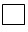 
Перерегистрация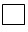 
Внесение изменений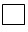 
Регистрация
Перерегистрация
Внесение изменений
Регистрация
Перерегистрация
Внесение изменений
Регистрация
Перерегистрация
Внесение изменений
Регистрация
Перерегистрация
Внесение изменений
Регистрация
Перерегистрация
Внесение изменений
Регистрация
Перерегистрация
Внесение изменений
Регистрация
Перерегистрация
Внесение изменений
Регистрация
Перерегистрация
Внесение изменений
Регистрация
Перерегистрация
Внесение изменений
Регистрация
Перерегистрация
Внесение изменений
Регистрация
Перерегистрация
Внесение изменений
Регистрация
Перерегистрация
Внесение изменений
Регистрация
Перерегистрация
Внесение изменений
2.
Сведения о регистрационном удостоверении (при перерегистрации и внесении изменений в регистрационное досье)
Сведения о регистрационном удостоверении (при перерегистрации и внесении изменений в регистрационное досье)
Сведения о регистрационном удостоверении (при перерегистрации и внесении изменений в регистрационное досье)
Сведения о регистрационном удостоверении (при перерегистрации и внесении изменений в регистрационное досье)
Сведения о регистрационном удостоверении (при перерегистрации и внесении изменений в регистрационное досье)
№ регистрационного удостоверения выданного в Республике Казахстан с указанием даты выдачи и срока действия
№ регистрационного удостоверения выданного в Республике Казахстан с указанием даты выдачи и срока действия
№ регистрационного удостоверения выданного в Республике Казахстан с указанием даты выдачи и срока действия
№ регистрационного удостоверения выданного в Республике Казахстан с указанием даты выдачи и срока действия
№ регистрационного удостоверения выданного в Республике Казахстан с указанием даты выдачи и срока действия
№ регистрационного удостоверения выданного в Республике Казахстан с указанием даты выдачи и срока действия
№ регистрационного удостоверения выданного в Республике Казахстан с указанием даты выдачи и срока действия
№ регистрационного удостоверения выданного в Республике Казахстан с указанием даты выдачи и срока действия
№ регистрационного удостоверения выданного в Республике Казахстан с указанием даты выдачи и срока действия
№ регистрационного удостоверения выданного в Республике Казахстан с указанием даты выдачи и срока действия
№ регистрационного удостоверения выданного в Республике Казахстан с указанием даты выдачи и срока действия
№ регистрационного удостоверения выданного в Республике Казахстан с указанием даты выдачи и срока действия
№ регистрационного удостоверения выданного в Республике Казахстан с указанием даты выдачи и срока действия
№ регистрационного удостоверения выданного в Республике Казахстан с указанием даты выдачи и срока действия
3.
Торговое наименование
Торговое наименование
Торговое наименование
Торговое наименование
Торговое наименование
на казахском языке
на казахском языке
на казахском языке
3.
Торговое наименование
Торговое наименование
Торговое наименование
Торговое наименование
Торговое наименование
на русском языке
на русском языке
на русском языке
3.
Торговое наименование
Торговое наименование
Торговое наименование
Торговое наименование
Торговое наименование
на английском языке
на английском языке
на английском языке
4.
Торговое наименование на экспорт (для отечественных производителей)
Торговое наименование на экспорт (для отечественных производителей)
Торговое наименование на экспорт (для отечественных производителей)
Торговое наименование на экспорт (для отечественных производителей)
Торговое наименование на экспорт (для отечественных производителей)
на казахском языке
на казахском языке
на казахском языке
на русском языке
на русском языке
на русском языке
на русском языке
на русском языке
на английском языке
на английском языке
на английском языке
на английском языке
на английском языке
Страна
4.
Торговое наименование на экспорт (для отечественных производителей)
Торговое наименование на экспорт (для отечественных производителей)
Торговое наименование на экспорт (для отечественных производителей)
Торговое наименование на экспорт (для отечественных производителей)
Торговое наименование на экспорт (для отечественных производителей)
5.
Международное непатентованное название
Международное непатентованное название
Международное непатентованное название
Международное непатентованное название
Международное непатентованное название
на казахском языке
на казахском языке
на казахском языке
5.
Международное непатентованное название
Международное непатентованное название
Международное непатентованное название
Международное непатентованное название
Международное непатентованное название
на русском языке
на русском языке
на русском языке
5.
Международное непатентованное название
Международное непатентованное название
Международное непатентованное название
Международное непатентованное название
Международное непатентованное название
на английском языке
на английском языке
на английском языке
6.
Лекарственная форма
Лекарственная форма
Лекарственная форма
Лекарственная форма
Лекарственная форма
на казахском языке
на казахском языке
на казахском языке
6.
Лекарственная форма
Лекарственная форма
Лекарственная форма
Лекарственная форма
Лекарственная форма
на русском языке
на русском языке
на русском языке
7.
Дозировка (концентрация) (Заполняется при наличии. Объем заполняется в упаковке)
Дозировка (концентрация) (Заполняется при наличии. Объем заполняется в упаковке)
Дозировка (концентрация) (Заполняется при наличии. Объем заполняется в упаковке)
Дозировка (концентрация) (Заполняется при наличии. Объем заполняется в упаковке)
Дозировка (концентрация) (Заполняется при наличии. Объем заполняется в упаковке)
Концентрация указывается для жидких, мягких и газообразных лекарственных форм
Концентрация указывается для жидких, мягких и газообразных лекарственных форм
Концентрация указывается для жидких, мягких и газообразных лекарственных форм
8.
Анатомо-терапевтическо-химическая классификация
Анатомо-терапевтическо-химическая классификация
Анатомо-терапевтическо-химическая классификация
Анатомо-терапевтическо-химическая классификация
Анатомо-терапевтическо-химическая классификация
Код
Код
Код
8.
Анатомо-терапевтическо-химическая классификация
Анатомо-терапевтическо-химическая классификация
Анатомо-терапевтическо-химическая классификация
Анатомо-терапевтическо-химическая классификация
Анатомо-терапевтическо-химическая классификация
Наименование на казахском языке
Наименование на казахском языке
Наименование на казахском языке
8.
Анатомо-терапевтическо-химическая классификация
Анатомо-терапевтическо-химическая классификация
Анатомо-терапевтическо-химическая классификация
Анатомо-терапевтическо-химическая классификация
Анатомо-терапевтическо-химическая классификация
Наименование на русском языке
Наименование на русском языке
Наименование на русском языке
9.
Тип лекарственного средства (заполняется для соответствующего лекарственного препарата, выбирается только один тип ЛС)
Тип лекарственного средства (заполняется для соответствующего лекарственного препарата, выбирается только один тип ЛС)
Тип лекарственного средства (заполняется для соответствующего лекарственного препарата, выбирается только один тип ЛС)
Тип лекарственного средства (заполняется для соответствующего лекарственного препарата, выбирается только один тип ЛС)
Тип лекарственного средства (заполняется для соответствующего лекарственного препарата, выбирается только один тип ЛС)
Тип лекарственного средства (заполняется для соответствующего лекарственного препарата, выбирается только один тип ЛС)
Тип лекарственного средства (заполняется для соответствующего лекарственного препарата, выбирается только один тип ЛС)
Тип лекарственного средства (заполняется для соответствующего лекарственного препарата, выбирается только один тип ЛС)
Тип лекарственного средства (заполняется для соответствующего лекарственного препарата, выбирается только один тип ЛС)
Тип лекарственного средства (заполняется для соответствующего лекарственного препарата, выбирается только один тип ЛС)
Тип лекарственного средства (заполняется для соответствующего лекарственного препарата, выбирается только один тип ЛС)
Тип лекарственного средства (заполняется для соответствующего лекарственного препарата, выбирается только один тип ЛС)
Тип лекарственного средства (заполняется для соответствующего лекарственного препарата, выбирается только один тип ЛС)
Тип лекарственного средства (заполняется для соответствующего лекарственного препарата, выбирается только один тип ЛС)
Тип лекарственного средства (заполняется для соответствующего лекарственного препарата, выбирается только один тип ЛС)
Тип лекарственного средства (заполняется для соответствующего лекарственного препарата, выбирается только один тип ЛС)
Тип лекарственного средства (заполняется для соответствующего лекарственного препарата, выбирается только один тип ЛС)
Тип лекарственного средства (заполняется для соответствующего лекарственного препарата, выбирается только один тип ЛС)
Тип лекарственного средства (заполняется для соответствующего лекарственного препарата, выбирается только один тип ЛС)
1)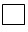 
Оригинальный лекарственный препарат
Оригинальный лекарственный препарат
Оригинальный лекарственный препарат
Оригинальный лекарственный препарат
Оригинальный лекарственный препарат
Оригинальный лекарственный препарат
Оригинальный лекарственный препарат
Оригинальный лекарственный препарат
Оригинальный лекарственный препарат
Оригинальный лекарственный препарат
Оригинальный лекарственный препарат
Оригинальный лекарственный препарат
Оригинальный лекарственный препарат
Оригинальный лекарственный препарат
Оригинальный лекарственный препарат
Оригинальный лекарственный препарат
Оригинальный лекарственный препарат
Оригинальный лекарственный препарат
Оригинальный лекарственный препарат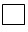 
Однокомпонентный
Однокомпонентный
Однокомпонентный
Однокомпонентный
Однокомпонентный
Однокомпонентный
Однокомпонентный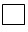 
Многокомпонентный
Многокомпонентный
Многокомпонентный
Многокомпонентный
Многокомпонентный
Многокомпонентный
Многокомпонентный
Многокомпонентный
Многокомпонентный
Многокомпонентный
Многокомпонентный
Многокомпонентный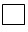 
биологический лекарственный препарат
биологический лекарственный препарат
биологический лекарственный препарат
биологический лекарственный препарат
биологический лекарственный препарат
биологический лекарственный препарат
биологический лекарственный препарат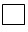 
иммунобиологический лекарственный препарат
иммунобиологический лекарственный препарат
иммунобиологический лекарственный препарат
иммунобиологический лекарственный препарат
иммунобиологический лекарственный препарат
иммунобиологический лекарственный препарат
иммунобиологический лекарственный препарат
иммунобиологический лекарственный препарат
иммунобиологический лекарственный препарат
иммунобиологический лекарственный препарат
иммунобиологический лекарственный препарат
иммунобиологический лекарственный препарат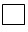 
новая активная фармацевтическая субстанция
новая активная фармацевтическая субстанция
новая активная фармацевтическая субстанция
новая активная фармацевтическая субстанция
новая активная фармацевтическая субстанция
новая активная фармацевтическая субстанция
новая активная фармацевтическая субстанция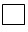 
Балк-продукт
Балк-продукт
Балк-продукт
Балк-продукт
Балк-продукт
Балк-продукт
Балк-продукт
Балк-продукт
Балк-продукт
Балк-продукт
Балк-продукт
Балк-продукт
2)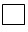 
Воспроизведенный лекарственный препарат
Воспроизведенный лекарственный препарат
Воспроизведенный лекарственный препарат
Воспроизведенный лекарственный препарат
Воспроизведенный лекарственный препарат
Воспроизведенный лекарственный препарат
Воспроизведенный лекарственный препарат
Воспроизведенный лекарственный препарат
Воспроизведенный лекарственный препарат
Воспроизведенный лекарственный препарат
Воспроизведенный лекарственный препарат
Воспроизведенный лекарственный препарат
Воспроизведенный лекарственный препарат
Воспроизведенный лекарственный препарат
Воспроизведенный лекарственный препарат
Воспроизведенный лекарственный препарат
Воспроизведенный лекарственный препарат
Воспроизведенный лекарственный препарат
Воспроизведенный лекарственный препарат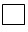 
Однокомпонентный
Однокомпонентный
Однокомпонентный
Однокомпонентный
Однокомпонентный
Однокомпонентный
Однокомпонентный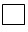 
Многокомпонентный
Многокомпонентный
Многокомпонентный
Многокомпонентный
Многокомпонентный
Многокомпонентный
Многокомпонентный
Многокомпонентный
Многокомпонентный
Многокомпонентный
Многокомпонентный
Многокомпонентный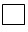 
Балк-продукт
Балк-продукт
Балк-продукт
Балк-продукт
Балк-продукт
Балк-продукт
Балк-продукт
Балк-продукт
Балк-продукт
Балк-продукт
Балк-продукт
Балк-продукт
Балк-продукт
Балк-продукт
Балк-продукт
Балк-продукт
Балк-продукт
Балк-продукт
Балк-продукт
Оригинальный лекарственный препарат:
Оригинальный лекарственный препарат:
Оригинальный лекарственный препарат:
Оригинальный лекарственный препарат:
Оригинальный лекарственный препарат:
Оригинальный лекарственный препарат:
Оригинальный лекарственный препарат:
Оригинальный лекарственный препарат:
Оригинальный лекарственный препарат:
Оригинальный лекарственный препарат:
Оригинальный лекарственный препарат:
Оригинальный лекарственный препарат:
Оригинальный лекарственный препарат:
Оригинальный лекарственный препарат:
Оригинальный лекарственный препарат:
Оригинальный лекарственный препарат:
Оригинальный лекарственный препарат:
Оригинальный лекарственный препарат:
Оригинальный лекарственный препарат:
наименование лекарственного препарата, дозировка, лекарственная форма
наименование лекарственного препарата, дозировка, лекарственная форма
наименование лекарственного препарата, дозировка, лекарственная форма
наименование лекарственного препарата, дозировка, лекарственная форма
наименование лекарственного препарата, дозировка, лекарственная форма
наименование лекарственного препарата, дозировка, лекарственная форма
наименование лекарственного препарата, дозировка, лекарственная форма
держатель регистрационного удостоверения (компания, на имя которой выдано регистрационное удостоверение), дата регистрации, номер регистрационного удостоверения, государство, где зарегистрирован оригинальный лекарственный препарат
держатель регистрационного удостоверения (компания, на имя которой выдано регистрационное удостоверение), дата регистрации, номер регистрационного удостоверения, государство, где зарегистрирован оригинальный лекарственный препарат
держатель регистрационного удостоверения (компания, на имя которой выдано регистрационное удостоверение), дата регистрации, номер регистрационного удостоверения, государство, где зарегистрирован оригинальный лекарственный препарат
держатель регистрационного удостоверения (компания, на имя которой выдано регистрационное удостоверение), дата регистрации, номер регистрационного удостоверения, государство, где зарегистрирован оригинальный лекарственный препарат
держатель регистрационного удостоверения (компания, на имя которой выдано регистрационное удостоверение), дата регистрации, номер регистрационного удостоверения, государство, где зарегистрирован оригинальный лекарственный препарат
держатель регистрационного удостоверения (компания, на имя которой выдано регистрационное удостоверение), дата регистрации, номер регистрационного удостоверения, государство, где зарегистрирован оригинальный лекарственный препарат
держатель регистрационного удостоверения (компания, на имя которой выдано регистрационное удостоверение), дата регистрации, номер регистрационного удостоверения, государство, где зарегистрирован оригинальный лекарственный препарат
Референтный лекарственный препарат для отечественного производителя, который использовался в исследованиях эквивалентности (если таковые проводились):
Референтный лекарственный препарат для отечественного производителя, который использовался в исследованиях эквивалентности (если таковые проводились):
Референтный лекарственный препарат для отечественного производителя, который использовался в исследованиях эквивалентности (если таковые проводились):
Референтный лекарственный препарат для отечественного производителя, который использовался в исследованиях эквивалентности (если таковые проводились):
Референтный лекарственный препарат для отечественного производителя, который использовался в исследованиях эквивалентности (если таковые проводились):
Референтный лекарственный препарат для отечественного производителя, который использовался в исследованиях эквивалентности (если таковые проводились):
Референтный лекарственный препарат для отечественного производителя, который использовался в исследованиях эквивалентности (если таковые проводились):
Референтный лекарственный препарат для отечественного производителя, который использовался в исследованиях эквивалентности (если таковые проводились):
Референтный лекарственный препарат для отечественного производителя, который использовался в исследованиях эквивалентности (если таковые проводились):
Референтный лекарственный препарат для отечественного производителя, который использовался в исследованиях эквивалентности (если таковые проводились):
Референтный лекарственный препарат для отечественного производителя, который использовался в исследованиях эквивалентности (если таковые проводились):
Референтный лекарственный препарат для отечественного производителя, который использовался в исследованиях эквивалентности (если таковые проводились):
Референтный лекарственный препарат для отечественного производителя, который использовался в исследованиях эквивалентности (если таковые проводились):
Референтный лекарственный препарат для отечественного производителя, который использовался в исследованиях эквивалентности (если таковые проводились):
Референтный лекарственный препарат для отечественного производителя, который использовался в исследованиях эквивалентности (если таковые проводились):
Референтный лекарственный препарат для отечественного производителя, который использовался в исследованиях эквивалентности (если таковые проводились):
Референтный лекарственный препарат для отечественного производителя, который использовался в исследованиях эквивалентности (если таковые проводились):
Референтный лекарственный препарат для отечественного производителя, который использовался в исследованиях эквивалентности (если таковые проводились):
Референтный лекарственный препарат для отечественного производителя, который использовался в исследованиях эквивалентности (если таковые проводились):
наименование лекарственного препарата, дозировка, лекарственная форма
наименование лекарственного препарата, дозировка, лекарственная форма
наименование лекарственного препарата, дозировка, лекарственная форма
наименование лекарственного препарата, дозировка, лекарственная форма
наименование лекарственного препарата, дозировка, лекарственная форма
наименование лекарственного препарата, дозировка, лекарственная форма
наименование лекарственного препарата, дозировка, лекарственная форма
держатель регистрационного удостоверения (компания, на имя которой выдано регистрационное удостоверение), дата регистрации, номер регистрационного удостоверения, государство, где зарегистрирован референтный лекарственный препарат
держатель регистрационного удостоверения (компания, на имя которой выдано регистрационное удостоверение), дата регистрации, номер регистрационного удостоверения, государство, где зарегистрирован референтный лекарственный препарат
держатель регистрационного удостоверения (компания, на имя которой выдано регистрационное удостоверение), дата регистрации, номер регистрационного удостоверения, государство, где зарегистрирован референтный лекарственный препарат
держатель регистрационного удостоверения (компания, на имя которой выдано регистрационное удостоверение), дата регистрации, номер регистрационного удостоверения, государство, где зарегистрирован референтный лекарственный препарат
держатель регистрационного удостоверения (компания, на имя которой выдано регистрационное удостоверение), дата регистрации, номер регистрационного удостоверения, государство, где зарегистрирован референтный лекарственный препарат
держатель регистрационного удостоверения (компания, на имя которой выдано регистрационное удостоверение), дата регистрации, номер регистрационного удостоверения, государство, где зарегистрирован референтный лекарственный препарат
держатель регистрационного удостоверения (компания, на имя которой выдано регистрационное удостоверение), дата регистрации, номер регистрационного удостоверения, государство, где зарегистрирован референтный лекарственный препарат
привести обоснования использования референтного препарата при его отличии от оригинального препарата
привести обоснования использования референтного препарата при его отличии от оригинального препарата
привести обоснования использования референтного препарата при его отличии от оригинального препарата
привести обоснования использования референтного препарата при его отличии от оригинального препарата
привести обоснования использования референтного препарата при его отличии от оригинального препарата
привести обоснования использования референтного препарата при его отличии от оригинального препарата
привести обоснования использования референтного препарата при его отличии от оригинального препарата
Примечание. Раздел необходимо заполнять для каждого лекарственного препарата, который использовался в исследованиях эквивалентности.
Примечание. Раздел необходимо заполнять для каждого лекарственного препарата, который использовался в исследованиях эквивалентности.
Примечание. Раздел необходимо заполнять для каждого лекарственного препарата, который использовался в исследованиях эквивалентности.
Примечание. Раздел необходимо заполнять для каждого лекарственного препарата, который использовался в исследованиях эквивалентности.
Примечание. Раздел необходимо заполнять для каждого лекарственного препарата, который использовался в исследованиях эквивалентности.
Примечание. Раздел необходимо заполнять для каждого лекарственного препарата, который использовался в исследованиях эквивалентности.
Примечание. Раздел необходимо заполнять для каждого лекарственного препарата, который использовался в исследованиях эквивалентности.
Примечание. Раздел необходимо заполнять для каждого лекарственного препарата, который использовался в исследованиях эквивалентности.
Примечание. Раздел необходимо заполнять для каждого лекарственного препарата, который использовался в исследованиях эквивалентности.
Примечание. Раздел необходимо заполнять для каждого лекарственного препарата, который использовался в исследованиях эквивалентности.
Примечание. Раздел необходимо заполнять для каждого лекарственного препарата, который использовался в исследованиях эквивалентности.
Примечание. Раздел необходимо заполнять для каждого лекарственного препарата, который использовался в исследованиях эквивалентности.
Примечание. Раздел необходимо заполнять для каждого лекарственного препарата, который использовался в исследованиях эквивалентности.
Примечание. Раздел необходимо заполнять для каждого лекарственного препарата, который использовался в исследованиях эквивалентности.
Примечание. Раздел необходимо заполнять для каждого лекарственного препарата, который использовался в исследованиях эквивалентности.
Примечание. Раздел необходимо заполнять для каждого лекарственного препарата, который использовался в исследованиях эквивалентности.
Примечание. Раздел необходимо заполнять для каждого лекарственного препарата, который использовался в исследованиях эквивалентности.
Примечание. Раздел необходимо заполнять для каждого лекарственного препарата, который использовался в исследованиях эквивалентности.
Примечание. Раздел необходимо заполнять для каждого лекарственного препарата, который использовался в исследованиях эквивалентности.
3)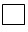 
Биоаналогичный лекарственный препарат (Биоаналог)
Биоаналогичный лекарственный препарат (Биоаналог)
Биоаналогичный лекарственный препарат (Биоаналог)
Биоаналогичный лекарственный препарат (Биоаналог)
Биоаналогичный лекарственный препарат (Биоаналог)
Биоаналогичный лекарственный препарат (Биоаналог)
Биоаналогичный лекарственный препарат (Биоаналог)
Биоаналогичный лекарственный препарат (Биоаналог)
Биоаналогичный лекарственный препарат (Биоаналог)
Биоаналогичный лекарственный препарат (Биоаналог)
Биоаналогичный лекарственный препарат (Биоаналог)
Биоаналогичный лекарственный препарат (Биоаналог)
Биоаналогичный лекарственный препарат (Биоаналог)
Биоаналогичный лекарственный препарат (Биоаналог)
Биоаналогичный лекарственный препарат (Биоаналог)
Биоаналогичный лекарственный препарат (Биоаналог)
Биоаналогичный лекарственный препарат (Биоаналог)
Биоаналогичный лекарственный препарат (Биоаналог)
Биоаналогичный лекарственный препарат (Биоаналог)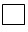 
Балк-продукт
Балк-продукт
Балк-продукт
Балк-продукт
Балк-продукт
Балк-продукт
Балк-продукт
Балк-продукт
Балк-продукт
Балк-продукт
Балк-продукт
Балк-продукт
Балк-продукт
Балк-продукт
Балк-продукт
Балк-продукт
Балк-продукт
Балк-продукт
Балк-продукт
Оригинальный биологический лекарственный препарат:
Оригинальный биологический лекарственный препарат:
Оригинальный биологический лекарственный препарат:
Оригинальный биологический лекарственный препарат:
Оригинальный биологический лекарственный препарат:
Оригинальный биологический лекарственный препарат:
Оригинальный биологический лекарственный препарат:
Оригинальный биологический лекарственный препарат:
Оригинальный биологический лекарственный препарат:
Оригинальный биологический лекарственный препарат:
Оригинальный биологический лекарственный препарат:
Оригинальный биологический лекарственный препарат:
Оригинальный биологический лекарственный препарат:
Оригинальный биологический лекарственный препарат:
Оригинальный биологический лекарственный препарат:
Оригинальный биологический лекарственный препарат:
Оригинальный биологический лекарственный препарат:
Оригинальный биологический лекарственный препарат:
Оригинальный биологический лекарственный препарат:
наименование лекарственного препарата, дозировка, лекарственная форма
наименование лекарственного препарата, дозировка, лекарственная форма
наименование лекарственного препарата, дозировка, лекарственная форма
наименование лекарственного препарата, дозировка, лекарственная форма
наименование лекарственного препарата, дозировка, лекарственная форма
наименование лекарственного препарата, дозировка, лекарственная форма
наименование лекарственного препарата, дозировка, лекарственная форма
держатель регистрационного удостоверения (компания, на имя которой выдано регистрационное удостоверение), дата регистрации, номер регистрационного удостоверения, государство, где зарегистрирован оригинальный лекарственный препарат
держатель регистрационного удостоверения (компания, на имя которой выдано регистрационное удостоверение), дата регистрации, номер регистрационного удостоверения, государство, где зарегистрирован оригинальный лекарственный препарат
держатель регистрационного удостоверения (компания, на имя которой выдано регистрационное удостоверение), дата регистрации, номер регистрационного удостоверения, государство, где зарегистрирован оригинальный лекарственный препарат
держатель регистрационного удостоверения (компания, на имя которой выдано регистрационное удостоверение), дата регистрации, номер регистрационного удостоверения, государство, где зарегистрирован оригинальный лекарственный препарат
держатель регистрационного удостоверения (компания, на имя которой выдано регистрационное удостоверение), дата регистрации, номер регистрационного удостоверения, государство, где зарегистрирован оригинальный лекарственный препарат
держатель регистрационного удостоверения (компания, на имя которой выдано регистрационное удостоверение), дата регистрации, номер регистрационного удостоверения, государство, где зарегистрирован оригинальный лекарственный препарат
держатель регистрационного удостоверения (компания, на имя которой выдано регистрационное удостоверение), дата регистрации, номер регистрационного удостоверения, государство, где зарегистрирован оригинальный лекарственный препарат
Референтный биологический лекарственный препарат:
Референтный биологический лекарственный препарат:
Референтный биологический лекарственный препарат:
Референтный биологический лекарственный препарат:
Референтный биологический лекарственный препарат:
Референтный биологический лекарственный препарат:
Референтный биологический лекарственный препарат:
Референтный биологический лекарственный препарат:
Референтный биологический лекарственный препарат:
Референтный биологический лекарственный препарат:
Референтный биологический лекарственный препарат:
Референтный биологический лекарственный препарат:
Референтный биологический лекарственный препарат:
Референтный биологический лекарственный препарат:
Референтный биологический лекарственный препарат:
Референтный биологический лекарственный препарат:
Референтный биологический лекарственный препарат:
Референтный биологический лекарственный препарат:
Референтный биологический лекарственный препарат:
наименование лекарственного препарата, дозировка, лекарственная форма
наименование лекарственного препарата, дозировка, лекарственная форма
наименование лекарственного препарата, дозировка, лекарственная форма
наименование лекарственного препарата, дозировка, лекарственная форма
наименование лекарственного препарата, дозировка, лекарственная форма
наименование лекарственного препарата, дозировка, лекарственная форма
наименование лекарственного препарата, дозировка, лекарственная форма
держатель регистрационного удостоверения, дата регистрации, номер регистрационного удостоверения, государство, где зарегистрирован референтный лекарственный препарат
держатель регистрационного удостоверения, дата регистрации, номер регистрационного удостоверения, государство, где зарегистрирован референтный лекарственный препарат
держатель регистрационного удостоверения, дата регистрации, номер регистрационного удостоверения, государство, где зарегистрирован референтный лекарственный препарат
держатель регистрационного удостоверения, дата регистрации, номер регистрационного удостоверения, государство, где зарегистрирован референтный лекарственный препарат
держатель регистрационного удостоверения, дата регистрации, номер регистрационного удостоверения, государство, где зарегистрирован референтный лекарственный препарат
держатель регистрационного удостоверения, дата регистрации, номер регистрационного удостоверения, государство, где зарегистрирован референтный лекарственный препарат
держатель регистрационного удостоверения, дата регистрации, номер регистрационного удостоверения, государство, где зарегистрирован референтный лекарственный препарат
различия по сравнению с референтным биологическим лекарственным препаратом (если таковые имеются):
различия по сравнению с референтным биологическим лекарственным препаратом (если таковые имеются):
различия по сравнению с референтным биологическим лекарственным препаратом (если таковые имеются):
различия по сравнению с референтным биологическим лекарственным препаратом (если таковые имеются):
различия по сравнению с референтным биологическим лекарственным препаратом (если таковые имеются):
различия по сравнению с референтным биологическим лекарственным препаратом (если таковые имеются):
различия по сравнению с референтным биологическим лекарственным препаратом (если таковые имеются):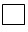 
различия в исходном материале;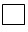 
различия в производственном процессе;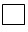 
другие показания к применению;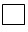 
различия в лекарственной форме;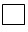 
другая дозировка;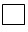 
 (количественные изменения активной фармацевтической субстанции);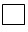 
другой способ введения;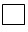 
другие отличия ____________________________________ ____________________________________
различия в исходном материале;
различия в производственном процессе;
другие показания к применению;
различия в лекарственной форме;
другая дозировка;
 (количественные изменения активной фармацевтической субстанции);
другой способ введения;
другие отличия ____________________________________ ____________________________________
различия в исходном материале;
различия в производственном процессе;
другие показания к применению;
различия в лекарственной форме;
другая дозировка;
 (количественные изменения активной фармацевтической субстанции);
другой способ введения;
другие отличия ____________________________________ ____________________________________
различия в исходном материале;
различия в производственном процессе;
другие показания к применению;
различия в лекарственной форме;
другая дозировка;
 (количественные изменения активной фармацевтической субстанции);
другой способ введения;
другие отличия ____________________________________ ____________________________________
различия в исходном материале;
различия в производственном процессе;
другие показания к применению;
различия в лекарственной форме;
другая дозировка;
 (количественные изменения активной фармацевтической субстанции);
другой способ введения;
другие отличия ____________________________________ ____________________________________
различия в исходном материале;
различия в производственном процессе;
другие показания к применению;
различия в лекарственной форме;
другая дозировка;
 (количественные изменения активной фармацевтической субстанции);
другой способ введения;
другие отличия ____________________________________ ____________________________________
различия в исходном материале;
различия в производственном процессе;
другие показания к применению;
различия в лекарственной форме;
другая дозировка;
 (количественные изменения активной фармацевтической субстанции);
другой способ введения;
другие отличия ____________________________________ ____________________________________
различия в исходном материале;
различия в производственном процессе;
другие показания к применению;
различия в лекарственной форме;
другая дозировка;
 (количественные изменения активной фармацевтической субстанции);
другой способ введения;
другие отличия ____________________________________ ____________________________________
различия в исходном материале;
различия в производственном процессе;
другие показания к применению;
различия в лекарственной форме;
другая дозировка;
 (количественные изменения активной фармацевтической субстанции);
другой способ введения;
другие отличия ____________________________________ ____________________________________
различия в исходном материале;
различия в производственном процессе;
другие показания к применению;
различия в лекарственной форме;
другая дозировка;
 (количественные изменения активной фармацевтической субстанции);
другой способ введения;
другие отличия ____________________________________ ____________________________________
различия в исходном материале;
различия в производственном процессе;
другие показания к применению;
различия в лекарственной форме;
другая дозировка;
 (количественные изменения активной фармацевтической субстанции);
другой способ введения;
другие отличия ____________________________________ ____________________________________
различия в исходном материале;
различия в производственном процессе;
другие показания к применению;
различия в лекарственной форме;
другая дозировка;
 (количественные изменения активной фармацевтической субстанции);
другой способ введения;
другие отличия ____________________________________ ____________________________________
4)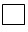 
Гибридный лекарственный препарат
Гибридный лекарственный препарат
Гибридный лекарственный препарат
Гибридный лекарственный препарат
Гибридный лекарственный препарат
Гибридный лекарственный препарат
Гибридный лекарственный препарат
Гибридный лекарственный препарат
Гибридный лекарственный препарат
Гибридный лекарственный препарат
Гибридный лекарственный препарат
Гибридный лекарственный препарат
Гибридный лекарственный препарат
Гибридный лекарственный препарат
Гибридный лекарственный препарат
Гибридный лекарственный препарат
Гибридный лекарственный препарат
Гибридный лекарственный препарат
Гибридный лекарственный препарат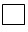 
Однокомпонентный
Однокомпонентный
Однокомпонентный
Однокомпонентный
Однокомпонентный
Однокомпонентный
Однокомпонентный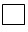 
Многокомпонентный
Многокомпонентный
Многокомпонентный
Многокомпонентный
Многокомпонентный
Многокомпонентный
Многокомпонентный
Многокомпонентный
Многокомпонентный
Многокомпонентный
Многокомпонентный
Многокомпонентный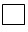 
Балк-продукт
Балк-продукт
Балк-продукт
Балк-продукт
Балк-продукт
Балк-продукт
Балк-продукт
Балк-продукт
Балк-продукт
Балк-продукт
Балк-продукт
Балк-продукт
Балк-продукт
Балк-продукт
Балк-продукт
Балк-продукт
Балк-продукт
Балк-продукт
Балк-продукт
Оригинальный лекарственный препарат:
Оригинальный лекарственный препарат:
Оригинальный лекарственный препарат:
Оригинальный лекарственный препарат:
Оригинальный лекарственный препарат:
Оригинальный лекарственный препарат:
Оригинальный лекарственный препарат:
Оригинальный лекарственный препарат:
Оригинальный лекарственный препарат:
Оригинальный лекарственный препарат:
Оригинальный лекарственный препарат:
Оригинальный лекарственный препарат:
Оригинальный лекарственный препарат:
Оригинальный лекарственный препарат:
Оригинальный лекарственный препарат:
Оригинальный лекарственный препарат:
Оригинальный лекарственный препарат:
Оригинальный лекарственный препарат:
Оригинальный лекарственный препарат:
наименование лекарственного препарата, дозировка, лекарственная форма
наименование лекарственного препарата, дозировка, лекарственная форма
наименование лекарственного препарата, дозировка, лекарственная форма
наименование лекарственного препарата, дозировка, лекарственная форма
наименование лекарственного препарата, дозировка, лекарственная форма
наименование лекарственного препарата, дозировка, лекарственная форма
наименование лекарственного препарата, дозировка, лекарственная форма
держатель регистрационного удостоверения, дата регистрации, номер регистрационного удостоверения, государство, где зарегистрирован оригинальный лекарственный препарат
держатель регистрационного удостоверения, дата регистрации, номер регистрационного удостоверения, государство, где зарегистрирован оригинальный лекарственный препарат
держатель регистрационного удостоверения, дата регистрации, номер регистрационного удостоверения, государство, где зарегистрирован оригинальный лекарственный препарат
держатель регистрационного удостоверения, дата регистрации, номер регистрационного удостоверения, государство, где зарегистрирован оригинальный лекарственный препарат
держатель регистрационного удостоверения, дата регистрации, номер регистрационного удостоверения, государство, где зарегистрирован оригинальный лекарственный препарат
держатель регистрационного удостоверения, дата регистрации, номер регистрационного удостоверения, государство, где зарегистрирован оригинальный лекарственный препарат
держатель регистрационного удостоверения, дата регистрации, номер регистрационного удостоверения, государство, где зарегистрирован оригинальный лекарственный препарат
Различия по сравнению с оригинальным лекарственным препаратом:
Различия по сравнению с оригинальным лекарственным препаратом:
Различия по сравнению с оригинальным лекарственным препаратом:
Различия по сравнению с оригинальным лекарственным препаратом:
Различия по сравнению с оригинальным лекарственным препаратом:
Различия по сравнению с оригинальным лекарственным препаратом:
Различия по сравнению с оригинальным лекарственным препаратом: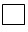 
изменения активной фармацевтической субстанции;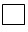 
другая лекарственная форма;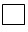 
другая(ие) дозировка(и) (количественные изменения активной фармацевтической субстанции);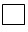 
другой (ие) способ(ы) введения;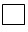 
другая фармакокинетика (включая другую биодоступность);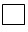 
другое показание к применению;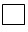 
другие отличия ____________________________________ ____________________________________
изменения активной фармацевтической субстанции;
другая лекарственная форма;
другая(ие) дозировка(и) (количественные изменения активной фармацевтической субстанции);
другой (ие) способ(ы) введения;
другая фармакокинетика (включая другую биодоступность);
другое показание к применению;
другие отличия ____________________________________ ____________________________________
изменения активной фармацевтической субстанции;
другая лекарственная форма;
другая(ие) дозировка(и) (количественные изменения активной фармацевтической субстанции);
другой (ие) способ(ы) введения;
другая фармакокинетика (включая другую биодоступность);
другое показание к применению;
другие отличия ____________________________________ ____________________________________
изменения активной фармацевтической субстанции;
другая лекарственная форма;
другая(ие) дозировка(и) (количественные изменения активной фармацевтической субстанции);
другой (ие) способ(ы) введения;
другая фармакокинетика (включая другую биодоступность);
другое показание к применению;
другие отличия ____________________________________ ____________________________________
изменения активной фармацевтической субстанции;
другая лекарственная форма;
другая(ие) дозировка(и) (количественные изменения активной фармацевтической субстанции);
другой (ие) способ(ы) введения;
другая фармакокинетика (включая другую биодоступность);
другое показание к применению;
другие отличия ____________________________________ ____________________________________
изменения активной фармацевтической субстанции;
другая лекарственная форма;
другая(ие) дозировка(и) (количественные изменения активной фармацевтической субстанции);
другой (ие) способ(ы) введения;
другая фармакокинетика (включая другую биодоступность);
другое показание к применению;
другие отличия ____________________________________ ____________________________________
изменения активной фармацевтической субстанции;
другая лекарственная форма;
другая(ие) дозировка(и) (количественные изменения активной фармацевтической субстанции);
другой (ие) способ(ы) введения;
другая фармакокинетика (включая другую биодоступность);
другое показание к применению;
другие отличия ____________________________________ ____________________________________
изменения активной фармацевтической субстанции;
другая лекарственная форма;
другая(ие) дозировка(и) (количественные изменения активной фармацевтической субстанции);
другой (ие) способ(ы) введения;
другая фармакокинетика (включая другую биодоступность);
другое показание к применению;
другие отличия ____________________________________ ____________________________________
изменения активной фармацевтической субстанции;
другая лекарственная форма;
другая(ие) дозировка(и) (количественные изменения активной фармацевтической субстанции);
другой (ие) способ(ы) введения;
другая фармакокинетика (включая другую биодоступность);
другое показание к применению;
другие отличия ____________________________________ ____________________________________
изменения активной фармацевтической субстанции;
другая лекарственная форма;
другая(ие) дозировка(и) (количественные изменения активной фармацевтической субстанции);
другой (ие) способ(ы) введения;
другая фармакокинетика (включая другую биодоступность);
другое показание к применению;
другие отличия ____________________________________ ____________________________________
изменения активной фармацевтической субстанции;
другая лекарственная форма;
другая(ие) дозировка(и) (количественные изменения активной фармацевтической субстанции);
другой (ие) способ(ы) введения;
другая фармакокинетика (включая другую биодоступность);
другое показание к применению;
другие отличия ____________________________________ ____________________________________
изменения активной фармацевтической субстанции;
другая лекарственная форма;
другая(ие) дозировка(и) (количественные изменения активной фармацевтической субстанции);
другой (ие) способ(ы) введения;
другая фармакокинетика (включая другую биодоступность);
другое показание к применению;
другие отличия ____________________________________ ____________________________________
5)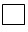 
Комбинированный лекарственный препарат
Комбинированный лекарственный препарат
Комбинированный лекарственный препарат
Комбинированный лекарственный препарат
Комбинированный лекарственный препарат
Комбинированный лекарственный препарат
Комбинированный лекарственный препарат
Комбинированный лекарственный препарат
Комбинированный лекарственный препарат
Комбинированный лекарственный препарат
Комбинированный лекарственный препарат
Комбинированный лекарственный препарат
Комбинированный лекарственный препарат
Комбинированный лекарственный препарат
Комбинированный лекарственный препарат
Комбинированный лекарственный препарат
Комбинированный лекарственный препарат
Комбинированный лекарственный препарат
Комбинированный лекарственный препарат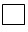 
известная комбинация
известная комбинация
известная комбинация
известная комбинация
известная комбинация
известная комбинация
известная комбинация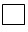 
новая комбинация
новая комбинация
новая комбинация
новая комбинация
новая комбинация
новая комбинация
новая комбинация
новая комбинация
новая комбинация
новая комбинация
новая комбинация
новая комбинация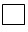 
Балк-продукт
Балк-продукт
Балк-продукт
Балк-продукт
Балк-продукт
Балк-продукт
Балк-продукт
Балк-продукт
Балк-продукт
Балк-продукт
Балк-продукт
Балк-продукт
Балк-продукт
Балк-продукт
Балк-продукт
Балк-продукт
Балк-продукт
Балк-продукт
Балк-продукт
Оригинальный лекарственный препарат (в случае известной комбинации)
Оригинальный лекарственный препарат (в случае известной комбинации)
Оригинальный лекарственный препарат (в случае известной комбинации)
Оригинальный лекарственный препарат (в случае известной комбинации)
Оригинальный лекарственный препарат (в случае известной комбинации)
Оригинальный лекарственный препарат (в случае известной комбинации)
Оригинальный лекарственный препарат (в случае известной комбинации)
Оригинальный лекарственный препарат (в случае известной комбинации)
Оригинальный лекарственный препарат (в случае известной комбинации)
Оригинальный лекарственный препарат (в случае известной комбинации)
Оригинальный лекарственный препарат (в случае известной комбинации)
Оригинальный лекарственный препарат (в случае известной комбинации)
Оригинальный лекарственный препарат (в случае известной комбинации)
Оригинальный лекарственный препарат (в случае известной комбинации)
Оригинальный лекарственный препарат (в случае известной комбинации)
Оригинальный лекарственный препарат (в случае известной комбинации)
Оригинальный лекарственный препарат (в случае известной комбинации)
Оригинальный лекарственный препарат (в случае известной комбинации)
Оригинальный лекарственный препарат (в случае известной комбинации)
наименование лекарственного препарата, дозировка, лекарственная форма
наименование лекарственного препарата, дозировка, лекарственная форма
наименование лекарственного препарата, дозировка, лекарственная форма
наименование лекарственного препарата, дозировка, лекарственная форма
наименование лекарственного препарата, дозировка, лекарственная форма
наименование лекарственного препарата, дозировка, лекарственная форма
наименование лекарственного препарата, дозировка, лекарственная форма
держатель регистрационного удостоверения, дата регистрации, номер регистрационного удостоверения, государство, где зарегистрирован оригинальный лекарственный препарат
держатель регистрационного удостоверения, дата регистрации, номер регистрационного удостоверения, государство, где зарегистрирован оригинальный лекарственный препарат
держатель регистрационного удостоверения, дата регистрации, номер регистрационного удостоверения, государство, где зарегистрирован оригинальный лекарственный препарат
держатель регистрационного удостоверения, дата регистрации, номер регистрационного удостоверения, государство, где зарегистрирован оригинальный лекарственный препарат
держатель регистрационного удостоверения, дата регистрации, номер регистрационного удостоверения, государство, где зарегистрирован оригинальный лекарственный препарат
держатель регистрационного удостоверения, дата регистрации, номер регистрационного удостоверения, государство, где зарегистрирован оригинальный лекарственный препарат
держатель регистрационного удостоверения, дата регистрации, номер регистрационного удостоверения, государство, где зарегистрирован оригинальный лекарственный препарат
6)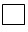 
Лекарственный препарат с хорошо изученным медицинским применением
Лекарственный препарат с хорошо изученным медицинским применением
Лекарственный препарат с хорошо изученным медицинским применением
Лекарственный препарат с хорошо изученным медицинским применением
Лекарственный препарат с хорошо изученным медицинским применением
Лекарственный препарат с хорошо изученным медицинским применением
Лекарственный препарат с хорошо изученным медицинским применением
Лекарственный препарат с хорошо изученным медицинским применением
Лекарственный препарат с хорошо изученным медицинским применением
Лекарственный препарат с хорошо изученным медицинским применением
Лекарственный препарат с хорошо изученным медицинским применением
Лекарственный препарат с хорошо изученным медицинским применением
Лекарственный препарат с хорошо изученным медицинским применением
Лекарственный препарат с хорошо изученным медицинским применением
Лекарственный препарат с хорошо изученным медицинским применением
Лекарственный препарат с хорошо изученным медицинским применением
Лекарственный препарат с хорошо изученным медицинским применением
Лекарственный препарат с хорошо изученным медицинским применением
Лекарственный препарат с хорошо изученным медицинским применением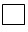 
Балк-продукт
Балк-продукт
Балк-продукт
Балк-продукт
Балк-продукт
Балк-продукт
Балк-продукт
Балк-продукт
Балк-продукт
Балк-продукт
Балк-продукт
Балк-продукт
Балк-продукт
Балк-продукт
Балк-продукт
Балк-продукт
Балк-продукт
Балк-продукт
Балк-продукт
наименование лекарственного препарата, дозировка, лекарственная форма
наименование лекарственного препарата, дозировка, лекарственная форма
наименование лекарственного препарата, дозировка, лекарственная форма
наименование лекарственного препарата, дозировка, лекарственная форма
наименование лекарственного препарата, дозировка, лекарственная форма
наименование лекарственного препарата, дозировка, лекарственная форма
наименование лекарственного препарата, дозировка, лекарственная форма
держатель регистрационного удостоверения, дата регистрации, номер регистрационного удостоверения.
держатель регистрационного удостоверения, дата регистрации, номер регистрационного удостоверения.
держатель регистрационного удостоверения, дата регистрации, номер регистрационного удостоверения.
держатель регистрационного удостоверения, дата регистрации, номер регистрационного удостоверения.
держатель регистрационного удостоверения, дата регистрации, номер регистрационного удостоверения.
держатель регистрационного удостоверения, дата регистрации, номер регистрационного удостоверения.
держатель регистрационного удостоверения, дата регистрации, номер регистрационного удостоверения.
7)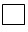 
Радиофармацевтический лекарственный препарат
Радиофармацевтический лекарственный препарат
Радиофармацевтический лекарственный препарат
Радиофармацевтический лекарственный препарат
Радиофармацевтический лекарственный препарат
Радиофармацевтический лекарственный препарат
Радиофармацевтический лекарственный препарат
Радиофармацевтический лекарственный препарат
Радиофармацевтический лекарственный препарат
Радиофармацевтический лекарственный препарат
Радиофармацевтический лекарственный препарат
Радиофармацевтический лекарственный препарат
Радиофармацевтический лекарственный препарат
Радиофармацевтический лекарственный препарат
Радиофармацевтический лекарственный препарат
Радиофармацевтический лекарственный препарат
Радиофармацевтический лекарственный препарат
Радиофармацевтический лекарственный препарат
Радиофармацевтический лекарственный препарат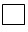 
Балк-продукт
Балк-продукт
Балк-продукт
Балк-продукт
Балк-продукт
Балк-продукт
Балк-продукт
Балк-продукт
Балк-продукт
Балк-продукт
Балк-продукт
Балк-продукт
Балк-продукт
Балк-продукт
Балк-продукт
Балк-продукт
Балк-продукт
Балк-продукт
Балк-продукт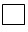 
радиофармацевтический набор
радиофармацевтический набор
радиофармацевтический набор
радиофармацевтический набор
радиофармацевтический набор
радиофармацевтический набор
радиофармацевтический набор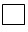 
прекурсор радионуклида
прекурсор радионуклида
прекурсор радионуклида
прекурсор радионуклида
прекурсор радионуклида
прекурсор радионуклида
прекурсор радионуклида
источник радионуклида (первичный и вторичный) (при наличии)
источник радионуклида (первичный и вторичный) (при наличии)
источник радионуклида (первичный и вторичный) (при наличии)
источник радионуклида (первичный и вторичный) (при наличии)
источник радионуклида (первичный и вторичный) (при наличии)
источник радионуклида (первичный и вторичный) (при наличии)
источник радионуклида (первичный и вторичный) (при наличии)
Генератор
Генератор
Генератор
Генератор
Генератор
Генератор
Генератор
8)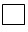 
Гомеопатический лекарственный препарат
Гомеопатический лекарственный препарат
Гомеопатический лекарственный препарат
Гомеопатический лекарственный препарат
Гомеопатический лекарственный препарат
Гомеопатический лекарственный препарат
Гомеопатический лекарственный препарат
Гомеопатический лекарственный препарат
Гомеопатический лекарственный препарат
Гомеопатический лекарственный препарат
Гомеопатический лекарственный препарат
Гомеопатический лекарственный препарат
Гомеопатический лекарственный препарат
Гомеопатический лекарственный препарат
Гомеопатический лекарственный препарат
Гомеопатический лекарственный препарат
Гомеопатический лекарственный препарат
Гомеопатический лекарственный препарат
Гомеопатический лекарственный препарат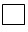 
новый гомеопатический препарат
новый гомеопатический препарат
новый гомеопатический препарат
новый гомеопатический препарат
новый гомеопатический препарат
новый гомеопатический препарат
новый гомеопатический препарат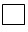 
гомеопатический препарат, включенный в фармакопеи и монографии
гомеопатический препарат, включенный в фармакопеи и монографии
гомеопатический препарат, включенный в фармакопеи и монографии
гомеопатический препарат, включенный в фармакопеи и монографии
гомеопатический препарат, включенный в фармакопеи и монографии
гомеопатический препарат, включенный в фармакопеи и монографии
гомеопатический препарат, включенный в фармакопеи и монографии
гомеопатический препарат, включенный в фармакопеи и монографии
гомеопатический препарат, включенный в фармакопеи и монографии
гомеопатический препарат, включенный в фармакопеи и монографии
гомеопатический препарат, включенный в фармакопеи и монографии
гомеопатический препарат, включенный в фармакопеи и монографии
9)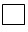 
Растительный лекарственный препарат
Растительный лекарственный препарат
Растительный лекарственный препарат
Растительный лекарственный препарат
Растительный лекарственный препарат
Растительный лекарственный препарат
Растительный лекарственный препарат
Растительный лекарственный препарат
Растительный лекарственный препарат
Растительный лекарственный препарат
Растительный лекарственный препарат
Растительный лекарственный препарат
Растительный лекарственный препарат
Растительный лекарственный препарат
Растительный лекарственный препарат
Растительный лекарственный препарат
Растительный лекарственный препарат
Растительный лекарственный препарат
Растительный лекарственный препарат
биноминальное научное название растения (род, вид, разновидность)
биноминальное научное название растения (род, вид, разновидность)
биноминальное научное название растения (род, вид, разновидность)
биноминальное научное название растения (род, вид, разновидность)
биноминальное научное название растения (род, вид, разновидность)
биноминальное научное название растения (род, вид, разновидность)
биноминальное научное название растения (род, вид, разновидность)
источник происхождения сырья (лабораторный код)
источник происхождения сырья (лабораторный код)
источник происхождения сырья (лабораторный код)
источник происхождения сырья (лабораторный код)
источник происхождения сырья (лабораторный код)
источник происхождения сырья (лабораторный код)
источник происхождения сырья (лабораторный код)
части производящего растения
части производящего растения
части производящего растения
части производящего растения
части производящего растения
части производящего растения
части производящего растения
название (определение) субстанции растительного происхождения и другие названия (синонимы, указанные в Фармакопеях)
название (определение) субстанции растительного происхождения и другие названия (синонимы, указанные в Фармакопеях)
название (определение) субстанции растительного происхождения и другие названия (синонимы, указанные в Фармакопеях)
название (определение) субстанции растительного происхождения и другие названия (синонимы, указанные в Фармакопеях)
название (определение) субстанции растительного происхождения и другие названия (синонимы, указанные в Фармакопеях)
название (определение) субстанции растительного происхождения и другие названия (синонимы, указанные в Фармакопеях)
название (определение) субстанции растительного происхождения и другие названия (синонимы, указанные в Фармакопеях)
10)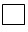 
Орфанный лекарственный препарат
Орфанный лекарственный препарат
Орфанный лекарственный препарат
Орфанный лекарственный препарат
Орфанный лекарственный препарат
Орфанный лекарственный препарат
Орфанный лекарственный препарат
Орфанный лекарственный препарат
Орфанный лекарственный препарат
Орфанный лекарственный препарат
Орфанный лекарственный препарат
Орфанный лекарственный препарат
Орфанный лекарственный препарат
Орфанный лекарственный препарат
Орфанный лекарственный препарат
Орфанный лекарственный препарат
Орфанный лекарственный препарат
Орфанный лекарственный препарат
Орфанный лекарственный препарат
Присвоен ли лекарственному препарату статус орфанного лекарственного препарата в Республике Казахстан
Присвоен ли лекарственному препарату статус орфанного лекарственного препарата в Республике Казахстан
Присвоен ли лекарственному препарату статус орфанного лекарственного препарата в Республике Казахстан
Присвоен ли лекарственному препарату статус орфанного лекарственного препарата в Республике Казахстан
Присвоен ли лекарственному препарату статус орфанного лекарственного препарата в Республике Казахстан
Присвоен ли лекарственному препарату статус орфанного лекарственного препарата в Республике Казахстан
Присвоен ли лекарственному препарату статус орфанного лекарственного препарата в Республике Казахстан
Присвоен ли лекарственному препарату статус орфанного лекарственного препарата в Республике Казахстан
Присвоен ли лекарственному препарату статус орфанного лекарственного препарата в Республике Казахстан
Присвоен ли лекарственному препарату статус орфанного лекарственного препарата в Республике Казахстан
Присвоен ли лекарственному препарату статус орфанного лекарственного препарата в Республике Казахстан
Присвоен ли лекарственному препарату статус орфанного лекарственного препарата в Республике Казахстан
Присвоен ли лекарственному препарату статус орфанного лекарственного препарата в Республике Казахстан
Присвоен ли лекарственному препарату статус орфанного лекарственного препарата в Республике Казахстан
Присвоен ли лекарственному препарату статус орфанного лекарственного препарата в Республике Казахстан
Присвоен ли лекарственному препарату статус орфанного лекарственного препарата в Республике Казахстан
Присвоен ли лекарственному препарату статус орфанного лекарственного препарата в Республике Казахстан
Присвоен ли лекарственному препарату статус орфанного лекарственного препарата в Республике Казахстан
Присвоен ли лекарственному препарату статус орфанного лекарственного препарата в Республике Казахстан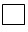 
Нет 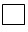 
В процессе рассмотрения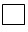 
Да 
Нет 
В процессе рассмотрения
Да 
Нет 
В процессе рассмотрения
Да 
Нет 
В процессе рассмотрения
Да 
Нет 
В процессе рассмотрения
Да 
Нет 
В процессе рассмотрения
Да 
Нет 
В процессе рассмотрения
Да 
Нет 
В процессе рассмотрения
Да 
Нет 
В процессе рассмотрения
Да 
Нет 
В процессе рассмотрения
Да 
Нет 
В процессе рассмотрения
Да 
Нет 
В процессе рассмотрения
Да 
Нет 
В процессе рассмотрения
Да 
Нет 
В процессе рассмотрения
Да 
Нет 
В процессе рассмотрения
Да 
Нет 
В процессе рассмотрения
Да 
Нет 
В процессе рассмотрения
Да 
Нет 
В процессе рассмотрения
Да 
Нет 
В процессе рассмотрения
Да 
Дата
Дата
Дата
Дата
Дата
Дата
Дата
номер регистрационного удостоверения орфанного лекарственного препарата
номер регистрационного удостоверения орфанного лекарственного препарата
номер регистрационного удостоверения орфанного лекарственного препарата
номер регистрационного удостоверения орфанного лекарственного препарата
номер регистрационного удостоверения орфанного лекарственного препарата
номер регистрационного удостоверения орфанного лекарственного препарата
номер регистрационного удостоверения орфанного лекарственного препарата
Отказано в присвоении статуса орфанного лекарственного препарата
Отказано в присвоении статуса орфанного лекарственного препарата
Отказано в присвоении статуса орфанного лекарственного препарата
Отказано в присвоении статуса орфанного лекарственного препарата
Отказано в присвоении статуса орфанного лекарственного препарата
Отказано в присвоении статуса орфанного лекарственного препарата
Отказано в присвоении статуса орфанного лекарственного препарата
Отказано в присвоении статуса орфанного лекарственного препарата
Отказано в присвоении статуса орфанного лекарственного препарата
Отказано в присвоении статуса орфанного лекарственного препарата
Отказано в присвоении статуса орфанного лекарственного препарата
Отказано в присвоении статуса орфанного лекарственного препарата
Отказано в присвоении статуса орфанного лекарственного препарата
Отказано в присвоении статуса орфанного лекарственного препарата
Отказано в присвоении статуса орфанного лекарственного препарата
Отказано в присвоении статуса орфанного лекарственного препарата
Отказано в присвоении статуса орфанного лекарственного препарата
Отказано в присвоении статуса орфанного лекарственного препарата
Отказано в присвоении статуса орфанного лекарственного препарата
Дата
Дата
Дата
Дата
Дата
Дата
Дата
Номер решения
Номер решения
Номер решения
Номер решения
Номер решения
Номер решения
Номер решения
Заявление на присвоение статуса отозвано: дата
Заявление на присвоение статуса отозвано: дата
Заявление на присвоение статуса отозвано: дата
Заявление на присвоение статуса отозвано: дата
Заявление на присвоение статуса отозвано: дата
Заявление на присвоение статуса отозвано: дата
Заявление на присвоение статуса отозвано: дата
Заявление на присвоение статуса отозвано: дата
Заявление на присвоение статуса отозвано: дата
Заявление на присвоение статуса отозвано: дата
Заявление на присвоение статуса отозвано: дата
Заявление на присвоение статуса отозвано: дата
Заявление на присвоение статуса отозвано: дата
Заявление на присвоение статуса отозвано: дата
Заявление на присвоение статуса отозвано: дата
Заявление на присвоение статуса отозвано: дата
Заявление на присвоение статуса отозвано: дата
Заявление на присвоение статуса отозвано: дата
Заявление на присвоение статуса отозвано: дата
11)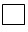 
Трансфер Наименование, адрес производственной площадки передающей стороны
Трансфер Наименование, адрес производственной площадки передающей стороны
Трансфер Наименование, адрес производственной площадки передающей стороны
Трансфер Наименование, адрес производственной площадки передающей стороны
Трансфер Наименование, адрес производственной площадки передающей стороны
Трансфер Наименование, адрес производственной площадки передающей стороны
Трансфер Наименование, адрес производственной площадки передающей стороны
12)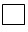 
Активная фармацевтическая субстанция, произведенная не в условиях GMP или лекарственное растительное сырье
Активная фармацевтическая субстанция, произведенная не в условиях GMP или лекарственное растительное сырье
Активная фармацевтическая субстанция, произведенная не в условиях GMP или лекарственное растительное сырье
Активная фармацевтическая субстанция, произведенная не в условиях GMP или лекарственное растительное сырье
Активная фармацевтическая субстанция, произведенная не в условиях GMP или лекарственное растительное сырье
Активная фармацевтическая субстанция, произведенная не в условиях GMP или лекарственное растительное сырье
Активная фармацевтическая субстанция, произведенная не в условиях GMP или лекарственное растительное сырье
Активная фармацевтическая субстанция, произведенная не в условиях GMP или лекарственное растительное сырье
Активная фармацевтическая субстанция, произведенная не в условиях GMP или лекарственное растительное сырье
Активная фармацевтическая субстанция, произведенная не в условиях GMP или лекарственное растительное сырье
Активная фармацевтическая субстанция, произведенная не в условиях GMP или лекарственное растительное сырье
Активная фармацевтическая субстанция, произведенная не в условиях GMP или лекарственное растительное сырье
Активная фармацевтическая субстанция, произведенная не в условиях GMP или лекарственное растительное сырье
Активная фармацевтическая субстанция, произведенная не в условиях GMP или лекарственное растительное сырье
Активная фармацевтическая субстанция, произведенная не в условиях GMP или лекарственное растительное сырье
Активная фармацевтическая субстанция, произведенная не в условиях GMP или лекарственное растительное сырье
Активная фармацевтическая субстанция, произведенная не в условиях GMP или лекарственное растительное сырье
Активная фармацевтическая субстанция, произведенная не в условиях GMP или лекарственное растительное сырье
Активная фармацевтическая субстанция, произведенная не в условиях GMP или лекарственное растительное сырье
13)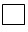 
Преквалификация ВОЗ
Преквалификация ВОЗ
Преквалификация ВОЗ
Преквалификация ВОЗ
Преквалификация ВОЗ
Преквалификация ВОЗ
Преквалификация ВОЗ
Преквалификация ВОЗ
Преквалификация ВОЗ
Преквалификация ВОЗ
Преквалификация ВОЗ
Преквалификация ВОЗ
Преквалификация ВОЗ
Преквалификация ВОЗ
Преквалификация ВОЗ
Преквалификация ВОЗ
Преквалификация ВОЗ
Преквалификация ВОЗ
Преквалификация ВОЗ
10
Форма отпуска в стране заявителя
Форма отпуска в стране заявителя
Форма отпуска в стране заявителя
Форма отпуска в стране заявителя
Форма отпуска в стране заявителя
По рецепту врача Без рецепта врача
По рецепту врача Без рецепта врача
По рецепту врача Без рецепта врача
По рецепту врача Без рецепта врача
По рецепту врача Без рецепта врача
По рецепту врача Без рецепта врача
По рецепту врача Без рецепта врача
По рецепту врача Без рецепта врача
По рецепту врача Без рецепта врача
По рецепту врача Без рецепта врача
По рецепту врача Без рецепта врача
По рецепту врача Без рецепта врача
По рецепту врача Без рецепта врача
По рецепту врача Без рецепта врача
11
Способы введения
Способы введения
Способы введения
Способы введения
Способы введения
12
Информация по устройствам ввода
Информация по устройствам ввода
Информация по устройствам ввода
Информация по устройствам ввода
Информация по устройствам ввода
13
Упаковка (заполняется список значений)
Упаковка (заполняется список значений)
Упаковка (заполняется список значений)
Упаковка (заполняется список значений)
Упаковка (заполняется список значений)
Упаковка (заполняется список значений)
Упаковка (заполняется список значений)
Упаковка (заполняется список значений)
Упаковка (заполняется список значений)
Упаковка (заполняется список значений)
Упаковка (заполняется список значений)
Упаковка (заполняется список значений)
Упаковка (заполняется список значений)
Упаковка (заполняется список значений)
Упаковка (заполняется список значений)
Упаковка (заполняется список значений)
Упаковка (заполняется список значений)
Упаковка (заполняется список значений)
Упаковка (заполняется список значений)
№
Вид (первичная или вторичная)
Вид (первичная или вторичная)
Вид (первичная или вторичная)
Вид (первичная или вторичная)
Вид (первичная или вторичная)
Наименование
Наименование
Размер (при наличии)
Размер (при наличии)
Размер (при наличии)
Размер (при наличии)
Объем (при наличии)
Объем (при наличии)
Объем (при наличии)
Объем (при наличии)
Кол-во единиц в упаковке
Кол-во единиц в упаковке
Кол-во единиц в упаковке
Краткое описание
1.
Первичная
Первичная
Первичная
Первичная
Первичная
2.
Промежуточная (при наличии)
Промежуточная (при наличии)
Промежуточная (при наличии)
Промежуточная (при наличии)
Промежуточная (при наличии)
3..
Вторичная
Вторичная
Вторичная
Вторичная
Вторичная
3
Штрих-код вторичной упаковки (GTIN) (Джитин)
Штрих-код вторичной упаковки (GTIN) (Джитин)
Штрих-код вторичной упаковки (GTIN) (Джитин)
Штрих-код вторичной упаковки (GTIN) (Джитин)
Штрих-код вторичной упаковки (GTIN) (Джитин)
Указать штрих-код для каждой дозировки (концентрации)
Указать штрих-код для каждой дозировки (концентрации)
Указать штрих-код для каждой дозировки (концентрации)
Указать штрих-код для каждой дозировки (концентрации)
Указать штрих-код для каждой дозировки (концентрации)
Указать штрих-код для каждой дозировки (концентрации)
Указать штрих-код для каждой дозировки (концентрации)
Указать штрих-код для каждой дозировки (концентрации)
Указать штрих-код для каждой дозировки (концентрации)
Указать штрих-код для каждой дозировки (концентрации)
Указать штрих-код для каждой дозировки (концентрации)
Указать штрих-код для каждой дозировки (концентрации)
Указать штрих-код для каждой дозировки (концентрации)
Указать штрих-код для каждой дозировки (концентрации)
14
Полный качественный и количественный состав (заполняется список значений)
Полный качественный и количественный состав (заполняется список значений)
Полный качественный и количественный состав (заполняется список значений)
Полный качественный и количественный состав (заполняется список значений)
Полный качественный и количественный состав (заполняется список значений)
Полный качественный и количественный состав (заполняется список значений)
Полный качественный и количественный состав (заполняется список значений)
Полный качественный и количественный состав (заполняется список значений)
Полный качественный и количественный состав (заполняется список значений)
Полный качественный и количественный состав (заполняется список значений)
Полный качественный и количественный состав (заполняется список значений)
Полный качественный и количественный состав (заполняется список значений)
Полный качественный и количественный состав (заполняется список значений)
Полный качественный и количественный состав (заполняется список значений)
Полный качественный и количественный состав (заполняется список значений)
Полный качественный и количественный состав (заполняется список значений)
Полный качественный и количественный состав (заполняется список значений)
Полный качественный и количественный состав (заполняется список значений)
Полный качественный и количественный состав (заполняется список значений)
№
Тип вещества (активное или вспомогательное)
Наименование
Количество на единицу лекарственной формы
Количество на единицу лекарственной формы
Количество на единицу лекарственной формы
Нормативный документ, регламентирующий качество или Фармакопея с указанием года издания
Производитель, страна и адрес производственной площадки (для активных веществ)
Производитель, страна и адрес производственной площадки (для активных веществ)
Производитель, страна и адрес производственной площадки (для активных веществ)
Производитель, страна и адрес производственной площадки (для активных веществ)
Контролируется международным комитетом по контролю за наркотиками (отмечается при наличии)
Контролируется международным комитетом по контролю за наркотиками (отмечается при наличии)
Наличие ядовитых веществ (отмечается при наличии)
Наличие ядовитых веществ (отмечается при наличии)
Наличие ядовитых веществ (отмечается при наличии)
Дикорастущее или культивируемое (для лекарственного растительного сырья) и место произрастания
Дикорастущее или культивируемое (для лекарственного растительного сырья) и место произрастания
Дикорастущее или культивируемое (для лекарственного растительного сырья) и место произрастания
Признак человеческого или животного происхождения (отмечается при наличии)
1.
Активное
II таб. III таб. IV таб.
II таб. III таб. IV таб.
1 список 2 список
1 список 2 список
1 список 2 список
2.
Вспомогательное
15
Наименование активной фармацевтической субстанции
Наименование активной фармацевтической субстанции
Наименование активной фармацевтической субстанции
Наименование активной фармацевтической субстанции
Наименование активной фармацевтической субстанции
Наименование активной фармацевтической субстанции
Наименование активной фармацевтической субстанции
Наименование активной фармацевтической субстанции
Наименование активной фармацевтической субстанции
Наименование активной фармацевтической субстанции
Наименование активной фармацевтической субстанции
Наименование активной фармацевтической субстанции
Наименование активной фармацевтической субстанции
Наименование активной фармацевтической субстанции
Наименование активной фармацевтической субстанции
Наименование активной фармацевтической субстанции
Наименование активной фармацевтической субстанции
16
Срок хранения лекарственного средства
Срок хранения лекарственного средства
Срок хранения лекарственного средства
предлагаемый срок хранения
предлагаемый срок хранения
предлагаемый срок хранения
предлагаемый срок хранения
предлагаемый срок хранения
предлагаемый срок хранения
предлагаемый срок хранения
предлагаемый срок хранения
предлагаемый срок хранения
предлагаемый срок хранения
предлагаемый срок хранения
предлагаемый срок хранения
предлагаемый срок хранения
предлагаемый срок хранения
16
Срок хранения лекарственного средства
Срок хранения лекарственного средства
Срок хранения лекарственного средства
предлагаемый период применения (после первого вскрытия контейнера)
предлагаемый период применения (после первого вскрытия контейнера)
предлагаемый период применения (после первого вскрытия контейнера)
предлагаемый период применения (после первого вскрытия контейнера)
предлагаемый период применения (после первого вскрытия контейнера)
предлагаемый период применения (после первого вскрытия контейнера)
предлагаемый период применения (после первого вскрытия контейнера)
предлагаемый период применения (после первого вскрытия контейнера)
предлагаемый период применения (после первого вскрытия контейнера)
предлагаемый период применения (после первого вскрытия контейнера)
предлагаемый период применения (после первого вскрытия контейнера)
предлагаемый период применения (после первого вскрытия контейнера)
предлагаемый период применения (после первого вскрытия контейнера)
предлагаемый период применения (после первого вскрытия контейнера)
16
Срок хранения лекарственного средства
Срок хранения лекарственного средства
Срок хранения лекарственного средства
предлагаемый период применения (после растворения или разведения)
предлагаемый период применения (после растворения или разведения)
предлагаемый период применения (после растворения или разведения)
предлагаемый период применения (после растворения или разведения)
предлагаемый период применения (после растворения или разведения)
предлагаемый период применения (после растворения или разведения)
предлагаемый период применения (после растворения или разведения)
предлагаемый период применения (после растворения или разведения)
предлагаемый период применения (после растворения или разведения)
предлагаемый период применения (после растворения или разведения)
предлагаемый период применения (после растворения или разведения)
предлагаемый период применения (после растворения или разведения)
предлагаемый период применения (после растворения или разведения)
предлагаемый период применения (после растворения или разведения)
17
Условия транспортирования
Условия транспортирования
Условия транспортирования
18
Условия хранения
Условия хранения
Условия хранения
предлагаемые условия хранения
предлагаемые условия хранения
предлагаемые условия хранения
предлагаемые условия хранения
предлагаемые условия хранения
предлагаемые условия хранения
предлагаемые условия хранения
предлагаемые условия хранения
предлагаемые условия хранения
предлагаемые условия хранения
предлагаемые условия хранения
предлагаемые условия хранения
предлагаемые условия хранения
предлагаемые условия хранения
18
Условия хранения
Условия хранения
Условия хранения
предлагаемые условия хранения после первого вскрытия упаковки
предлагаемые условия хранения после первого вскрытия упаковки
предлагаемые условия хранения после первого вскрытия упаковки
предлагаемые условия хранения после первого вскрытия упаковки
предлагаемые условия хранения после первого вскрытия упаковки
предлагаемые условия хранения после первого вскрытия упаковки
предлагаемые условия хранения после первого вскрытия упаковки
предлагаемые условия хранения после первого вскрытия упаковки
предлагаемые условия хранения после первого вскрытия упаковки
предлагаемые условия хранения после первого вскрытия упаковки
предлагаемые условия хранения после первого вскрытия упаковки
предлагаемые условия хранения после первого вскрытия упаковки
предлагаемые условия хранения после первого вскрытия упаковки
предлагаемые условия хранения после первого вскрытия упаковки
19
Регистрация в стране-производителе и других странах
Регистрация в стране-производителе и других странах
Регистрация в стране-производителе и других странах
Регистрация в стране-производителе и других странах
Регистрация в стране-производителе и других странах
Регистрация в стране-производителе и других странах
Регистрация в стране-производителе и других странах
Регистрация в стране-производителе и других странах
Регистрация в стране-производителе и других странах
Регистрация в стране-производителе и других странах
Регистрация в стране-производителе и других странах
Регистрация в стране-производителе и других странах
Регистрация в стране-производителе и других странах
Регистрация в стране-производителе и других странах
Регистрация в стране-производителе и других странах
Регистрация в стране-производителе и других странах
Регистрация в стране-производителе и других странах
Регистрация в стране-производителе и других странах
Регистрация в стране-производителе и других странах
1.
Название страны
Название страны
Название страны
№ регистрационного удостоверения (указывается при наличии)
№ регистрационного удостоверения (указывается при наличии)
№ регистрационного удостоверения (указывается при наличии)
№ регистрационного удостоверения (указывается при наличии)
№ регистрационного удостоверения (указывается при наличии)
№ регистрационного удостоверения (указывается при наличии)
№ регистрационного удостоверения (указывается при наличии)
№ регистрационного удостоверения (указывается при наличии)
№ регистрационного удостоверения (указывается при наличии)
№ регистрационного удостоверения (указывается при наличии)
№ регистрационного удостоверения (указывается при наличии)
Дата выдачи
Дата выдачи
Дата выдачи
Срок действия
Срок действия
2.
20
Наличие охранного документа на изобретение или полезную модель, товарный знак
Наличие охранного документа на изобретение или полезную модель, товарный знак
Наличие охранного документа на изобретение или полезную модель, товарный знак
Наличие охранного документа на изобретение или полезную модель, товарный знак
Наличие охранного документа на изобретение или полезную модель, товарный знак
Наличие охранного документа на изобретение или полезную модель, товарный знак
Наличие охранного документа на изобретение или полезную модель, товарный знак
Наличие охранного документа на изобретение или полезную модель, товарный знак
Наличие охранного документа на изобретение или полезную модель, товарный знак
Наличие охранного документа на изобретение или полезную модель, товарный знак
Наличие охранного документа на изобретение или полезную модель, товарный знак
Наличие охранного документа на изобретение или полезную модель, товарный знак
Наличие охранного документа на изобретение или полезную модель, товарный знак
Наличие охранного документа на изобретение или полезную модель, товарный знак
Наличие охранного документа на изобретение или полезную модель, товарный знак
Наличие охранного документа на изобретение или полезную модель, товарный знак
Наличие охранного документа на изобретение или полезную модель, товарный знак
Наличие охранного документа на изобретение или полезную модель, товарный знак
Наличие охранного документа на изобретение или полезную модель, товарный знак
Название охранного документа
Название охранного документа
Название охранного документа
№ охранного документа
№ охранного документа
№ охранного документа
№ охранного документа
№ охранного документа
№ охранного документа
№ охранного документа
№ охранного документа
№ охранного документа
№ охранного документа
№ охранного документа
Дата выдачи
Дата выдачи
Дата выдачи
Срок выдачи
Срок выдачи
21
Производство
Производство
Производство
Производство
1) Полностью на данном производстве 2) Частично на данном производстве 3) Полностью на другом производстве
1) Полностью на данном производстве 2) Частично на данном производстве 3) Полностью на другом производстве
1) Полностью на данном производстве 2) Частично на данном производстве 3) Полностью на другом производстве
1) Полностью на данном производстве 2) Частично на данном производстве 3) Полностью на другом производстве
1) Полностью на данном производстве 2) Частично на данном производстве 3) Полностью на другом производстве
1) Полностью на данном производстве 2) Частично на данном производстве 3) Полностью на другом производстве
1) Полностью на данном производстве 2) Частично на данном производстве 3) Полностью на другом производстве
1) Полностью на данном производстве 2) Частично на данном производстве 3) Полностью на другом производстве
1) Полностью на данном производстве 2) Частично на данном производстве 3) Полностью на другом производстве
1) Полностью на данном производстве 2) Частично на данном производстве 3) Полностью на другом производстве
1) Полностью на данном производстве 2) Частично на данном производстве 3) Полностью на другом производстве
1) Полностью на данном производстве 2) Частично на данном производстве 3) Полностью на другом производстве
1) Полностью на данном производстве 2) Частично на данном производстве 3) Полностью на другом производстве
1) Полностью на данном производстве 2) Частично на данном производстве 3) Полностью на другом производстве
1) Полностью на данном производстве 2) Частично на данном производстве 3) Полностью на другом производстве
22
Производитель (и) лекарственного препарата и участок (и) производства (включая участки производства любого компонента (в том числе растворителя лекарственной формы), который является частью лекарственного препарата)
Производитель (и) лекарственного препарата и участок (и) производства (включая участки производства любого компонента (в том числе растворителя лекарственной формы), который является частью лекарственного препарата)
Производитель (и) лекарственного препарата и участок (и) производства (включая участки производства любого компонента (в том числе растворителя лекарственной формы), который является частью лекарственного препарата)
Производитель (и) лекарственного препарата и участок (и) производства (включая участки производства любого компонента (в том числе растворителя лекарственной формы), который является частью лекарственного препарата)
Производитель (и) лекарственного препарата и участок (и) производства (включая участки производства любого компонента (в том числе растворителя лекарственной формы), который является частью лекарственного препарата)
Производитель (и) лекарственного препарата и участок (и) производства (включая участки производства любого компонента (в том числе растворителя лекарственной формы), который является частью лекарственного препарата)
Производитель (и) лекарственного препарата и участок (и) производства (включая участки производства любого компонента (в том числе растворителя лекарственной формы), который является частью лекарственного препарата)
Производитель (и) лекарственного препарата и участок (и) производства (включая участки производства любого компонента (в том числе растворителя лекарственной формы), который является частью лекарственного препарата)
Производитель (и) лекарственного препарата и участок (и) производства (включая участки производства любого компонента (в том числе растворителя лекарственной формы), который является частью лекарственного препарата)
Производитель (и) лекарственного препарата и участок (и) производства (включая участки производства любого компонента (в том числе растворителя лекарственной формы), который является частью лекарственного препарата)
Производитель (и) лекарственного препарата и участок (и) производства (включая участки производства любого компонента (в том числе растворителя лекарственной формы), который является частью лекарственного препарата)
Производитель (и) лекарственного препарата и участок (и) производства (включая участки производства любого компонента (в том числе растворителя лекарственной формы), который является частью лекарственного препарата)
Производитель (и) лекарственного препарата и участок (и) производства (включая участки производства любого компонента (в том числе растворителя лекарственной формы), который является частью лекарственного препарата)
Производитель (и) лекарственного препарата и участок (и) производства (включая участки производства любого компонента (в том числе растворителя лекарственной формы), который является частью лекарственного препарата)
Производитель (и) лекарственного препарата и участок (и) производства (включая участки производства любого компонента (в том числе растворителя лекарственной формы), который является частью лекарственного препарата)
Производитель (и) лекарственного препарата и участок (и) производства (включая участки производства любого компонента (в том числе растворителя лекарственной формы), который является частью лекарственного препарата)
Производитель (и) лекарственного препарата и участок (и) производства (включая участки производства любого компонента (в том числе растворителя лекарственной формы), который является частью лекарственного препарата)
Производитель (и) лекарственного препарата и участок (и) производства (включая участки производства любого компонента (в том числе растворителя лекарственной формы), который является частью лекарственного препарата)
Производитель (и) лекарственного препарата и участок (и) производства (включая участки производства любого компонента (в том числе растворителя лекарственной формы), который является частью лекарственного препарата)
№
Тип производителя
Тип производителя
Наименование, страна (на казахском, русском, английском языках)
Наименование, страна (на казахском, русском, английском языках)
Наименование, страна (на казахском, русском, английском языках)
№, дата и срок действия разрешительного документа
Юридический адрес
Юридический адрес
Юридический адрес
Юридический адрес
Фактический адрес
Фактический адрес
Телефон, факс, e-mail
Телефон, факс, e-mail
Телефон, факс, e-mail
Ф.И.О. (при его наличии), должность руководителя
Ф.И.О. (при его наличии), должность руководителя
Ф.И.О. (при его наличии), должность руководителя
Ф.И.О. (при его наличии), должность контактного лица
1.
Производитель
Производитель
1.1
Предприятие-упаковщик
Предприятие-упаковщик
1.1.1
первичная
первичная
1.1.2
вторичная
вторичная
1.2
Производитель, осуществляющий контроль качества
Производитель, осуществляющий контроль качества
1.3
Производитель, ответственный за выпуск серий
Производитель, ответственный за выпуск серий
2)
Держатель лицензии
Держатель лицензии
Данные по лицензии на производство, выданная уполномоченным органом страны производителя
3)
Держатель регистрационного удостоверения
Держатель регистрационного удостоверения
4)
Заявитель или представительство
Заявитель или представительство
Данные по доверенности
5)
Уполномоченное лицо по осуществлению фармаконадзора в Республике Казахстан
Уполномоченное лицо по осуществлению фармаконадзора в Республике Казахстан
23
Лаборатория страны-производителя по контролю качества препаратов крови и вакцин, ответственная за контроль качества (выпуск) серии
Лаборатория страны-производителя по контролю качества препаратов крови и вакцин, ответственная за контроль качества (выпуск) серии
Лаборатория страны-производителя по контролю качества препаратов крови и вакцин, ответственная за контроль качества (выпуск) серии
Лаборатория страны-производителя по контролю качества препаратов крови и вакцин, ответственная за контроль качества (выпуск) серии
Лаборатория страны-производителя по контролю качества препаратов крови и вакцин, ответственная за контроль качества (выпуск) серии
Лаборатория страны-производителя по контролю качества препаратов крови и вакцин, ответственная за контроль качества (выпуск) серии
Лаборатория страны-производителя по контролю качества препаратов крови и вакцин, ответственная за контроль качества (выпуск) серии
Лаборатория страны-производителя по контролю качества препаратов крови и вакцин, ответственная за контроль качества (выпуск) серии
Лаборатория страны-производителя по контролю качества препаратов крови и вакцин, ответственная за контроль качества (выпуск) серии
Лаборатория страны-производителя по контролю качества препаратов крови и вакцин, ответственная за контроль качества (выпуск) серии
Лаборатория страны-производителя по контролю качества препаратов крови и вакцин, ответственная за контроль качества (выпуск) серии
Лаборатория страны-производителя по контролю качества препаратов крови и вакцин, ответственная за контроль качества (выпуск) серии
Лаборатория страны-производителя по контролю качества препаратов крови и вакцин, ответственная за контроль качества (выпуск) серии
Лаборатория страны-производителя по контролю качества препаратов крови и вакцин, ответственная за контроль качества (выпуск) серии
Лаборатория страны-производителя по контролю качества препаратов крови и вакцин, ответственная за контроль качества (выпуск) серии
Лаборатория страны-производителя по контролю качества препаратов крови и вакцин, ответственная за контроль качества (выпуск) серии
Лаборатория страны-производителя по контролю качества препаратов крови и вакцин, ответственная за контроль качества (выпуск) серии
Лаборатория страны-производителя по контролю качества препаратов крови и вакцин, ответственная за контроль качества (выпуск) серии
Лаборатория страны-производителя по контролю качества препаратов крови и вакцин, ответственная за контроль качества (выпуск) серии
наименование лаборатории
наименование лаборатории
наименование лаборатории
наименование лаборатории
наименование лаборатории
наименование лаборатории
наименование лаборатории
наименование лаборатории
наименование лаборатории
адрес места осуществления деятельности
адрес места осуществления деятельности
адрес места осуществления деятельности
адрес места осуществления деятельности
адрес места осуществления деятельности
адрес места осуществления деятельности
адрес места осуществления деятельности
адрес места осуществления деятельности
адрес места осуществления деятельности
Страна
Страна
Страна
Страна
Страна
Страна
Страна
Страна
Страна
Телефон (факс)
Телефон (факс)
Телефон (факс)
Телефон (факс)
Телефон (факс)
Телефон (факс)
Телефон (факс)
Телефон (факс)
Телефон (факс)
электронная почта
электронная почта
электронная почта
электронная почта
электронная почта
электронная почта
электронная почта
электронная почта
электронная почта
24.
Изменения, вносимые в регистрационное досье лекарственного средства (указать вносимые изменения)
Изменения, вносимые в регистрационное досье лекарственного средства (указать вносимые изменения)
Изменения, вносимые в регистрационное досье лекарственного средства (указать вносимые изменения)
Изменения, вносимые в регистрационное досье лекарственного средства (указать вносимые изменения)
Изменения, вносимые в регистрационное досье лекарственного средства (указать вносимые изменения)
Изменения, вносимые в регистрационное досье лекарственного средства (указать вносимые изменения)
Изменения, вносимые в регистрационное досье лекарственного средства (указать вносимые изменения)
Изменения, вносимые в регистрационное досье лекарственного средства (указать вносимые изменения)
Изменения, вносимые в регистрационное досье лекарственного средства (указать вносимые изменения)
Изменения, вносимые в регистрационное досье лекарственного средства (указать вносимые изменения)
Изменения, вносимые в регистрационное досье лекарственного средства (указать вносимые изменения)
Изменения, вносимые в регистрационное досье лекарственного средства (указать вносимые изменения)
Изменения, вносимые в регистрационное досье лекарственного средства (указать вносимые изменения)
Изменения, вносимые в регистрационное досье лекарственного средства (указать вносимые изменения)
Изменения, вносимые в регистрационное досье лекарственного средства (указать вносимые изменения)
Изменения, вносимые в регистрационное досье лекарственного средства (указать вносимые изменения)
Изменения, вносимые в регистрационное досье лекарственного средства (указать вносимые изменения)
Изменения, вносимые в регистрационное досье лекарственного средства (указать вносимые изменения)
Изменения, вносимые в регистрационное досье лекарственного средства (указать вносимые изменения)
№
Тип изменения
Тип изменения
Тип изменения
Тип изменения
Тип изменения
Тип изменения
Тип изменения
Тип изменения
Тип изменения
Редакция до внесения изменений
Редакция до внесения изменений
Редакция до внесения изменений
Редакция до внесения изменений
Редакция до внесения изменений
Редакция до внесения изменений
Редакция до внесения изменений
Вносимые изменения
Вносимые изменения
Вносимые изменения
25.
Данные по договору на проведение экспертизы лекарственных средств
Данные по договору на проведение экспертизы лекарственных средств
Данные по договору на проведение экспертизы лекарственных средств
Данные по договору на проведение экспертизы лекарственных средств
Данные по договору на проведение экспертизы лекарственных средств
Данные по договору на проведение экспертизы лекарственных средств
Данные по договору на проведение экспертизы лекарственных средств
Данные по договору на проведение экспертизы лекарственных средств
Данные по договору на проведение экспертизы лекарственных средств
Данные по договору на проведение экспертизы лекарственных средств
Данные по договору на проведение экспертизы лекарственных средств
Данные по договору на проведение экспертизы лекарственных средств
Данные по договору на проведение экспертизы лекарственных средств
Данные по договору на проведение экспертизы лекарственных средств
Данные по договору на проведение экспертизы лекарственных средств
Данные по договору на проведение экспертизы лекарственных средств
Данные по договору на проведение экспертизы лекарственных средств
Данные по договору на проведение экспертизы лекарственных средств
Данные по договору на проведение экспертизы лекарственных средств
1.
№ договора
№ договора
№ договора
№ договора
№ договора
№ договора
№ договора
№ договора
№ договора
2.
Дата заключения
Дата заключения
Дата заключения
Дата заключения
Дата заключения
Дата заключения
Дата заключения
Дата заключения
Дата заключения
3.
Срок действия
Срок действия
Срок действия
Срок действия
Срок действия
Срок действия
Срок действия
Срок действия
Срок действия
26.
Субъект, осуществляющий оплату за проведение экспертизы
Субъект, осуществляющий оплату за проведение экспертизы
Субъект, осуществляющий оплату за проведение экспертизы
Субъект, осуществляющий оплату за проведение экспертизы
Субъект, осуществляющий оплату за проведение экспертизы
Субъект, осуществляющий оплату за проведение экспертизы
Субъект, осуществляющий оплату за проведение экспертизы
Субъект, осуществляющий оплату за проведение экспертизы
Субъект, осуществляющий оплату за проведение экспертизы
Субъект, осуществляющий оплату за проведение экспертизы
Субъект, осуществляющий оплату за проведение экспертизы
Субъект, осуществляющий оплату за проведение экспертизы
Субъект, осуществляющий оплату за проведение экспертизы
Субъект, осуществляющий оплату за проведение экспертизы
Субъект, осуществляющий оплату за проведение экспертизы
Субъект, осуществляющий оплату за проведение экспертизы
Субъект, осуществляющий оплату за проведение экспертизы
Субъект, осуществляющий оплату за проведение экспертизы
Субъект, осуществляющий оплату за проведение экспертизы
1.
Наименование
Наименование
Наименование
Наименование
Наименование
Наименование
Наименование
Наименование
Наименование
2.
Страна
Страна
Страна
Страна
Страна
Страна
Страна
Страна
Страна
3.
Юридический адрес
Юридический адрес
Юридический адрес
Юридический адрес
Юридический адрес
Юридический адрес
Юридический адрес
Юридический адрес
Юридический адрес
4.
Фактический адрес
Фактический адрес
Фактический адрес
Фактический адрес
Фактический адрес
Фактический адрес
Фактический адрес
Фактический адрес
Фактический адрес
5.
Ф.И.О. (при его наличии), должность руководителя
Ф.И.О. (при его наличии), должность руководителя
Ф.И.О. (при его наличии), должность руководителя
Ф.И.О. (при его наличии), должность руководителя
Ф.И.О. (при его наличии), должность руководителя
Ф.И.О. (при его наличии), должность руководителя
Ф.И.О. (при его наличии), должность руководителя
Ф.И.О. (при его наличии), должность руководителя
Ф.И.О. (при его наличии), должность руководителя
6.
Телефон
Телефон
Телефон
Телефон
Телефон
Телефон
Телефон
Телефон
Телефон
7.
Факс
Факс
Факс
Факс
Факс
Факс
Факс
Факс
Факс
8.
e-mail
e-mail
e-mail
e-mail
e-mail
e-mail
e-mail
e-mail
e-mail
9.
Бизнес-идентификационный номер
Бизнес-идентификационный номер
Бизнес-идентификационный номер
Бизнес-идентификационный номер
Бизнес-идентификационный номер
Бизнес-идентификационный номер
Бизнес-идентификационный номер
Бизнес-идентификационный номер
Бизнес-идентификационный номер
10.
Индивидуальный идентификационный номер
Индивидуальный идентификационный номер
Индивидуальный идентификационный номер
Индивидуальный идентификационный номер
Индивидуальный идентификационный номер
Индивидуальный идентификационный номер
Индивидуальный идентификационный номер
Индивидуальный идентификационный номер
Индивидуальный идентификационный номер
11.
Банк
Банк
Банк
Банк
Банк
Банк
Банк
Банк
Банк
12.
Расчетный счет
Расчетный счет
Расчетный счет
Расчетный счет
Расчетный счет
Расчетный счет
Расчетный счет
Расчетный счет
Расчетный счет
13.
Валютный счет
Валютный счет
Валютный счет
Валютный счет
Валютный счет
Валютный счет
Валютный счет
Валютный счет
Валютный счет
14.
Код
Код
Код
Код
Код
Код
Код
Код
Код
15.
Банковский идентификационный код
Банковский идентификационный код
Банковский идентификационный код
Банковский идентификационный код
Банковский идентификационный код
Банковский идентификационный код
Банковский идентификационный код
Банковский идентификационный код
Банковский идентификационный код
Заявитель: _______________________________________________________
Гарантирую: достоверность информации регистрационного досье, ненарушение исключительных прав третьими лицами на изобретение или полезную модель, адекватность переводов методик контроля качества, инструкции по медицинскому применению лекарственного средства; представить образцы лекарственных средств, стандартные образцы лекарственных субстанций и их примесей в количествах, достаточных для трехкратного анализа, специфические реагенты, расходные материалы, применяемые при проведении испытаний лекарственных средств (в исключительных случаях и на условиях возврата), а также их соответствие нормативным документам, представляемым на регистрацию. Обязуюсь сообщать обо всех изменениях в регистрационное досье, а также представлять материалы при обнаружении нежелательных реакций при применении лекарственного средства, ранее не указанных в инструкции по медицинскому применению.
Заявитель: _______________________________________________________
Гарантирую: достоверность информации регистрационного досье, ненарушение исключительных прав третьими лицами на изобретение или полезную модель, адекватность переводов методик контроля качества, инструкции по медицинскому применению лекарственного средства; представить образцы лекарственных средств, стандартные образцы лекарственных субстанций и их примесей в количествах, достаточных для трехкратного анализа, специфические реагенты, расходные материалы, применяемые при проведении испытаний лекарственных средств (в исключительных случаях и на условиях возврата), а также их соответствие нормативным документам, представляемым на регистрацию. Обязуюсь сообщать обо всех изменениях в регистрационное досье, а также представлять материалы при обнаружении нежелательных реакций при применении лекарственного средства, ранее не указанных в инструкции по медицинскому применению.
Заявитель: _______________________________________________________
Гарантирую: достоверность информации регистрационного досье, ненарушение исключительных прав третьими лицами на изобретение или полезную модель, адекватность переводов методик контроля качества, инструкции по медицинскому применению лекарственного средства; представить образцы лекарственных средств, стандартные образцы лекарственных субстанций и их примесей в количествах, достаточных для трехкратного анализа, специфические реагенты, расходные материалы, применяемые при проведении испытаний лекарственных средств (в исключительных случаях и на условиях возврата), а также их соответствие нормативным документам, представляемым на регистрацию. Обязуюсь сообщать обо всех изменениях в регистрационное досье, а также представлять материалы при обнаружении нежелательных реакций при применении лекарственного средства, ранее не указанных в инструкции по медицинскому применению.
Заявитель: _______________________________________________________
Гарантирую: достоверность информации регистрационного досье, ненарушение исключительных прав третьими лицами на изобретение или полезную модель, адекватность переводов методик контроля качества, инструкции по медицинскому применению лекарственного средства; представить образцы лекарственных средств, стандартные образцы лекарственных субстанций и их примесей в количествах, достаточных для трехкратного анализа, специфические реагенты, расходные материалы, применяемые при проведении испытаний лекарственных средств (в исключительных случаях и на условиях возврата), а также их соответствие нормативным документам, представляемым на регистрацию. Обязуюсь сообщать обо всех изменениях в регистрационное досье, а также представлять материалы при обнаружении нежелательных реакций при применении лекарственного средства, ранее не указанных в инструкции по медицинскому применению.
Заявитель: _______________________________________________________
Гарантирую: достоверность информации регистрационного досье, ненарушение исключительных прав третьими лицами на изобретение или полезную модель, адекватность переводов методик контроля качества, инструкции по медицинскому применению лекарственного средства; представить образцы лекарственных средств, стандартные образцы лекарственных субстанций и их примесей в количествах, достаточных для трехкратного анализа, специфические реагенты, расходные материалы, применяемые при проведении испытаний лекарственных средств (в исключительных случаях и на условиях возврата), а также их соответствие нормативным документам, представляемым на регистрацию. Обязуюсь сообщать обо всех изменениях в регистрационное досье, а также представлять материалы при обнаружении нежелательных реакций при применении лекарственного средства, ранее не указанных в инструкции по медицинскому применению.
Заявитель: _______________________________________________________
Гарантирую: достоверность информации регистрационного досье, ненарушение исключительных прав третьими лицами на изобретение или полезную модель, адекватность переводов методик контроля качества, инструкции по медицинскому применению лекарственного средства; представить образцы лекарственных средств, стандартные образцы лекарственных субстанций и их примесей в количествах, достаточных для трехкратного анализа, специфические реагенты, расходные материалы, применяемые при проведении испытаний лекарственных средств (в исключительных случаях и на условиях возврата), а также их соответствие нормативным документам, представляемым на регистрацию. Обязуюсь сообщать обо всех изменениях в регистрационное досье, а также представлять материалы при обнаружении нежелательных реакций при применении лекарственного средства, ранее не указанных в инструкции по медицинскому применению.
Заявитель: _______________________________________________________
Гарантирую: достоверность информации регистрационного досье, ненарушение исключительных прав третьими лицами на изобретение или полезную модель, адекватность переводов методик контроля качества, инструкции по медицинскому применению лекарственного средства; представить образцы лекарственных средств, стандартные образцы лекарственных субстанций и их примесей в количествах, достаточных для трехкратного анализа, специфические реагенты, расходные материалы, применяемые при проведении испытаний лекарственных средств (в исключительных случаях и на условиях возврата), а также их соответствие нормативным документам, представляемым на регистрацию. Обязуюсь сообщать обо всех изменениях в регистрационное досье, а также представлять материалы при обнаружении нежелательных реакций при применении лекарственного средства, ранее не указанных в инструкции по медицинскому применению.
Заявитель: _______________________________________________________
Гарантирую: достоверность информации регистрационного досье, ненарушение исключительных прав третьими лицами на изобретение или полезную модель, адекватность переводов методик контроля качества, инструкции по медицинскому применению лекарственного средства; представить образцы лекарственных средств, стандартные образцы лекарственных субстанций и их примесей в количествах, достаточных для трехкратного анализа, специфические реагенты, расходные материалы, применяемые при проведении испытаний лекарственных средств (в исключительных случаях и на условиях возврата), а также их соответствие нормативным документам, представляемым на регистрацию. Обязуюсь сообщать обо всех изменениях в регистрационное досье, а также представлять материалы при обнаружении нежелательных реакций при применении лекарственного средства, ранее не указанных в инструкции по медицинскому применению.
Заявитель: _______________________________________________________
Гарантирую: достоверность информации регистрационного досье, ненарушение исключительных прав третьими лицами на изобретение или полезную модель, адекватность переводов методик контроля качества, инструкции по медицинскому применению лекарственного средства; представить образцы лекарственных средств, стандартные образцы лекарственных субстанций и их примесей в количествах, достаточных для трехкратного анализа, специфические реагенты, расходные материалы, применяемые при проведении испытаний лекарственных средств (в исключительных случаях и на условиях возврата), а также их соответствие нормативным документам, представляемым на регистрацию. Обязуюсь сообщать обо всех изменениях в регистрационное досье, а также представлять материалы при обнаружении нежелательных реакций при применении лекарственного средства, ранее не указанных в инструкции по медицинскому применению.
Заявитель: _______________________________________________________
Гарантирую: достоверность информации регистрационного досье, ненарушение исключительных прав третьими лицами на изобретение или полезную модель, адекватность переводов методик контроля качества, инструкции по медицинскому применению лекарственного средства; представить образцы лекарственных средств, стандартные образцы лекарственных субстанций и их примесей в количествах, достаточных для трехкратного анализа, специфические реагенты, расходные материалы, применяемые при проведении испытаний лекарственных средств (в исключительных случаях и на условиях возврата), а также их соответствие нормативным документам, представляемым на регистрацию. Обязуюсь сообщать обо всех изменениях в регистрационное досье, а также представлять материалы при обнаружении нежелательных реакций при применении лекарственного средства, ранее не указанных в инструкции по медицинскому применению.
Заявитель: _______________________________________________________
Гарантирую: достоверность информации регистрационного досье, ненарушение исключительных прав третьими лицами на изобретение или полезную модель, адекватность переводов методик контроля качества, инструкции по медицинскому применению лекарственного средства; представить образцы лекарственных средств, стандартные образцы лекарственных субстанций и их примесей в количествах, достаточных для трехкратного анализа, специфические реагенты, расходные материалы, применяемые при проведении испытаний лекарственных средств (в исключительных случаях и на условиях возврата), а также их соответствие нормативным документам, представляемым на регистрацию. Обязуюсь сообщать обо всех изменениях в регистрационное досье, а также представлять материалы при обнаружении нежелательных реакций при применении лекарственного средства, ранее не указанных в инструкции по медицинскому применению.
Заявитель: _______________________________________________________
Гарантирую: достоверность информации регистрационного досье, ненарушение исключительных прав третьими лицами на изобретение или полезную модель, адекватность переводов методик контроля качества, инструкции по медицинскому применению лекарственного средства; представить образцы лекарственных средств, стандартные образцы лекарственных субстанций и их примесей в количествах, достаточных для трехкратного анализа, специфические реагенты, расходные материалы, применяемые при проведении испытаний лекарственных средств (в исключительных случаях и на условиях возврата), а также их соответствие нормативным документам, представляемым на регистрацию. Обязуюсь сообщать обо всех изменениях в регистрационное досье, а также представлять материалы при обнаружении нежелательных реакций при применении лекарственного средства, ранее не указанных в инструкции по медицинскому применению.
Заявитель: _______________________________________________________
Гарантирую: достоверность информации регистрационного досье, ненарушение исключительных прав третьими лицами на изобретение или полезную модель, адекватность переводов методик контроля качества, инструкции по медицинскому применению лекарственного средства; представить образцы лекарственных средств, стандартные образцы лекарственных субстанций и их примесей в количествах, достаточных для трехкратного анализа, специфические реагенты, расходные материалы, применяемые при проведении испытаний лекарственных средств (в исключительных случаях и на условиях возврата), а также их соответствие нормативным документам, представляемым на регистрацию. Обязуюсь сообщать обо всех изменениях в регистрационное досье, а также представлять материалы при обнаружении нежелательных реакций при применении лекарственного средства, ранее не указанных в инструкции по медицинскому применению.
Заявитель: _______________________________________________________
Гарантирую: достоверность информации регистрационного досье, ненарушение исключительных прав третьими лицами на изобретение или полезную модель, адекватность переводов методик контроля качества, инструкции по медицинскому применению лекарственного средства; представить образцы лекарственных средств, стандартные образцы лекарственных субстанций и их примесей в количествах, достаточных для трехкратного анализа, специфические реагенты, расходные материалы, применяемые при проведении испытаний лекарственных средств (в исключительных случаях и на условиях возврата), а также их соответствие нормативным документам, представляемым на регистрацию. Обязуюсь сообщать обо всех изменениях в регистрационное досье, а также представлять материалы при обнаружении нежелательных реакций при применении лекарственного средства, ранее не указанных в инструкции по медицинскому применению.
Заявитель: _______________________________________________________
Гарантирую: достоверность информации регистрационного досье, ненарушение исключительных прав третьими лицами на изобретение или полезную модель, адекватность переводов методик контроля качества, инструкции по медицинскому применению лекарственного средства; представить образцы лекарственных средств, стандартные образцы лекарственных субстанций и их примесей в количествах, достаточных для трехкратного анализа, специфические реагенты, расходные материалы, применяемые при проведении испытаний лекарственных средств (в исключительных случаях и на условиях возврата), а также их соответствие нормативным документам, представляемым на регистрацию. Обязуюсь сообщать обо всех изменениях в регистрационное досье, а также представлять материалы при обнаружении нежелательных реакций при применении лекарственного средства, ранее не указанных в инструкции по медицинскому применению.
Заявитель: _______________________________________________________
Гарантирую: достоверность информации регистрационного досье, ненарушение исключительных прав третьими лицами на изобретение или полезную модель, адекватность переводов методик контроля качества, инструкции по медицинскому применению лекарственного средства; представить образцы лекарственных средств, стандартные образцы лекарственных субстанций и их примесей в количествах, достаточных для трехкратного анализа, специфические реагенты, расходные материалы, применяемые при проведении испытаний лекарственных средств (в исключительных случаях и на условиях возврата), а также их соответствие нормативным документам, представляемым на регистрацию. Обязуюсь сообщать обо всех изменениях в регистрационное досье, а также представлять материалы при обнаружении нежелательных реакций при применении лекарственного средства, ранее не указанных в инструкции по медицинскому применению.
Заявитель: _______________________________________________________
Гарантирую: достоверность информации регистрационного досье, ненарушение исключительных прав третьими лицами на изобретение или полезную модель, адекватность переводов методик контроля качества, инструкции по медицинскому применению лекарственного средства; представить образцы лекарственных средств, стандартные образцы лекарственных субстанций и их примесей в количествах, достаточных для трехкратного анализа, специфические реагенты, расходные материалы, применяемые при проведении испытаний лекарственных средств (в исключительных случаях и на условиях возврата), а также их соответствие нормативным документам, представляемым на регистрацию. Обязуюсь сообщать обо всех изменениях в регистрационное досье, а также представлять материалы при обнаружении нежелательных реакций при применении лекарственного средства, ранее не указанных в инструкции по медицинскому применению.
Заявитель: _______________________________________________________
Гарантирую: достоверность информации регистрационного досье, ненарушение исключительных прав третьими лицами на изобретение или полезную модель, адекватность переводов методик контроля качества, инструкции по медицинскому применению лекарственного средства; представить образцы лекарственных средств, стандартные образцы лекарственных субстанций и их примесей в количествах, достаточных для трехкратного анализа, специфические реагенты, расходные материалы, применяемые при проведении испытаний лекарственных средств (в исключительных случаях и на условиях возврата), а также их соответствие нормативным документам, представляемым на регистрацию. Обязуюсь сообщать обо всех изменениях в регистрационное досье, а также представлять материалы при обнаружении нежелательных реакций при применении лекарственного средства, ранее не указанных в инструкции по медицинскому применению.
Заявитель: _______________________________________________________
Гарантирую: достоверность информации регистрационного досье, ненарушение исключительных прав третьими лицами на изобретение или полезную модель, адекватность переводов методик контроля качества, инструкции по медицинскому применению лекарственного средства; представить образцы лекарственных средств, стандартные образцы лекарственных субстанций и их примесей в количествах, достаточных для трехкратного анализа, специфические реагенты, расходные материалы, применяемые при проведении испытаний лекарственных средств (в исключительных случаях и на условиях возврата), а также их соответствие нормативным документам, представляемым на регистрацию. Обязуюсь сообщать обо всех изменениях в регистрационное досье, а также представлять материалы при обнаружении нежелательных реакций при применении лекарственного средства, ранее не указанных в инструкции по медицинскому применению.
Заявитель: _______________________________________________________
Гарантирую: достоверность информации регистрационного досье, ненарушение исключительных прав третьими лицами на изобретение или полезную модель, адекватность переводов методик контроля качества, инструкции по медицинскому применению лекарственного средства; представить образцы лекарственных средств, стандартные образцы лекарственных субстанций и их примесей в количествах, достаточных для трехкратного анализа, специфические реагенты, расходные материалы, применяемые при проведении испытаний лекарственных средств (в исключительных случаях и на условиях возврата), а также их соответствие нормативным документам, представляемым на регистрацию. Обязуюсь сообщать обо всех изменениях в регистрационное досье, а также представлять материалы при обнаружении нежелательных реакций при применении лекарственного средства, ранее не указанных в инструкции по медицинскому применению.
Дата
Дата
Дата
Дата
Дата
Дата
Дата
Дата
Дата
Дата
Ф.И.О (при его наличии) и должность ответственного лица Заявителя
Ф.И.О (при его наличии) и должность ответственного лица Заявителя
Ф.И.О (при его наличии) и должность ответственного лица Заявителя
Ф.И.О (при его наличии) и должность ответственного лица Заявителя
Ф.И.О (при его наличии) и должность ответственного лица Заявителя
Ф.И.О (при его наличии) и должность ответственного лица Заявителя
Ф.И.О (при его наличии) и должность ответственного лица Заявителя
Ф.И.О (при его наличии) и должность ответственного лица Заявителя
Ф.И.О (при его наличии) и должность ответственного лица Заявителя
Ф.И.О (при его наличии) и должность ответственного лица Заявителя
Подпись
Подпись
Подпись
Подпись
Подпись
Подпись
Подпись
Подпись
Подпись
ПодписьПриложение 2 к приказуПриложение 2
к правилам проведения
экспертизы лекарственных средств
№ п/п
Наименование документов
1
2
Часть I Общая документация*
Часть I Общая документация*
IA1.
Сертификат GMP (с указанием даты и результатов последней инспекции нотариально засвидетельствованные) при наличии
I А2.
Копия государственной лицензии на фармацевтическую деятельность (нотариально засвидетельствованная)
I А3.
Приложение к лицензии (для растительного сырья - разрешение на заготовку для отечественных производителей)
I А4.
Если в производственном процессе участвует несколько производителей документы пунктов IА2, ІА3, ІА4 предоставляются на всех участников производства
I А5.
Лицензионный договор (соглашение) на право производства (до истечения срока действия патента на оригинальный препарат)
I А6.
Нотариально засвидетельствованная копия охранного документа на изобретение или полезную модель оригинального лекарственного средства (предоставляется патентообладателем охранного документа), охранного документа на товарный знак;
I А7.
Декларация от производителя (держателя регистрационного удостоверения) письмо о ненарушении исключительных прав третьими лицами на изобретение или полезную модель (предоставляется при экспертизе генерического лекарственного препарата)
I А8.
Документ, подтверждающий качество готового продукта трех промышленных серий (сертификат анализа, протокол анализа), одна серия которого совпадает с серией образца лекарственного средства, поданного на регистрацию
I А 9.
Документ о прионовой безопасности на вещества животного происхождения от производителя
I А 10.
Копия - регистрационного удостоверения Республики Казахстан (при перерегистрации)
I.В.1.
Проект общей характеристики лекарственного средства (ОХЛС) в электронном виде в формате "doc (док)" на казахском и русском языках
I.В.2.
Проект инструкции по медицинскому применению (листок-вкладыш) в электронном виде в формате "doc (док)" на казахском и русском языках
1.В.3.
Текст маркировки для первичной и вторичной упаковок, стикеров, этикеток на казахском и русском языках
1.В.4.
Цветные макеты потребительских упаковок, этикеток, стикеров в электронном виде в формате "jpeg (джипег)"
I.С
Мастер файл системы фармаконадзора держателя регистрационного удостоверения (представляется в случае, когда держатель регистрационного удостоверения впервые подает заявку на регистрацию лекарственного препарата) или краткая характеристика системы фармаконадзора держателя регистрационного удостоверения (при перерегистрации) включающая:информацию о том, что держатель регистрационного удостоверения имеет в своем распоряжении ответственное лицо за глобальный фармаконадзор;контактные данные ответственного лица за глобальный фармаконадзор;декларацию, подписанную держателем регистрационного удостоверения о том, что он имеет систему фармаконадзора для выполнения задач и обязанностей по пострегистрационному контролю безопасности лекарственных средств;ссылку на место (адрес), где хранится мастер-файл системы фармаконадзора.
I.C 1
Периодически обновляемый отчет по безопасности (при перерегистрации)
I.C 2
План управления рисками (для оригинального лекарственного препарата, биологического, биоаналогичного, биотехнологического, а также иммунологического лекарственного препарата)
I.D
Документ, подтверждающий, что держатель регистрационного удостоверения имеет уполномоченное (контактное) лицо за фармаконадзор на территории Республики Казахстан
Часть II Химическая, фармацевтическая и биологическая документация*
Часть II Химическая, фармацевтическая и биологическая документация*
II
Содержание
II А
Состав
II А 1
Качественный и количественный состав лекарственного препарата (активные, вспомогательные вещества, состав оболочки таблетки или корпуса капсулы)
II А 2
Документ, подтверждающий качество упаковочного и укупорочного материалов готового продукта
II А 3
Фармацевтическая разработка (описание АФС, вспомогательных веществ, разработка лекарственного препарата в сравнений с оригиниальным (референтным) препаратом (в случае, если генерик), разработка производственного процесса, совместимость компонентов, излишки, стабильность, микробиологическая чистота)
II В
Сведения о производстве:
II В 1
производственная формула
II В 2
описание технологии производства
II В 3
контроль в процессе производства (операционный контроль)
II В 4
валидация производственных процессов (валидация процессов, проводимых в асептических условиях, включает моделирование процесса с использованием питательной среды (наполнение питательными средами)
II С
методы контроля исходных материалов
II С 1
активная субстанция
II С 1.1
Документ, подтверждающий качество активного вещества трех промышленных серии (сертификат анализа субстанции от производителя, сертификат соответствия монографии Европейской Фармакопеи, протокол анализа, аналитический паспорт)
II С 2
вспомогательные вещества
II С 2.1
сертификаты качества на вспомогательные вещества
II С 3
упаковочный материал (первичная и вторичная упаковка)
II С 3.1
сертификаты качества упаковочного материала с приложением документов, регламентирующих их качество
II D
методы контроля качества промежуточных продуктов (при необходимости)
II Е
cпецификация качества и методики контроля готового продукта с аутентичным переводом с языка производителя на русский язык
II E 1
нормативный документ производителя по контролю качества и безопасности лекарственного средства в электронном виде в формате "doc (док)", пояснительная записка к нему
II E 2
валидация методик испытаний лекарственного препарата (при перерегистрации дополнительно копию нормативного документа по качеству, утвержденного в Республике Казахстан)**
II F
результаты испытания стабильности не менее чем на трех промышленных или опытно-промышленных (пилотных) сериях
II G
сведения о профиле растворения (для твердых дозированных лекарственных форм)
II Н
данные контроля на животных
II K
данные по вероятной опасности для окружающей среды для препаратов, содержащих генетически измененные организмы
II L.
дополнительная информация, подтверждающая качество (при необходимости)
Часть III. Фармакологическая и токсикологическая документация
Часть III. Фармакологическая и токсикологическая документация
III.
Содержание
III А.
Данные по токсичности (острой и хронической), (медицинский иммунобиологический препарат - токсичность при однократном введении и введении повторных доз)
III В.
Влияние на репродуктивную функцию
III С.
Данные по эмбриотоксичности и тератогенности
III D.
Данные по мутагенности
III Е.
Данные по канцерогенности
III F.
Фармакодинамика (для медицинских генно-биологических препаратов – результаты исследования реактогенности)
III G.
Фармакокинетика (для медицинских иммунобиологических препаратов – результаты специфической активности)
III H.
Данные о местно-раздражающем действии (для медицинских иммунобиологических препаратов – результаты исследования иммуногенности)
III Q.
Дополнительная информация, подтверждающая безопасность (при необходимости)
Часть IV. Клиническая документация***
Часть IV. Клиническая документация***
IV.
Содержание
IV А.
Данные по клинической фармакологии (фармакодинамика, фармакокинетика)
IV В
Клиническая, иммунологическая эффективность
IV С
Диагностическая эффективность
IV D
Результаты клинических исследований (испытаний), научные публикации, отчеты
IV D1
Данные пострегистрационного опыта (при наличии)
IV E
Дополнительная информация, подтверждающая эффективностьПриложение 3 к приказуПриложение 3
к правилам проведения
экспертизы лекарственных средств
№ п/п
Наименование документов
Модуль 1.*
Модуль 1.*
1.1.
Общая документация
1.2.1
Сертификат на фармацевтический продукт согласно рекомендации Всемирной организации здравоохранения (нотариально засвидетельствованный) (при наличии) или Сертификат (регистрационное удостоверение) о регистрации в стране-производителе (нотариально засвидетельствованный (при наличии)
1.2.1
Сертификат GMP (с указанием даты и результатов последней инспекции) (нотариально засвидетельствованный) или адрес сайта реестра выданных уполномоченным органом сертификатов соответствия требованиям GMP (например, EudraGMP) в информационно-коммуникационной сети "Интернет"
1.2.2.
Лицензионный договор (соглашение) на право производства (до истечения срока действия патента на оригинальный препарат)
1.2.3.
Сведения о регистрации лекарственного средства в других странах с указанием номера и даты регистрационного удостоверения (или копии сертификата или регистрационного удостоверения)
1.2.4
Копия охранного документа на товарный знак
1.3.
Общая характеристика лекарственного средства, инструкция по медицинскому применению (листок-вкладыш), маркировка (цветные макеты):
1.3.1.
Общая характеристика лекарственного препарата с датой последнего пересмотра
1.3.2.
Утвержденная инструкция по медицинскому применению лекарственного средства (для организаций-производителей стран Содружества Независимых Государств), заверенная организацией-производителем
1.3.3.
Проекты общей характеристики лекарственного средства (ОХЛС), инструкции по медицинскому применению лекарственного средства (листок-вкладыш) на казахском и русском языках
1.3.4
Текст маркировки первичной и вторичной упаковок, этикеток, стикеров на казахском и русском языках
1.3.5.
Цветные макеты потребительских упаковок, этикеток, стикеров в электронном виде в формате jpeg (джипег) в масштабе 1:1
1.4.
Информация об экспертах
1.4.1.
Информация об эксперте по качеству
1.4.2.
Информация об эксперте по доклиническим данным
1.4.3.
Информация об эксперте по клиническим данным
1.5.
Оценка потенциальной опасности для окружающей среды
1.5.1
Лекарственные препараты, содержащие или полученные из геномодифицированных организмов
1.6.
Информация относительно фармаконадзора заявителя в Республике Казахстан
1.6.1
Мастер файл системы фармаконадзора держателя регистрационного удостоверения (представляется в случае, когда держатель регистрационного удостоверения впервые подает заявку на регистрацию лекарственного препарата) или краткая характеристика системы фармаконадзора держателя регистрационного удостоверения (при перерегистрации) включающая:
доказательство того, что держатель регистрационного удостоверения имеет в своем распоряжении ответственное лицо за глобальный фармаконадзор;
контактные данные ответственного лица за глобальный фармаконадзор;
декларацию, подписанную держателем регистрационного удостоверения о том, что он имеет систему фармаконадзора для выполнения задач и обязанностей по пострегистрационному контролю безопасности лекарственных средств;
ссылку на место (адрес), где хранится мастер-файл системы фармаконадзора.
1.6.2
Периодически обновляемый отчет по безопасности (при перерегистрации)
1.6.3
План управления рисками (для оригинального лекарственного препарата, биоаналогичного, биологического, биотехнологического, а также иммунологического лекарственного препарата)
1.6.4
Документ, подтверждающий что держатель регистрационного удостоверения имеет уполномоченное (контактное) лицо за фармаконадзор на территории Республики Казахстан
Модуль 2.*
Модуль 2.*
Резюме общего технического документа
2.1.
Содержание модулей 2-5
2.2.
Введение в общий технический документ
2.3.
Общий отчет по качеству
2.3.S
Активная фармацевтическая субстанция
2.3.S.1
Общая информация
2.3.S.2
Производство
2.3.S.3
Характеристика
2.3.S.4
Контроль активного вещества
2.3.S.5
Стандартные образцы или вещества
2.3.S.6
Система упаковка (укупорка)
2.3.S.7
Стабильность
2.3.Р
Лекарственный препарат
2.3.Р.1
Описание и состав лекарственного препарата
2.3.Р.2
Фармацевтическая разработка
2.3.Р.3
Производство
2.3.Р.4
Контроль вспомогательных веществ
2.3.Р.5
Контроль лекарственного препарата
2.3.Р.6
Стандартные образцы или вещества
2.3.Р.7
Система упаковка (укупорка)
2.3.Р.8
Стабильность
2.3.А
Дополнения
2.3.А.1
Технические средства и оборудование
2.3.А.2
Оценка безопасности относительно посторонних микроорганизмов
2.3.А.3
Новые вспомогательные вещества
2.3.R
Региональная информация
2.4.
Обзор доклинических данных
2.5.
Обзор клинических данных
2.6.
Резюме по доклиническим данным
2.6.1.
Резюме фармакологических данных в текстовом формате
2.6.2.
Резюме фармакологических данных в виде таблиц
2.6.3.
Резюме фармакокинетических данных в текстовом формате
2.6.4.
Резюме фармакокинетических данных в виде таблиц
2.6.5.
Резюме токсикологических данных в текстовом формате
2.6.6.
Резюме токсикологических данных в виде таблиц
2.7.
Резюме клинических данных
2.7.1.
Резюме биофармацевтических исследований и связанных с ними аналитических методов
2.7.2.
Резюме исследований по клинической фармакологии
2.7.3.
Резюме по клинической эффективности
2.7.4.
Резюме по клинической безопасности
2.7.5.
Копия использованных литературных источников
2.7.6.
Короткие обзоры индивидуальных исследований
Модуль 3. Качество*
Модуль 3. Качество*
3.1.
Содержание
3.2.
Основные данные
3.2.S.
Лекарственная субстанция (для лекарственных препаратов, которые содержат более одного активного вещества, информация предоставляется в полном объеме относительно каждого из них)**
3.2.S.1.
Общая информация**
3.2.S.1.1.
Название**
3.2.S.1.2.
Структура**
3.2.S.1.3.
Общие свойства**
3.2.S.2.
Производство
3.2.S.2.1.
Производитель**
3.2.S.2.2.
Описание производственного процесса и его контроль
3.2.S.2.3.
Контроль исходных материалов
3.2.S.2.4.
Контроль критических этапов и промежуточной продукции
3.2.S.2.5.
Валидация процесса и (или) его оценка
3.2.S.2.6.
Разработка производственного процесса
3.2.S.3.
Характеристика**
3.2.S.3.1.
Доказательство структуры и характеристики
3.2.S.3.2.
Примеси**
3.2.S.4.
Контроль активного вещества**
3.2.S.4.1.
Спецификация**
3.2.S.4.2.
Аналитические методики**
3.2.S.4.3.
Валидация аналитических методик***
3.2.S.4.4.
Анализы серий**
3.2.S.4.5.
Обоснование спецификации
3.2.S.5.
Стандартные образцы или вещества
3.2.S.6.
Система упаковка (укупорка)**
3.2.S.7.
Стабильность**
3.2.S.7.1.
Резюме относительно стабильности и выводы**
3.2.S.7.2.
Протокол пострегистрационного изучения стабильности и обязательства относительно стабильности**
3.2.S.7.3.
Данные о стабильности**
3.2.Р.
Лекарственный препарат
3.2.Р.1.
Описание и состав лекарственного препарата
3.2.Р.2.
Фармацевтическая разработка
3.2.Р.2.1.
Составные вещества лекарственного препарата
3.2.Р.2.1.1.
Лекарственная субстанция
3.2.Р.2.1.2.
Вспомогательные вещества
3.2.Р.2.2.
Лекарственный препарат
3.2.Р.2.2.1.
Разработка состава
3.2.Р.2.2.2.
Излишки
3.2.Р.2.2.3.
Физико-химические и биологические свойства
3.2.Р.2.3.
Разработка производственного процесса
3.2.Р.2.4.
Система упаковка (укупорка)
3.2.Р.2.5.
Микробиологические характеристики
3.2.Р.2.6.
Совместимость
3.2.Р.3.
Производство
3.2.Р.3.1.
Производитель (и)
3.2.Р.3.2.
Состав на серию
3.2.Р.3.3.
Описание производственного процесса и контроля процесса
3.2.Р.3.4.
Контроль критических этапов и промежуточной продукции
3.2.Р.3.5.
Валидация процесса и (или) его оценка****
3.2.Р.4.
Контроль вспомогательных веществ
3.2.Р.4.1.
Спецификации
3.2.Р.4.2.
Аналитические методики
3.2.Р.4.3.
Валидация аналитических методик***
3.2.Р.4.4.
Обоснование спецификаций
3.2.Р.4.5.
Вспомогательные вещества человеческого и животного происхождения (при использовании ВВ животного или человеческого происхождения предоставляется сертификаты вирусной, бактериологической и прионовой безопасности)
3.2.Р.4.6.
Новые вспомогательные вещества
3.2.Р.5.
Контроль лекарственного препарата
3.2.Р.5.1.
Спецификация (и)
3.2.Р.5.2.
Аналитические методики
Утвержденный нормативный документ по контролю качества и безопасности в электронном виде в формате doc (при перерегистрации дополнительно копию утвержденного нормативного документа в Республике Казахстан)
3.2.Р.5.3.
Валидация аналитических методик
3.2.Р.5.4.
Анализы серий
3.2.Р.5.5.
Характеристика примесей
3.2.Р.5.6.
Обоснования спецификации(й)
3.2.Р.6.
Стандартные образцы и вещества
3.2.Р.7.
Система упаковка (укупорка)
3.2.Р.8.
Стабильность
3.2.Р.8.1.
Резюме и вывод о стабильности
3.2.Р.8.2.
Протокол пострегистрационного изучения стабильности и обязательства относительно стабильности
3.2.Р.8.3.
Данные о стабильности
3.2.А.
Дополнения
3.2.А.1.
Технические средства и оборудование
3.2.А.2.
Оценка безопасности относительно посторонних микроорганизмов
3.2.А.3.
Новые вспомогательные вещества
3.2.R.
Региональная информация
3.3.
Копия использованных литературных источников
Модуль 4. Отчеты о доклинических (неклинических) исследованиях
Модуль 4. Отчеты о доклинических (неклинических) исследованиях
4.1.
Содержание
4.2.
Отчеты об исследованиях
4.2.1.
Фармакология
4.2.1.1.
Первичная фармакодинамика
4.2.1.2.
Вторичная фармакодинамика
4.2.1.3.
Фармакологическая безопасность
4.2.1.4.
Фармакодинамические лекарственные взаимодействия
4.2.2.
Фармакокинетика
4.2.2.1.
Аналитические методики и отчеты по валидации
4.2.2.2.
Абсорбция
4.2.2.3.
Распределение
4.2.2.4.
Метаболизм
4.2.2.5.
Экскреция (выведение)
4.2.2.6.
Фармакокинетические лекарственные взаимодействия
4.2.2.7.
Другие фармакокинетические исследования
4.2.3.
Токсикология
4.2.3.1.
Токсичность при однократном введении
4.2.3.2.
Токсичность при многократном введении
4.2.3.3.
Генотоксичность (ин-витро, ин-виво, токсикокинетическая оценка)
4.2.3.4.
Канцерогенность (долгосрочные исследования; краткосрочные или среднесрочные исследования)
4.2.3.5.
Репродуктивная и онтогенетическая токсичность: фертильность и раннее эмбриональное развитие, эмбрио-фетальное развитие; пренатальное и постнатальное развитие; исследования, на неполовозрелом потомстве с последующим наблюдением
4.2.3.6.
Местная переносимость
4.2.3.7.
Другие исследования токсичности: антигенность, иммунотоксичность, исследования механизма действия, лекарственная зависимость, метаболиты, примеси и др.
4.3.
Копия использованных литературных источников
Модуль 5. Отчеты о клинических исследованиях и (или) испытаниях*****
Модуль 5. Отчеты о клинических исследованиях и (или) испытаниях*****
5.1.
Содержание
5.2.
Перечень всех клинических исследований (испытаний) в виде таблиц (название исследований с переводом на русский язык)
5.3.
Отчеты о клинических исследованиях (испытаниях)
5.3.1.
Отчеты о биофармацевтических исследованиях: отчет исследований по биодоступности; отчет сравнительных исследований по биодоступности и биоэквивалентности; отчет по корреляции исследований ин-витро, ин-виво; отчет по биоаналитическим и аналитическим методам
5.3.2.
Отчеты исследований по фармакокинетике при использовании биоматериалов человека: отчет исследований связывания с белками; отчет исследований печеночного метаболизма и взаимодействий; отчет по исследованиям с использованием биоматериалов человека
5.3.3.
Отчеты о фармакокинетических исследованиях у человека: отчет исследований фармакокинетики у здоровых добровольцев и исследованию первичной переносимости; отчет исследований фармакокинетики у пациентов и исследованию первичной переносимости; отчет исследований внутреннего фактора фармакокинетических исследований; отчет исследований внешнего фактора фармакокинетических исследований; отчет исследований фармакокинетики в различных популяциях
5.3.4.
Отчеты о фармакодинамических исследованиях у человека: отчет исследований фармакодинамики и фармакокинетики (фармакодинамики) у здоровых добровольцев; отчет исследований фармакодинамики и фармакокинетики (фармакодинамики) у пациентов
5.3.5.
Отчеты об исследовании эффективности и безопасности: отчет контролируемых клинических исследований по заявленным показаниям; отчет неконтролируемых клинических исследований; отчеты анализа данных более чем одного исследования, включая любые формальные интегрированные анализы, метаанализы и перекрестные анализы; отчеты по другим исследованиям
5.3.6.
Отчеты о пострегистрационном опыте применения
5.3.7.
Образцы индивидуальных регистрационных форм и индивидуальные списки пациентов
5.4.
Копия использованных литературных источниковПриложение 4 к приказуПриложение 5
к правилам проведения
экспертизы лекарственных средств
1
Наименование услугодателя
Республиканское государственное предприятие на праве хозяйственного ведения "Национальный центр экспертизы лекарственных средств, медицинских изделий" Комитета медицинского и фармацевтического контроля Министерства здравоохранения Республики Казахстан (далее – услугодатель)
2
Способы предоставления государственной услуги
1) услугодатель;
2) 2) веб-портал "электронного правительства" www.еgov.kz (далее – портал).
3
Сведения об услугополучателе
Физические и юридические лица (далее – услугополучатель)
4
Срок оказания государственной услуги
для лекарственных средств:
при государственной регистрации – не более 210 (двухсот десяти) календарных дней;
при государственной перерегистрации – не более 120 (ста двадцати) календарных дней;
при внесении изменений в регистрационное досье типа ІА, типа ІБ и типа II с проведением лабораторных испытаний – не более 90 (девяноста) календарных дней;
при внесении изменений в регистрационное досье типа ІА, типа ІБ и типа II без проведения лабораторных испытаний – не более 60 (шестидесяти) календарных дней;
на проведение ускоренной экспертизы лекарственного средства – не более 70 (семидесяти) календарных дней.
экспертиза лекарственных средств, участвующих в процедуре совместной преквалификации ВОЗ – не более 90 (девяносто) календарных дней;
для медицинских изделий:
при государственной регистрации, перерегистрации класса 1 и класса 2а, требующих проведения лабораторных испытаний – не более 90 (девяноста) календарных дней;
при государственной регистрации, перерегистрации класса 2б (с повышенной степенью риска) и класса 3 (с высокой степенью риска), требующих проведения лабораторных испытаний – не более 160 (ста шестидесяти) календарных дней;
при государственной регистрации, перерегистрации медицинского изделия, не требующего проведения лабораторных испытаний независимо от класса – не более 90 (девяноста) календарных дней;
при внесении изменений в регистрационное досье (без проведения лабораторных испытаний) – не более 60 (шестидесяти) календарных дней;
при внесении изменений в регистрационное досье (с проведением лабораторных испытаний) – не более 80 (восьмидесяти) календарных дней;
при ускоренной экспертизе – не более 30 (тридцати) рабочих дней;
Максимально допустимое время ожидания для сдачи пакета документов - 15 минут;
Максимально допустимое время обслуживания услугополучателя – 30 минут.
Условия приостановления оказания услуги:
В сроки проведения экспертизы лекарственного средства, медицинского изделия не входят сроки:
1) предоставления услугополучателем документов и материалов по запросу на любом из этапов экспертизы и их рассмотрение услугодателем;
2) организации и проведения фармацевтической инспекции, инспекции медицинского изделия;
3) организации и проведения Экспертного совета;
4) согласования услугополучателем итоговых документов.
5
Форма оказания государственной услуги
Электронная (частично автоматизированная) (бумажная)
6
Результат оказания государственной услуги
Для лекарственных средств:
Выдача заключения о безопасности, качестве и эффективности лекарственных средств по формам согласно приложениям 14, 15 к Правилам проведения экспертизы лекарственных средств, либо мотивированный ответ об отказе в оказании государственной услуги в случаях и по основаниям, предусмотренным пунктом 10 настоящего стандарта государственной услуги.
Форма выдача результата оказания государственной услуги: электронная Условие выдачи результата оказания государственной услуги:
Через услугодателя
Для медицинских изделий:
Выдача заключения о безопасности, качестве и эффективности медицинских изделий по формам согласно приложениям 11, 12 к Правилам проведения экспертизы медицинских изделий, либо мотивированный ответ об отказе в оказании государственной услуги в случаях и по основаниям, предусмотренным пунктом 10 настоящего стандарта государственной услуги.
Форма выдача результата оказания государственной услуги: бумажная. Условие выдачи результата оказания государственной услуги:
Через услугодателя
Условие хранения услугодателем невостребованных в срок документов:
При не обращении услугополучателя за результатом государственной услуги в указанный срок, услугодатель обеспечивает хранение заключения о безопасности, качестве и эффективности лекарственных средств и медицинских изделий в течение 180 (ста восьмидесяти) календарных дней
7
Размер оплаты, взимаемой с услугополучателя при оказании государственной услуги, и способы ее взимания в случаях, предусмотренных законодательством Республики Казахстан
Оплата, взимаемая с услугополучателя при оказании государственной услуги, устанавливается в соответствии с прейскурантом услугодателя, устанавливаемый уполномоченным органом по согласованию с антимонопольным органом в соответствии с пунктом 2 статьи 239 Кодекса Республики Казахстан "О здоровье народа и системе здравоохранения" и осуществляется в безналичной форме на расчетный счет услугодателя
8
График работы услугодателя
1) услугодателя – с понедельника по пятницу, с 9.00 до 18-30 часов с перерывом на обед с 13.00 до 14.30 часов, кроме выходных и праздничных дней согласно Трудовому кодексу Республики Казахстан (далее – Трудовой кодекс).
2) портала – круглосуточно, за исключением технических перерывов в связи с проведением ремонтных работ (при обращении услугополучателя после окончания рабочего времени, в выходные и праздничные дни согласно Трудовому кодексу прием заявления и выдача результата оказания государственной услуги осуществляется следующим рабочим днем).
3) Условие обслуживания услугодателем:
Государственная услуга оказывается в порядке очереди, без предварительной записи, без ускоренного обслуживания.
Адреса мест оказания государственной услуги размещены на:
1) интернет-ресурсе услугодателя - www.ndda.kz;
2) портале www.egov.kz
9
Перечень документов необходимых для оказания государственной услуги
к услугодателю:
1) заявление на проведение экспертизы лекарственного средства по форме согласно приложению 1 к Правилам проведения экспертизы лекарственных средств, заявление на проведение экспертизы медицинского изделия на электронном носителе по форме согласно приложению 1 к Правилам проведения экспертизы медицинских изделий;
2) регистрационное досье лекарственного средства, содержащее материалы и документы по форме согласно приложению 2 к Правилам проведения экспертизы лекарственных средств для производителей Республики Казахстан или в формате Общего технического документа по форме согласно приложению 3 к Правилам проведения экспертизы лекарственных средств, регистрационное досье медицинского изделия на электронном носителе, содержащее материалы и документы по форме согласно приложению 2 к Правилам проведения экспертизы медицинских изделий;
3) образцы лекарственных средств, медицинских изделий (за исключением медицинских изделий, являющихся аппаратами, приборами, оборудованием), стандартные образцы химических веществ, стандартные образцы биологических препаратов, тест-штаммы микроорганизмов, культур клеток, специфических реагентов, расходных материалов, необходимых для воспроизводимости методик лабораторных испытаний в количествах, достаточных для трехкратных лабораторных испытаний с остаточным сроком годности не менее 9 (девяти) месяцев (за исключением случаев, не требующих проведения лабораторных испытаний);
4) копию документа, подтверждающего оплату услугополучателем суммы для проведения экспертизы.
на портал:
1) заявление в электронном виде на проведение экспертизы лекарственного средства по форме согласно приложению 1 к Правилам проведения экспертизы лекарственных средств, на проведение экспертизы медицинского изделия по форме согласно приложению 1 к Правилам проведения экспертизы медицинских изделий;
2) электронную копию регистрационного досье лекарственного средства, содержащее материалы и документы по форме согласно приложению 2 к Правилам проведения экспертизы лекарственных средств для производителей Республики Казахстан или в формате Общего технического документа по форме согласно приложению 3 к Правилам проведения экспертизы лекарственных средств, электронную копию регистрационного досье медицинского изделия согласно приложению 2 к Правилам проведения экспертизы медицинских изделий;
3) образцы лекарственных средств, медицинских изделий, стандартные образцы, специфические реагенты, расходные материалы, необходимые для воспроизводимости методик лабораторных испытаний, заявитель предоставляет в Центр обслуживания заявителей (далее – ЦОЗ) услугодателя в количествах, достаточных для трехкратных испытаний с остаточным сроком годности не менее 9 (девяти) месяцев (за исключением случаев, не требующих проведения лабораторных испытаний);
4) электронную копию документа, подтверждающего оплату услугополучателем суммы для проведения экспертизы.
Сведения о документе, удостоверяющем личность, либо электронный документ из сервиса цифровых документов (для идентификации) о государственной регистрации (перерегистрации) юридического лица, свидетельства о государственной регистрации заявителя в качестве индивидуального предпринимателя, содержащиеся в государственных информационных системах, государственная экспертная организация получает из соответствующих государственных информационных систем через шлюз "электронного правительства".
Услугополучатель дает согласие на использование сведений, составляющих охраняемую законом тайну, содержащихся в информационных системах, при оказании государственных услуг, если иное не предусмотрено законами Республики Казахстан.
Подтверждением принятия заявления на бумажном носителе является отметка на его копии о регистрации в ЦОЗ услугодателя с указанием даты и времени приема пакета документов.
10
Основания для отказа в оказании государственной услуги, установленные законодательством Республики Казахстан
1) установление недостоверности документов, представленных услугополучателем для получения государственной услуги, и (или) данных (сведений), содержащихся в них;
2) несоответствие услугополучателя и (или) представленных материалов, объектов, данных и сведений, необходимых для оказания государственной услуги, требованиям Правил проведения экспертизы лекарственных средств и медицинских изделий;
3) в отношении услугополучателя имеется вступившее в законную силу решение (приговор) суда о запрещении деятельности или отдельных видов деятельности, требующих получения определенной государственной услуги;
4) в отношении услугополучателя имеется вступившее в законную силу решение суда, на основании которого услугополучатель лишен специального права, связанного с получением государственной услуги.
11
Иные требования с учетом особенностей оказания государственной услуги
Услугополучатель заключает с услугодателем договор на проведение экспертизы и производит оплату в соответствии с прейскурантом услугодателя, устанавливаемым уполномоченным органом по согласованию с антимонопольным органом в соответствии с пунктом 2 статьи 239 Кодекса. Полномочия представителя услугополучателя оформляются в соответствии с гражданским законодательством Республики Казахстан. Для получения государственной услуги через портал необходимо наличие ЭЦП.
Услугополучатель получает информацию о порядке и статусе оказания государственной услуги в режиме удаленного доступа посредством "личного кабинета" информационной системы услугодателя, а также единого контакт-центра по вопросам оказания государственных услуг.
Услугодатель при необходимости запрашивает у услугополучателя разъяснения или уточнения по конкретным положениям в предоставленных документах и материалах регистрационного досье. Переписка осуществляется путем формирования электронного документа через информационную систему услугодателя или на бумажных носителях через ЦОЗ услугодателя.
Единый контакт-центр по вопросам оказания государственных услуг: 1414.Приложение 5 к приказуПриложение 6
к правилам проведения
экспертизы лекарственных средствФормаПриложение 6 к приказуПриложение 7
к правилам проведения
экспертизы
1. Проведена начальная экспертиза лекарственного средства
1. Проведена начальная экспертиза лекарственного средства
1. Проведена начальная экспертиза лекарственного средства
1. Проведена начальная экспертиза лекарственного средства
1. Проведена начальная экспертиза лекарственного средства
1. Проведена начальная экспертиза лекарственного средства
1. Проведена начальная экспертиза лекарственного средства
1)
1)
Ф.И.О. (при его наличии) эксперта
Ф.И.О. (при его наличии) эксперта
Ф.И.О. (при его наличии) эксперта
Ф.И.О. (при его наличии) эксперта
2)
2)
Должность эксперта
Должность эксперта
Должность эксперта
Должность эксперта
2. Информация о лекарственном средстве
2. Информация о лекарственном средстве
2. Информация о лекарственном средстве
2. Информация о лекарственном средстве
2. Информация о лекарственном средстве
2. Информация о лекарственном средстве
2. Информация о лекарственном средстве
1)
1)
Номер и дата заявки
Номер и дата заявки
Номер и дата заявки
Номер и дата заявки
2)
2)
Торговое наименование препарата
Торговое наименование препарата
Торговое наименование препарата
Торговое наименование препарата
3)
3)
Международное непатентованное название (далее – МНН)
Международное непатентованное название (далее – МНН)
Международное непатентованное название (далее – МНН)
Международное непатентованное название (далее – МНН)
4)
4)
Лекарственная форма
Лекарственная форма
Лекарственная форма
Лекарственная форма
5)
5)
Дозировка
Дозировка
Дозировка
Дозировка
6)
6)
Концентрация
Концентрация
Концентрация
Концентрация
7)
7)
Способ введения
Способ введения
Способ введения
Способ введения
3. Упаковка
3. Упаковка
3. Упаковка
3. Упаковка
3. Упаковка
3. Упаковка
3. Упаковка
№
Наименование упаковки
Наименование упаковки
Вид упаковки (первичная, вторичная)
Вид упаковки (первичная, вторичная)
Объем
Количество единиц в упаковке
1)
2)
4. Данные о производителе
4. Данные о производителе
4. Данные о производителе
4. Данные о производителе
4. Данные о производителе
4. Данные о производителе
4. Данные о производителе
№
Тип организации или участок производства
Тип организации или участок производства
Наименование организации
Наименование организации
Страна
Юридический адрес
1.
Производитель
Производитель
2.
Упаковщик
Упаковщик
2.1
Первичная
Первичная
2.2
Вторичная
Вторичная
3.
Производитель, осуществляющий контроль качества
Производитель, осуществляющий контроль качества
4.
Производитель, ответственный за выпуск серий
Производитель, ответственный за выпуск серий
5.
Держатель регистрационного удостоверения
Держатель регистрационного удостоверения
5. Порядок отпуска
5. Порядок отпуска
5. Порядок отпуска
5. Порядок отпуска
5. Порядок отпуска
5. Порядок отпуска
5. Порядок отпуска
1)
Условия отпуска:(необходимое отметить)
Условия отпуска:(необходимое отметить)
Условия отпуска:(необходимое отметить)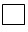 
по рецепту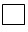 
без рецепта
по рецепту
без рецепта
по рецепту
без рецепта
6. В Республике Казахстан под указанным торговым наименованием ранее зарегистрирован другой лекарственный препарат с другим составом активных веществ
6. В Республике Казахстан под указанным торговым наименованием ранее зарегистрирован другой лекарственный препарат с другим составом активных веществ
6. В Республике Казахстан под указанным торговым наименованием ранее зарегистрирован другой лекарственный препарат с другим составом активных веществ
6. В Республике Казахстан под указанным торговым наименованием ранее зарегистрирован другой лекарственный препарат с другим составом активных веществ
6. В Республике Казахстан под указанным торговым наименованием ранее зарегистрирован другой лекарственный препарат с другим составом активных веществ
6. В Республике Казахстан под указанным торговым наименованием ранее зарегистрирован другой лекарственный препарат с другим составом активных веществ
6. В Республике Казахстан под указанным торговым наименованием ранее зарегистрирован другой лекарственный препарат с другим составом активных веществ
1)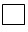 
нет 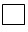 
да 
нет 
да 
нет 
да 
нет 
да 
нет 
да 
нет 
да 
7. Оценка полноты, комплектности регистрационного досье и правильности оформления представленных документов
7. Оценка полноты, комплектности регистрационного досье и правильности оформления представленных документов
7. Оценка полноты, комплектности регистрационного досье и правильности оформления представленных документов
7. Оценка полноты, комплектности регистрационного досье и правильности оформления представленных документов
7. Оценка полноты, комплектности регистрационного досье и правильности оформления представленных документов
7. Оценка полноты, комплектности регистрационного досье и правильности оформления представленных документов
7. Оценка полноты, комплектности регистрационного досье и правильности оформления представленных документов
1)
Досье сформировано по разделам, страницы пронумерованы, опись документов составлена
Досье сформировано по разделам, страницы пронумерованы, опись документов составлена
Досье сформировано по разделам, страницы пронумерованы, опись документов составлена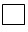 
нет 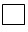 
да 
нет 
да 
нет 
да 
2)
Комплект документов соответствует утвержденному перечню
Комплект документов соответствует утвержденному перечню
Комплект документов соответствует утвержденному перечню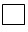 
нет 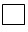 
да 
нет 
да 
нет 
да 
3)
Наличие цветных макетов упаковок и факт заверения их подписью заявителя, соответствие упаковки лекарственного препарата согласно Правилам маркировки лекарственных средств и медицинских изделий, утвержденным приказом Министра здравоохранения Республики Казахстан от 27 января 2021 года № ҚР ДСМ-11 (зарегистрирован в Реестре государственной регистрации нормативных правовых актов под № 22146) (далее - Правила маркировки).
Наличие цветных макетов упаковок и факт заверения их подписью заявителя, соответствие упаковки лекарственного препарата согласно Правилам маркировки лекарственных средств и медицинских изделий, утвержденным приказом Министра здравоохранения Республики Казахстан от 27 января 2021 года № ҚР ДСМ-11 (зарегистрирован в Реестре государственной регистрации нормативных правовых актов под № 22146) (далее - Правила маркировки).
Наличие цветных макетов упаковок и факт заверения их подписью заявителя, соответствие упаковки лекарственного препарата согласно Правилам маркировки лекарственных средств и медицинских изделий, утвержденным приказом Министра здравоохранения Республики Казахстан от 27 января 2021 года № ҚР ДСМ-11 (зарегистрирован в Реестре государственной регистрации нормативных правовых актов под № 22146) (далее - Правила маркировки).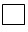 
нет 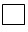 
да 
нет 
да 
нет 
да 
4)
Текст маркировки образцов макетов упаковки, этикеток, стикеров соответствует Правилам маркировки.
Текст маркировки образцов макетов упаковки, этикеток, стикеров соответствует Правилам маркировки.
Текст маркировки образцов макетов упаковки, этикеток, стикеров соответствует Правилам маркировки.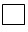 
нет 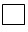 
да 
нет 
да 
нет 
да 
8. Оценка состава лекарственного препарата
8. Оценка состава лекарственного препарата
8. Оценка состава лекарственного препарата
8. Оценка состава лекарственного препарата
8. Оценка состава лекарственного препарата
8. Оценка состава лекарственного препарата
8. Оценка состава лекарственного препарата
1)
Наличие в составе лекарственного препарата запрещенных красителей и других вспомогательных веществ
Наличие в составе лекарственного препарата запрещенных красителей и других вспомогательных веществ
Наличие в составе лекарственного препарата запрещенных красителей и других вспомогательных веществ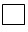 
нет 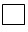 
да 
нет 
да 
нет 
да 
2)
Наличие в составе лекарственного препарата веществ, полученных из крови, органов и тканей человека и животных
Наличие в составе лекарственного препарата веществ, полученных из крови, органов и тканей человека и животных
Наличие в составе лекарственного препарата веществ, полученных из крови, органов и тканей человека и животных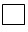 
нет 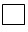 
да 
нет 
да 
нет 
да 
3)
Наличие в составе наркотических средств, психотропных веществ и прекурсоров (при наличии указать Таблицу, позицию)
Наличие в составе наркотических средств, психотропных веществ и прекурсоров (при наличии указать Таблицу, позицию)
Наличие в составе наркотических средств, психотропных веществ и прекурсоров (при наличии указать Таблицу, позицию)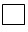 
нет 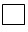 
да 
нет 
да 
нет 
да 
9. Оценка названия лекарственного препарата на предмет отсутствия в нем:
9. Оценка названия лекарственного препарата на предмет отсутствия в нем:
9. Оценка названия лекарственного препарата на предмет отсутствия в нем:
9. Оценка названия лекарственного препарата на предмет отсутствия в нем:
9. Оценка названия лекарственного препарата на предмет отсутствия в нем:
9. Оценка названия лекарственного препарата на предмет отсутствия в нем:
9. Оценка названия лекарственного препарата на предмет отсутствия в нем:
1)
сходство с ранее зарегистрированными лекарственными препаратами и слов с неблагозвучными выражениями
сходство с ранее зарегистрированными лекарственными препаратами и слов с неблагозвучными выражениями
сходство с ранее зарегистрированными лекарственными препаратами и слов с неблагозвучными выражениями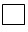 
нет 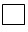 
да 
нет 
да 
нет 
да 
2)
способности ввести в заблуждение относительно истинного состава и действия препарата
способности ввести в заблуждение относительно истинного состава и действия препарата
способности ввести в заблуждение относительно истинного состава и действия препарата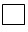 
нет 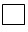 
да 
нет 
да 
нет 
да 
3)
сходства МНН и (или) сходные с ними названия для лекарственного препарата другого химического состава или действия
сходства МНН и (или) сходные с ними названия для лекарственного препарата другого химического состава или действия
сходства МНН и (или) сходные с ними названия для лекарственного препарата другого химического состава или действия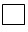 
нет 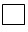 
да 
нет 
да 
нет 
да 
10. Оценка сведений о фармакологическом действии лекарственного препарата
10. Оценка сведений о фармакологическом действии лекарственного препарата
10. Оценка сведений о фармакологическом действии лекарственного препарата
10. Оценка сведений о фармакологическом действии лекарственного препарата
10. Оценка сведений о фармакологическом действии лекарственного препарата
10. Оценка сведений о фармакологическом действии лекарственного препарата
10. Оценка сведений о фармакологическом действии лекарственного препарата
1)
Соответствие структуры и оформления инструкции по медицинскому применению лекарственного препарата порядку составления и оформления инструкции по медицинскому применению лекарственных средств и медицинских изделий, общей характеристике лекарственного средства определяемого уполномоченным органом в соответствии с пунктом 4 статьи 242 Кодекса "О здоровье народа и системе здравоохранения".
Соответствие структуры и оформления инструкции по медицинскому применению лекарственного препарата порядку составления и оформления инструкции по медицинскому применению лекарственных средств и медицинских изделий, общей характеристике лекарственного средства определяемого уполномоченным органом в соответствии с пунктом 4 статьи 242 Кодекса "О здоровье народа и системе здравоохранения".
Соответствие структуры и оформления инструкции по медицинскому применению лекарственного препарата порядку составления и оформления инструкции по медицинскому применению лекарственных средств и медицинских изделий, общей характеристике лекарственного средства определяемого уполномоченным органом в соответствии с пунктом 4 статьи 242 Кодекса "О здоровье народа и системе здравоохранения".
11. Оценка нормативного документа по контролю качества и безопасности лекарственного средства
11. Оценка нормативного документа по контролю качества и безопасности лекарственного средства
11. Оценка нормативного документа по контролю качества и безопасности лекарственного средства
11. Оценка нормативного документа по контролю качества и безопасности лекарственного средства
11. Оценка нормативного документа по контролю качества и безопасности лекарственного средства
11. Оценка нормативного документа по контролю качества и безопасности лекарственного средства
11. Оценка нормативного документа по контролю качества и безопасности лекарственного средства
1)
Соответствие структуры нормативного документа по качеству и безопасности Правилам разработки производителем лекарственных средств и согласования государственной экспертной организацией нормативного документа по качеству лекарственных средств при экспертизе лекарственных средств, утвержденного приказом Министра здравоохранения Республики Казахстан от 16 февраля 2021 года № ҚР ДСМ-20 (зарегистрирован в в Реестре государственной регистрации нормативных правовых актов под № 22228).
Соответствие структуры нормативного документа по качеству и безопасности Правилам разработки производителем лекарственных средств и согласования государственной экспертной организацией нормативного документа по качеству лекарственных средств при экспертизе лекарственных средств, утвержденного приказом Министра здравоохранения Республики Казахстан от 16 февраля 2021 года № ҚР ДСМ-20 (зарегистрирован в в Реестре государственной регистрации нормативных правовых актов под № 22228).
Соответствие структуры нормативного документа по качеству и безопасности Правилам разработки производителем лекарственных средств и согласования государственной экспертной организацией нормативного документа по качеству лекарственных средств при экспертизе лекарственных средств, утвержденного приказом Министра здравоохранения Республики Казахстан от 16 февраля 2021 года № ҚР ДСМ-20 (зарегистрирован в в Реестре государственной регистрации нормативных правовых актов под № 22228).
11. Заключения:
11. Заключения:
11. Заключения:
11. Заключения:
11. Заключения:
11. Заключения:
11. Заключения:
1)
отказать в дальнейшей экспертизе (с обоснованием)
отказать в дальнейшей экспертизе (с обоснованием)
отказать в дальнейшей экспертизе (с обоснованием)
2)
продолжить экспертизу
продолжить экспертизу
продолжить экспертизуПриложение 7 к приказуПриложение 8
к правилам проведения
экспертизы лекарственных средствФорма
1. Проведена начальная экспертиза изменений, вносимых в регистрационное досье лекарственного средства
1. Проведена начальная экспертиза изменений, вносимых в регистрационное досье лекарственного средства
1. Проведена начальная экспертиза изменений, вносимых в регистрационное досье лекарственного средства
1. Проведена начальная экспертиза изменений, вносимых в регистрационное досье лекарственного средства
1. Проведена начальная экспертиза изменений, вносимых в регистрационное досье лекарственного средства
1. Проведена начальная экспертиза изменений, вносимых в регистрационное досье лекарственного средства
1)
Ф.И.О. (при его наличии) эксперта
Ф.И.О. (при его наличии) эксперта
Ф.И.О. (при его наличии) эксперта
Ф.И.О. (при его наличии) эксперта
2)
Должность эксперта
Должность эксперта
Должность эксперта
Должность эксперта
2. Заявленные изменения являются:
2. Заявленные изменения являются:
2. Заявленные изменения являются:
2. Заявленные изменения являются:
2. Заявленные изменения являются:
2. Заявленные изменения являются:
типа I: типа I А, типа I Б
типа I: типа I А, типа I Б
типа I: типа I А, типа I Б
типа I: типа I А, типа I Б
Указать вносимые изменения
типа II
типа II
типа II
типа II
Указать вносимые изменения
3. Информация о лекарственном средстве
3. Информация о лекарственном средстве
3. Информация о лекарственном средстве
3. Информация о лекарственном средстве
3. Информация о лекарственном средстве
3. Информация о лекарственном средстве
1)
Номер и дата заявки
Номер и дата заявки
Номер и дата заявки
Номер и дата заявки
2)
Торговое наименование препарата
Торговое наименование препарата
Торговое наименование препарата
Торговое наименование препарата
3)
Международное непатентованное название
Международное непатентованное название
Международное непатентованное название
Международное непатентованное название
4)
Лекарственная форма
Лекарственная форма
Лекарственная форма
Лекарственная форма
5)
Дозировка
Дозировка
Дозировка
Дозировка
6)
Концентрация
Концентрация
Концентрация
Концентрация
7)
Способ введения
Способ введения
Способ введения
Способ введения
8)
Организация-производитель
Организация-производитель
Организация-производитель
Организация-производитель
9)
№ регистрационного удостоверения
№ регистрационного удостоверения
№ регистрационного удостоверения
№ регистрационного удостоверения
4. Упаковка
4. Упаковка
4. Упаковка
4. Упаковка
4. Упаковка
4. Упаковка
№
Наименование упаковки
Вид упаковки (первичная, вторичная)
Объем
Количество единиц в упаковке
Количество единиц в упаковке
1)
2)
5. Данные о производителе
5. Данные о производителе
5. Данные о производителе
5. Данные о производителе
5. Данные о производителе
5. Данные о производителе
№
Тип организации или участок производства
Наименование организации
Страна
Юридический адрес
Юридический адрес
1.
Производитель
2.
Упаковщик
2.1
Первичная
2.2
Вторичная
3.
Производитель, осуществляющий контроль качества
4.
Производитель, ответственный за выпуск серий
5.
Держатель регистрационного удостоверения
6. Перечень вносимых изменений
6. Перечень вносимых изменений
6. Перечень вносимых изменений
6. Перечень вносимых изменений
6. Перечень вносимых изменений
6. Перечень вносимых изменений
1)
Наименование документа
Старая редакция
Новая редакция
7. Оценка полноты, комплектности регистрационного досье и правильности оформления представленных документов
7. Оценка полноты, комплектности регистрационного досье и правильности оформления представленных документов
7. Оценка полноты, комплектности регистрационного досье и правильности оформления представленных документов
7. Оценка полноты, комплектности регистрационного досье и правильности оформления представленных документов
7. Оценка полноты, комплектности регистрационного досье и правильности оформления представленных документов
7. Оценка полноты, комплектности регистрационного досье и правильности оформления представленных документов
1)
Досье сформировано по разделам, страницы пронумерованы, опись документов составлена
Досье сформировано по разделам, страницы пронумерованы, опись документов составлена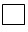 
нет 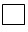 
да 
нет 
да 
нет 
да 
2)
Комплект документов соответствует утвержденному перечню
Комплект документов соответствует утвержденному перечню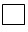 
нет 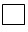 
да 
нет 
да 
нет 
да 
8. Заключение:
8. Заключение:
8. Заключение:
8. Заключение:
8. Заключение:
8. Заключение:
1)
отказать в дальнейшей экспертизе (с обоснованием)
отказать в дальнейшей экспертизе (с обоснованием)
2)
продолжить экспертизу
продолжить экспертизуПриложение 8 к приказуПриложение 10
к правилам проведения
экспертизы лекарственных средств
1.
Ф.И.О. (при его наличии) и должность экспертов
2.
Ученая степень, звание
3.
№ заявки
4.
Дата
5.
Торговое наименование препарата
6.
Международное непатентованное название (далее - МНН)
7.
Лекарственный препарат является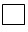 
Оригинальный лекарственный препарат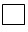 
Воспроизведенный лекарственный препарат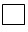 
Гибридный лекарственный препарат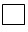 
Биологический лекарственный препарат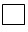 
Иммунобиологический лекарственный препарат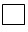 
Биоподобный лекарственный препарат (Биосимиляр)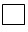 
Комбинированный лекарственный препарат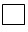 
Лекарственный препарат с хорошо изученным медицинским применением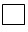 
Радиофармацевтический лекарственный препарат или прекурсор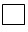 
Гомеопатический лекарственный препарат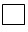 
Растительный лекарственный препарат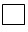 
Орфанный лекарственный препарат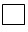 
Активная фармацевтическая субстанция, произведенная не в условиях GMP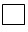 
Лекарственный балк-продукт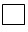 
Биологический балк-продукт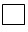 
Лекарственное природное сырье (не фармакопейное)
7.
Лекарственный препарат является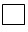 
Преквалификация ВОЗ
7.
Лекарственный препарат является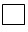 
Трансфер
8.
Для генерика указать название оригинального лекарственного препарата
9.
Лекарственная форма
10.
Дозировка
11.
Концентрация
12.
Фармакотерапевтическая группа
13.
Код в соответствии с анатомо-терапевтическо-химической классификацией (далее - Анатомо-терапевтическо- химическая)
14.
Форма отпуска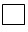 
по рецепту без рецепта
№
Наименование упаковки
Вид упаковки (первичная, вторичная)
Размер
Объем
Количество единиц в упаковке
Краткое описание
1.
2.
№
Тип организации или участок производства
Наименование организации
Страна
Юридический адрес
1.
Производитель
2.
Упаковщик
2.1
Первичная
2.2
Вторичная
3.
Производитель, осуществляющий контроль качества
4.
Производитель, ответственный за выпуск серий
5.
Держатель регистрационного удостоверения
№
Название страны
№ регистрационного удостоверения
Дата выдачи
Срок действия
1.
2.
№
Наименование
Количество на единицу лекарственной формы
Нормативный документ по контролю качества и безопасности лекарственных средств, или Государственная фармакопея Республики Казахстан, зарубежные фармакопеи, признанные действующими на территории Республики Казахстан
1.
Лекарственная(ые) субстанция (и):
2.
Вспомогательные вещества:
3.
Состав оболочки таблетки или корпуса капсулы:
№
Ботанические латинские названия растений, входящих в состав сбора
Нормативный документ по контролю качества и безопасности лекарственных средств, или Государственная фармакопея Республики Казахстан и зарубежные фармакопеи, признанные действующими на территории Республики Казахстан
Дикорастущее или культивируемое
Место произрастания
1.
2.
№
Наименование вещества, входящего в состав лекарственного средства
Наименование производителя на русском и английском языках
Страна*
Адрес производственной площадки на русском и английском языках
1.
2.
1)
Заключение о принадлежности к подконтрольным веществам (на основании изучения международного непатентованного наименования, торгового названия, химического названия, структурной формулы о принадлежности к подконтрольным веществам с указанием позиции Таблиц Списка, является ли вещество стереоизомером наркотических средств Таблицы II, в тех случаях, когда существование таких изомеров возможно в рамках данного конкретного химического обозначения (если таковые определенно не исключены), солью всех наркотических средств, перечисленных в Таблице II, включая соли изомеров, как предусмотрено выше, во всех случаях, когда существование таких солей возможно;солью психотропных веществ Таблицы II и Таблицы III, когда существование таких солей возможно
2)
научно-обоснованное определение степени риска злоупотребления: высокий риск злоупотребления, или риск злоупотребления отсутствует, или является незначительным;определение максимально допустимого содержания наркотических средств, психотропных веществ и прекурсоров в лекарственных средствах;
3)
заключениео возможности или невозможности извлечения легкодоступным способом подконтрольного вещества в количествах, достаточных для злоупотребления
4)
заключение в том, что в отношении препарата сняты некоторые меры контроляПриложение 9 к приказуПриложение 11
к правилам проведения
экспертизы лекарственных средствформа
1.
Ф.И.О. (при его наличии) и должность эксперта
2.
Ученая степень, звание
3.
№ заявки
4.
Дата
5.
Торговое наименование препарата
6.
Международное непатентованное название
7.
Лекарственный препарат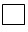 
Оригинальный лекарственный препарат 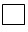 
Воспроизведенный лекарственный препарат 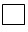 
Гибридный лекарственный препарат 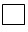 
Биологический лекарственный препарат 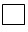 
Иммунобиологический лекарственный препарат 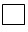 
Биоподобный лекарственный препарат (Биосимиляр) 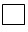 
Комбинированный лекарственный препарат 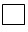 
Лекарственный препарат с хорошо изученным медицинским применением 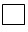 
Радиофармацевтический лекарственный препарат или прекурсор 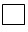 
Гомеопатический лекарственный препарат 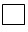 
Растительный лекарственный препарат 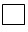 
Орфанный лекарственный препарат 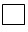 
Активная фармацевтическая субстанция, произведенная не в условиях GMP 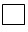 
Лекарственный балк-продукт 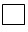 
Биологический балк-продукт 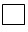 
Лекарственное природное сырье (не фармакопейное) 
8.
Для воспроизведенного лекарственного препарат или биосимиляра указать название оригинального лекарственного препарата
9.
Лекарственная форма
10.
Дозировка
11.
Концентрация
12.
Фармакотерапевтическая группа
13.
Код в соответствии с анатомо-терапевтическо-химической классификацией
14.
Форма отпуска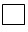 
по рецепту 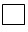 
без рецепта 
№
Наименование упаковки
Вид упаковки (первичная, вторичная)
Размер
Объем
Количество единиц в упаковке
1.
№
Тип организации или участок производства
Наименование организации
Страна
Юридический адрес
1.
Производитель
2.
Упаковщик
2.1
Первичная
2.2
 Вторичная 
3.
Производитель, осуществляющий контроль качества
4.
Производитель, ответственный за выпуск серий
5.
Держатель регистрационного удостоверения
№
Название страны
№ регистрационного удостоверения
Дата выдачи
Срок действия
1.
2.
№
Наименование
Количество на единицу лекарственной формы
Нормативный документ по контролю качества и безопасности лекарственных средств, или Государственная фармакопея Республики Казахстан, зарубежные фармакопеи, признанные действующими на территории Республики Казахстан
1.
Лекарственная(ые) субстанция (и):
2.
Вспомогательные вещества:
3.
Состав оболочки таблетки или корпуса капсулы:
№
Ботанические латинские названия растений, входящих в состав сбора
Нормативный документ по контролю качества и безопасности лекарственных средств, или Государственная фармакопея Республики Казахстан и зарубежные фармакопеи, признанные действующими на территории Республики Казахстан
Дикорастущее или культивируемое
Место произрастания
1.
2.
№
Наименование вещества, входящего в состав лекарственного средства
Наименование производителя на русском и английском языках
Страна*
Адрес производственной площадки на русском и английском языках
1.
2.
№
Наименование
Количество на единицу лекарственной формы
Нормативный документ по контролю качества и безопасности лекарственных средств, или Государственная фармакопея Республики Казахстан, зарубежные фармакопеи, признанные действующими на территории Республики Казахстан
1.
Лекарственная(ые) субстанция (и):
2.
Вспомогательные вещества:
3.
Состав оболочки таблетки или корпуса капсулы:
№
Ботанические латинские названия растений, входящих в состав сбора
Нормативный документ по контролю качества и безопасности лекарственных средств, или Государственная фармакопея Республики Казахстан и зарубежные фармакопеи, признанные действующими на территории Республики Казахстан
Дикорастущее или культивируемое
Место произрастания
1.
2.
№
Наименование вещества, входящего в состав лекарственного средства
Наименование производителя на русском и английском языках
Страна*
Адрес производственной площадки на русском и английском языках
1.
2.
1) тип изменений в соответствии с приложением 17
вносимые изменения
Старая редакция
Новая редакция
1)
Заявленные изменения типа _______ (указать тип) не оказывают влияния на качество, безопасность и эффективность лекарственных средств. Заявленное изменение рекомендуется к регистрации. Соблюдены условия для внесения изменений по заявленному типу изменений.
2)
Заявленные изменения типа ___________ (указать тип) оказывают влияние на качество, безопасность и эффективность лекарственных средств. Заявленное изменение не рекомендуется к регистрации.
3)
В соответствии с заявленными изменениями не предоставлены документы регистрационного досье в полном объеме согласно приложению 17 или не соблюдены условия для внесения изменений по заявленному типу изменений. Необходимо рассмотреть документы повторно после предоставления дополнительных материалов по запросу эксперта:Приложение 10 к приказуПриложение 12
к правилам проведения
экспертизы лекарственных средствформа
Наименование показателей
Требования нормативного документа по качеству
Фактически полученные результаты
Температура 0 С и влажность (%)
1
2
3
4Приложение 11 к приказуПриложение 13
к правилам проведения
экспертизы лекарственных средствформа
Наименование лекарственного средства
Наименование, адрес реквизиты производственной площадки
Наименование, адрес, реквизиты лаборатории контроля качества и (или) контрактной лаборатории контроля качества
Основание проведения лабораторного испытания
Номера лицензии (при наличии), сертификатов, заявок на экспертизу при государственной регистрации
Резюме деятельности лаборатории контроля качества
Проведение лабораторных испытаний
Резюме деятельности лаборатории контроля качества
Выпуск в реализацию серии лекарственного средства
Резюме деятельности лаборатории контроля качества
Иное (необходимо указать)
Дата(ы) проведения лабораторного испытания
Ф.И.О. (при его наличии) экспертов (членов комиссии), должность
Краткое описание лаборатории контроля качества
Наличие документированных процедур проведения испытаний
Выполнение требований документированных процедур проведения испытаний
Цель проведения лабораторного испытания
Объекты испытания
Персонал лаборатории контроля качества, участвующий в проведении лабораторного испытания
Документы, поданные организацией-производителем и (или) лабораторией контроля качества до проведения фармацевтической инспекции
Ссылка на нормативный документ
Ссылка на нормативный документ
Ссылка на нормативный документ
Ссылка на нормативный документ
Ссылка на нормативный документ
Номер серии, дата производства
Номер серии, дата производства
Номер серии, дата производства
Номер серии, дата производства
Номер серии, дата производства
Показатель
Требования нормативного документа
Фактические результаты
Температура 0 С и влажность
Соответствует (не соответствует)
Соответствует (не соответствует)
Документы (первичные данные, протоколы испытаний) и образцы, отобранные в ходе проведения лабораторного испытания
Рекомендации
ЗаключениеПриложение 12 к приказуПриложение 14
к правилам проведения
экспертизы лекарственных средствформа
Номер и дата заявки 
Торговое наименование лекарственного средства (с указанием лекарственной формы, дозировки, концентрации и объема заполнения, количества доз в упаковке - для лекарственного препарата)
Организация-производитель, страна-производитель
Заключение начальной экспертизы (положительное или отрицательное)
Заключение специализированной экспертизы (положительное или отрицательное)
Заключение испытательной лаборатории: дата и № протокола, (положительное или отрицательное)Приложение 13 к приказуПриложение 15
к правилам проведения
экспертизы лекарственных средствформа
Номер и дата заявки
Торговое наименование лекарственного средства (с указанием лекарственной формы, дозировки, концентрации и объема заполнения, количества доз в упаковке – для лекарственного препарата)
Организация производитель, страна-производитель
Тип вносимых изменений
Заключение начальной экспертизы (положительное или отрицательное)
Заключение специализированной экспертизы (положительное или отрицательное)
Заключение испытательной лаборатории: дата и № протокола, (положительное или отрицательное)Приложение 14 к приказуПриложение 1
к правилам проведения
экспертизы медицинского изделияФорма
1.
1.
Тип процедуры
Тип процедуры
Тип процедуры
Тип процедуры
Регистрация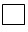 
Перерегистрация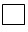 
Внесение изменений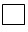 
Регистрация
Перерегистрация
Внесение изменений
Регистрация
Перерегистрация
Внесение изменений
Регистрация
Перерегистрация
Внесение изменений
Регистрация
Перерегистрация
Внесение изменений
Регистрация
Перерегистрация
Внесение изменений
Регистрация
Перерегистрация
Внесение изменений
Регистрация
Перерегистрация
Внесение изменений
Регистрация
Перерегистрация
Внесение изменений
Регистрация
Перерегистрация
Внесение изменений
Регистрация
Перерегистрация
Внесение изменений
Регистрация
Перерегистрация
Внесение изменений
Регистрация
Перерегистрация
Внесение изменений
Регистрация
Перерегистрация
Внесение изменений
Регистрация
Перерегистрация
Внесение изменений
Регистрация
Перерегистрация
Внесение изменений
Регистрация
Перерегистрация
Внесение изменений
Регистрация
Перерегистрация
Внесение изменений
Регистрация
Перерегистрация
Внесение изменений
Регистрация
Перерегистрация
Внесение изменений
1.1.
1.1.
Вид экспертизы (необходимое указать)
Вид экспертизы (необходимое указать)
Вид экспертизы (необходимое указать)
Вид экспертизы (необходимое указать)
Ускоренная Да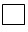 
Нет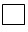 
Ускоренная Да
Нет
Основание
Основание
Основание
Основание
Основание
Основание
Основание
Основание
Основание
Основание
Основание
Основание
Основание
Основание
Основание
Основание
Основание
Основание
1.2
1.2
Сведения о регистрационном удостоверении (при перерегистрации и внесении изменений в регистрационное досье)
Сведения о регистрационном удостоверении (при перерегистрации и внесении изменений в регистрационное досье)
Сведения о регистрационном удостоверении (при перерегистрации и внесении изменений в регистрационное досье)
Сведения о регистрационном удостоверении (при перерегистрации и внесении изменений в регистрационное досье)
№ регистрационного удостоверения выданного в Республике Казахстан с указанием даты выдачи и срока действия
№ регистрационного удостоверения выданного в Республике Казахстан с указанием даты выдачи и срока действия
№ регистрационного удостоверения выданного в Республике Казахстан с указанием даты выдачи и срока действия
№ регистрационного удостоверения выданного в Республике Казахстан с указанием даты выдачи и срока действия
№ регистрационного удостоверения выданного в Республике Казахстан с указанием даты выдачи и срока действия
№ регистрационного удостоверения выданного в Республике Казахстан с указанием даты выдачи и срока действия
№ регистрационного удостоверения выданного в Республике Казахстан с указанием даты выдачи и срока действия
№ регистрационного удостоверения выданного в Республике Казахстан с указанием даты выдачи и срока действия
№ регистрационного удостоверения выданного в Республике Казахстан с указанием даты выдачи и срока действия
№ регистрационного удостоверения выданного в Республике Казахстан с указанием даты выдачи и срока действия
№ регистрационного удостоверения выданного в Республике Казахстан с указанием даты выдачи и срока действия
№ регистрационного удостоверения выданного в Республике Казахстан с указанием даты выдачи и срока действия
№ регистрационного удостоверения выданного в Республике Казахстан с указанием даты выдачи и срока действия
№ регистрационного удостоверения выданного в Республике Казахстан с указанием даты выдачи и срока действия
№ регистрационного удостоверения выданного в Республике Казахстан с указанием даты выдачи и срока действия
№ регистрационного удостоверения выданного в Республике Казахстан с указанием даты выдачи и срока действия
№ регистрационного удостоверения выданного в Республике Казахстан с указанием даты выдачи и срока действия
№ регистрационного удостоверения выданного в Республике Казахстан с указанием даты выдачи и срока действия
№ регистрационного удостоверения выданного в Республике Казахстан с указанием даты выдачи и срока действия
№ регистрационного удостоверения выданного в Республике Казахстан с указанием даты выдачи и срока действия
2.
2.
Торговое наименование
Торговое наименование
Торговое наименование
Торговое наименование
на казахском языке
на казахском языке
2.
2.
Торговое наименование
Торговое наименование
Торговое наименование
Торговое наименование
на русском языке
на русском языке
3.
3.
Номенклатурный код Глобальной номенклатуры медицинских изделий (при наличии)
Номенклатурный код Глобальной номенклатуры медицинских изделий (при наличии)
Номенклатурный код Глобальной номенклатуры медицинских изделий (при наличии)
Номенклатурный код Глобальной номенклатуры медицинских изделий (при наличии)
Номенклатурный код Глобальной номенклатуры медицинских изделий (при наличии)
Номенклатурный код Глобальной номенклатуры медицинских изделий (при наличии)
4.
4.
Код Номенклатуры медицинских изделий Республики Казахстан
Код Номенклатуры медицинских изделий Республики Казахстан
Код Номенклатуры медицинских изделий Республики Казахстан
Код Номенклатуры медицинских изделий Республики Казахстан
Код Номенклатуры медицинских изделий Республики Казахстан
Код Номенклатуры медицинских изделий Республики Казахстан
5.
5.
Область медицинского применения
Область медицинского применения
Область медицинского применения
Область медицинского применения
на казахском языке
на казахском языке
5.
5.
Область медицинского применения
Область медицинского применения
Область медицинского применения
Область медицинского применения
на русском языке
на русском языке
6.
6.
Назначение
Назначение
Назначение
Назначение
на казахском языке
на казахском языке
6.
6.
Назначение
Назначение
Назначение
Назначение
на русском языке
на русском языке
7.
7.
Медицинское изделие является
Медицинское изделие является
Медицинское изделие является
Медицинское изделие является
Медицинское изделие является
Медицинское изделие является
 МИ (ИМН) 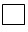 
МИ (МТ)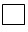 
МИ (in vitro)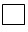 
 МИ (ИМН) 
МИ (МТ)
МИ (in vitro)
 МИ (ИМН) 
МИ (МТ)
МИ (in vitro)
 МИ (ИМН) 
МИ (МТ)
МИ (in vitro)
 МИ (ИМН) 
МИ (МТ)
МИ (in vitro)
 МИ (ИМН) 
МИ (МТ)
МИ (in vitro)
 МИ (ИМН) 
МИ (МТ)
МИ (in vitro)
 МИ (ИМН) 
МИ (МТ)
МИ (in vitro)
 МИ (ИМН) 
МИ (МТ)
МИ (in vitro)
 МИ (ИМН) 
МИ (МТ)
МИ (in vitro)
 МИ (ИМН) 
МИ (МТ)
МИ (in vitro)
 МИ (ИМН) 
МИ (МТ)
МИ (in vitro)
 МИ (ИМН) 
МИ (МТ)
МИ (in vitro)
 МИ (ИМН) 
МИ (МТ)
МИ (in vitro)
 МИ (ИМН) 
МИ (МТ)
МИ (in vitro)
 МИ (ИМН) 
МИ (МТ)
МИ (in vitro)
 МИ (ИМН) 
МИ (МТ)
МИ (in vitro)
 МИ (ИМН) 
МИ (МТ)
МИ (in vitro)
7-1.
7-1.
Тип медицинского изделия ин витро (необходимое указать)
Тип медицинского изделия ин витро (необходимое указать)
Тип медицинского изделия ин витро (необходимое указать)
Тип медицинского изделия ин витро (необходимое указать)
Закрытая система: Да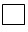 
Нет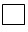 
Закрытая система: Да
Нет
обоснование от производителя (указать страницу регистрационного досье)
обоснование от производителя (указать страницу регистрационного досье)
обоснование от производителя (указать страницу регистрационного досье)
обоснование от производителя (указать страницу регистрационного досье)
обоснование от производителя (указать страницу регистрационного досье)
обоснование от производителя (указать страницу регистрационного досье)
обоснование от производителя (указать страницу регистрационного досье)
обоснование от производителя (указать страницу регистрационного досье)
обоснование от производителя (указать страницу регистрационного досье)
обоснование от производителя (указать страницу регистрационного досье)
обоснование от производителя (указать страницу регистрационного досье)
обоснование от производителя (указать страницу регистрационного досье)
обоснование от производителя (указать страницу регистрационного досье)
обоснование от производителя (указать страницу регистрационного досье)
обоснование от производителя (указать страницу регистрационного досье)
обоснование от производителя (указать страницу регистрационного досье)
обоснование от производителя (указать страницу регистрационного досье)
обоснование от производителя (указать страницу регистрационного досье)
8.
8.
Краткая техническая характеристика (при наличии программного обеспечения включаются данные программного обеспечения)
Краткая техническая характеристика (при наличии программного обеспечения включаются данные программного обеспечения)
Краткая техническая характеристика (при наличии программного обеспечения включаются данные программного обеспечения)
Краткая техническая характеристика (при наличии программного обеспечения включаются данные программного обеспечения)
на казахском языке
на казахском языке
8.
8.
Краткая техническая характеристика (при наличии программного обеспечения включаются данные программного обеспечения)
Краткая техническая характеристика (при наличии программного обеспечения включаются данные программного обеспечения)
Краткая техническая характеристика (при наличии программного обеспечения включаются данные программного обеспечения)
Краткая техническая характеристика (при наличии программного обеспечения включаются данные программного обеспечения)
на русском языке
на русском языке
9.
9.
Класс в зависимости от степени потенциального риска применения (необходимое отметить)
Класс в зависимости от степени потенциального риска применения (необходимое отметить)
Класс в зависимости от степени потенциального риска применения (необходимое отметить)
Класс в зависимости от степени потенциального риска применения (необходимое отметить)
Класс в зависимости от степени потенциального риска применения (необходимое отметить)
Класс в зависимости от степени потенциального риска применения (необходимое отметить)
Класс 1 - с низкой степенью риска Класс 2а - со средней степенью риска Класс 2б - с повышенной степенью риска Класс 3 - с высокой степенью риска
Класс 1 - с низкой степенью риска Класс 2а - со средней степенью риска Класс 2б - с повышенной степенью риска Класс 3 - с высокой степенью риска
Класс 1 - с низкой степенью риска Класс 2а - со средней степенью риска Класс 2б - с повышенной степенью риска Класс 3 - с высокой степенью риска
Класс 1 - с низкой степенью риска Класс 2а - со средней степенью риска Класс 2б - с повышенной степенью риска Класс 3 - с высокой степенью риска
Класс 1 - с низкой степенью риска Класс 2а - со средней степенью риска Класс 2б - с повышенной степенью риска Класс 3 - с высокой степенью риска
Класс 1 - с низкой степенью риска Класс 2а - со средней степенью риска Класс 2б - с повышенной степенью риска Класс 3 - с высокой степенью риска
Класс 1 - с низкой степенью риска Класс 2а - со средней степенью риска Класс 2б - с повышенной степенью риска Класс 3 - с высокой степенью риска
Класс 1 - с низкой степенью риска Класс 2а - со средней степенью риска Класс 2б - с повышенной степенью риска Класс 3 - с высокой степенью риска
Класс 1 - с низкой степенью риска Класс 2а - со средней степенью риска Класс 2б - с повышенной степенью риска Класс 3 - с высокой степенью риска
Класс 1 - с низкой степенью риска Класс 2а - со средней степенью риска Класс 2б - с повышенной степенью риска Класс 3 - с высокой степенью риска
Класс 1 - с низкой степенью риска Класс 2а - со средней степенью риска Класс 2б - с повышенной степенью риска Класс 3 - с высокой степенью риска
Класс 1 - с низкой степенью риска Класс 2а - со средней степенью риска Класс 2б - с повышенной степенью риска Класс 3 - с высокой степенью риска
Класс 1 - с низкой степенью риска Класс 2а - со средней степенью риска Класс 2б - с повышенной степенью риска Класс 3 - с высокой степенью риска
Класс 1 - с низкой степенью риска Класс 2а - со средней степенью риска Класс 2б - с повышенной степенью риска Класс 3 - с высокой степенью риска
Класс 1 - с низкой степенью риска Класс 2а - со средней степенью риска Класс 2б - с повышенной степенью риска Класс 3 - с высокой степенью риска
Класс 1 - с низкой степенью риска Класс 2а - со средней степенью риска Класс 2б - с повышенной степенью риска Класс 3 - с высокой степенью риска
Класс 1 - с низкой степенью риска Класс 2а - со средней степенью риска Класс 2б - с повышенной степенью риска Класс 3 - с высокой степенью риска
Класс 1 - с низкой степенью риска Класс 2а - со средней степенью риска Класс 2б - с повышенной степенью риска Класс 3 - с высокой степенью риска
10.
10.
Медицинская техника является (отметить при необходимости)
Медицинская техника является (отметить при необходимости)
Медицинская техника является (отметить при необходимости)
Медицинская техника является (отметить при необходимости)
Медицинская техника является (отметить при необходимости)
Медицинская техника является (отметить при необходимости)
Средство измерения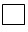 
Комплекс (МТ)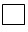 
Система (МТ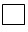 
Аппарат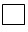 
Прибор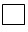 
Оборудование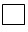 
Средство измерения
Комплекс (МТ)
Система (МТ
Аппарат
Прибор
Оборудование
Средство измерения
Комплекс (МТ)
Система (МТ
Аппарат
Прибор
Оборудование
Средство измерения
Комплекс (МТ)
Система (МТ
Аппарат
Прибор
Оборудование
Средство измерения
Комплекс (МТ)
Система (МТ
Аппарат
Прибор
Оборудование
Средство измерения
Комплекс (МТ)
Система (МТ
Аппарат
Прибор
Оборудование
Средство измерения
Комплекс (МТ)
Система (МТ
Аппарат
Прибор
Оборудование
Средство измерения
Комплекс (МТ)
Система (МТ
Аппарат
Прибор
Оборудование
Средство измерения
Комплекс (МТ)
Система (МТ
Аппарат
Прибор
Оборудование
Средство измерения
Комплекс (МТ)
Система (МТ
Аппарат
Прибор
Оборудование
Средство измерения
Комплекс (МТ)
Система (МТ
Аппарат
Прибор
Оборудование
Средство измерения
Комплекс (МТ)
Система (МТ
Аппарат
Прибор
Оборудование
Средство измерения
Комплекс (МТ)
Система (МТ
Аппарат
Прибор
Оборудование
Средство измерения
Комплекс (МТ)
Система (МТ
Аппарат
Прибор
Оборудование
Средство измерения
Комплекс (МТ)
Система (МТ
Аппарат
Прибор
Оборудование
Средство измерения
Комплекс (МТ)
Система (МТ
Аппарат
Прибор
Оборудование
Средство измерения
Комплекс (МТ)
Система (МТ
Аппарат
Прибор
Оборудование
Средство измерения
Комплекс (МТ)
Система (МТ
Аппарат
Прибор
Оборудование
10.
10.
Изделие медицинского назначения является (отметить при необходимости)
Изделие медицинского назначения является (отметить при необходимости)
Изделие медицинского назначения является (отметить при необходимости)
Изделие медицинского назначения является (отметить при необходимости)
Изделие медицинского назначения является (отметить при необходимости)
Изделие медицинского назначения является (отметить при необходимости)
Средство измерения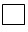 
Стерильное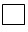 
Набор (комплект)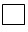 
Средство измерения
Стерильное
Набор (комплект)
Средство измерения
Стерильное
Набор (комплект)
Средство измерения
Стерильное
Набор (комплект)
Средство измерения
Стерильное
Набор (комплект)
Средство измерения
Стерильное
Набор (комплект)
Средство измерения
Стерильное
Набор (комплект)
Средство измерения
Стерильное
Набор (комплект)
Средство измерения
Стерильное
Набор (комплект)
Средство измерения
Стерильное
Набор (комплект)
Средство измерения
Стерильное
Набор (комплект)
Средство измерения
Стерильное
Набор (комплект)
Средство измерения
Стерильное
Набор (комплект)
Средство измерения
Стерильное
Набор (комплект)
Средство измерения
Стерильное
Набор (комплект)
Средство измерения
Стерильное
Набор (комплект)
Средство измерения
Стерильное
Набор (комплект)
Средство измерения
Стерильное
Набор (комплект)
10.
10.
Медицинское изделие in vitro является (отметить при необходимости)
Медицинское изделие in vitro является (отметить при необходимости)
Медицинское изделие in vitro является (отметить при необходимости)
Медицинское изделие in vitro является (отметить при необходимости)
Медицинское изделие in vitro является (отметить при необходимости)
Медицинское изделие in vitro является (отметить при необходимости)
Средство измерения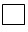 
Аппарат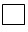 
Прибор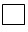 
Оборудование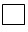 
Для самоконтроля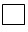 
Набор (комплект)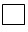 
Средство измерения
Аппарат
Прибор
Оборудование
Для самоконтроля
Набор (комплект)
Средство измерения
Аппарат
Прибор
Оборудование
Для самоконтроля
Набор (комплект)
Средство измерения
Аппарат
Прибор
Оборудование
Для самоконтроля
Набор (комплект)
Средство измерения
Аппарат
Прибор
Оборудование
Для самоконтроля
Набор (комплект)
Средство измерения
Аппарат
Прибор
Оборудование
Для самоконтроля
Набор (комплект)
Средство измерения
Аппарат
Прибор
Оборудование
Для самоконтроля
Набор (комплект)
Средство измерения
Аппарат
Прибор
Оборудование
Для самоконтроля
Набор (комплект)
Средство измерения
Аппарат
Прибор
Оборудование
Для самоконтроля
Набор (комплект)
Средство измерения
Аппарат
Прибор
Оборудование
Для самоконтроля
Набор (комплект)
Средство измерения
Аппарат
Прибор
Оборудование
Для самоконтроля
Набор (комплект)
Средство измерения
Аппарат
Прибор
Оборудование
Для самоконтроля
Набор (комплект)
Средство измерения
Аппарат
Прибор
Оборудование
Для самоконтроля
Набор (комплект)
Средство измерения
Аппарат
Прибор
Оборудование
Для самоконтроля
Набор (комплект)
Средство измерения
Аппарат
Прибор
Оборудование
Для самоконтроля
Набор (комплект)
Средство измерения
Аппарат
Прибор
Оборудование
Для самоконтроля
Набор (комплект)
Средство измерения
Аппарат
Прибор
Оборудование
Для самоконтроля
Набор (комплект)
Средство измерения
Аппарат
Прибор
Оборудование
Для самоконтроля
Набор (комплект)
11.
11.
В составе имеется лекарственное средство
В составе имеется лекарственное средство
В составе имеется лекарственное средство
В составе имеется лекарственное средство
В составе имеется лекарственное средство
В составе имеется лекарственное средство
 Да 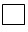 
Нет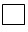 
 Да 
Нет
 Да 
Нет
 Да 
Нет
 Да 
Нет
 Да 
Нет
 Да 
Нет
 Да 
Нет
 Да 
Нет
 Да 
Нет
 Да 
Нет
 Да 
Нет
 Да 
Нет
 Да 
Нет
 Да 
Нет
 Да 
Нет
 Да 
Нет
 Да 
Нет
12.
12.
Комплектация МИ
Комплектация МИ
Комплектация МИ
Комплектация МИ
Комплектация МИ
Комплектация МИ
Наименование модели (модификации) МИ на русском языке **
Наименование модели (модификации) МИ на русском языке **
Наименование модели (модификации) МИ на русском языке **
Наименование модели (модификации) МИ на русском языке **
Наименование модели (модификации) МИ на русском языке **
Наименование модели (модификации) МИ на русском языке **
Наименование модели (модификации) МИ на русском языке **
Наименование модели (модификации) МИ на русском языке **
Наименование модели (модификации) МИ на русском языке **
Наименование модели (модификации) МИ на русском языке **
Наименование модели (модификации) МИ на русском языке **
Наименование модели (модификации) МИ на русском языке **
Наименование модели (модификации) МИ на русском языке **
Наименование модели (модификации) МИ на русском языке **
Наименование модели (модификации) МИ на русском языке **
Наименование модели (модификации) МИ на русском языке **
Наименование модели (модификации) МИ на русском языке **
Наименование модели (модификации) МИ на русском языке **
Наименование модели (модификации) МИ на русском языке **
Наименование модели (модификации) МИ на русском языке **
Наименование модели (модификации) МИ на русском языке **
Наименование модели (модификации) МИ на русском языке **
Наименование модели (модификации) МИ на русском языке **
Наименование модели (модификации) МИ на русском языке **
Наименование модели (модификации) МИ на казахском языке **
Наименование модели (модификации) МИ на казахском языке **
Наименование модели (модификации) МИ на казахском языке **
Наименование модели (модификации) МИ на казахском языке **
Наименование модели (модификации) МИ на казахском языке **
Наименование модели (модификации) МИ на казахском языке **
Наименование модели (модификации) МИ на казахском языке **
Наименование модели (модификации) МИ на казахском языке **
Наименование модели (модификации) МИ на казахском языке **
Наименование модели (модификации) МИ на казахском языке **
Наименование модели (модификации) МИ на казахском языке **
Наименование модели (модификации) МИ на казахском языке **
Наименование модели (модификации) МИ на казахском языке **
Наименование модели (модификации) МИ на казахском языке **
Наименование модели (модификации) МИ на казахском языке **
Наименование модели (модификации) МИ на казахском языке **
Наименование модели (модификации) МИ на казахском языке **
Наименование модели (модификации) МИ на казахском языке **
Наименование модели (модификации) МИ на казахском языке **
Наименование модели (модификации) МИ на казахском языке **
Наименование модели (модификации) МИ на казахском языке **
Наименование модели (модификации) МИ на казахском языке **
Наименование модели (модификации) МИ на казахском языке **
Наименование модели (модификации) МИ на казахском языке **
Вид составной части на русском языке ***
Вид составной части на русском языке ***
Вид составной части на русском языке ***
Вид составной части на казахском языке ***
Вид составной части на казахском языке ***
Вид составной части на казахском языке ***
Вид составной части на казахском языке ***
Вид составной части на казахском языке ***
Вид составной части на казахском языке ***
Наименование составных частей на русском языке
Наименование составных частей на русском языке
Наименование составных частей на казахском языке
Наименование составных частей на казахском языке
Наименование составных частей на казахском языке
Наименование составных частей на казахском языке
Модель составных частей на русском языке
Модель составных частей на казахском языке
Модель составных частей на казахском языке
Производитель на русском языке
Производитель на русском языке
Производитель на казахском языке
Производитель на казахском языке
Страна на русском языке
Страна на казахском языке
Страна на казахском языке
Страна на казахском языке
основной блок МТ
основной блок МТ
основной блок МТ
негізгі блок
негізгі блок
негізгі блок
негізгі блок
негізгі блок
негізгі блок
комплектующее
комплектующее
комплектующее
жиынтықтаушылар
жиынтықтаушылар
жиынтықтаушылар
жиынтықтаушылар
жиынтықтаушылар
жиынтықтаушылар
програмное обеспечение
програмное обеспечение
програмное обеспечение
бағдарламалық жасақтама
бағдарламалық жасақтама
бағдарламалық жасақтама
бағдарламалық жасақтама
бағдарламалық жасақтама
бағдарламалық жасақтама
принадлежность
принадлежность
принадлежность
керек-жарақтары
керек-жарақтары
керек-жарақтары
керек-жарақтары
керек-жарақтары
керек-жарақтары
расходный материал
расходный материал
расходный материал
шығын материалдары
шығын материалдары
шығын материалдары
шығын материалдары
шығын материалдары
шығын материалдары
изделие типоразмерного ряда (с указанием диапазона размеров )
изделие типоразмерного ряда (с указанием диапазона размеров )
изделие типоразмерного ряда (с указанием диапазона размеров )
типтік мөлшерлі қатар бұйымы (өлшем ауқымын көрсете отырып)
типтік мөлшерлі қатар бұйымы (өлшем ауқымын көрсете отырып)
типтік мөлшерлі қатар бұйымы (өлшем ауқымын көрсете отырып)
типтік мөлшерлі қатар бұйымы (өлшем ауқымын көрсете отырып)
типтік мөлшерлі қатар бұйымы (өлшем ауқымын көрсете отырып)
типтік мөлшерлі қатар бұйымы (өлшем ауқымын көрсете отырып)
реагент
реагент
реагент
реагент
реагент
реагент
реагент
реагент
реагент
13.
13.
13.
13.
13.
Упаковка
Упаковка
Упаковка
Упаковка
Упаковка
Упаковка
Упаковка
Упаковка
Упаковка
Упаковка
Упаковка
Упаковка
Упаковка
Упаковка
Упаковка
Упаковка
Упаковка
Упаковка
Упаковка
Упаковка
Упаковка
№
№
№
№
№
№
№
№
№
№
Вид (первичная или вторичная)
Вид (первичная или вторичная)
Вид (первичная или вторичная)
Вид (первичная или вторичная)
Наименование
Наименование
Наименование
Размер
Размер
Объем
Объем
Количество единиц в упаковке
Количество единиц в упаковке
Количество единиц в упаковке
Краткое описание
Краткое описание
1.
1.
1.
1.
1.
1.
1.
1.
1.
1.
Первичная
Первичная
Первичная
Первичная
2.
2.
2.
2.
2.
2.
2.
2.
2.
2.
Вторичная
Вторичная
Вторичная
Вторичная
3
3
3
3
3
3
3
3
3
3
Групповая (при наличии)
Групповая (при наличии)
Групповая (при наличии)
Групповая (при наличии)
14.
14.
14.
14.
14.
14.
14.
14.
14.
14.
Срок хранения
Срок хранения
Срок хранения
Срок хранения
Срок хранения
Срок хранения
Срок хранения
количество месяцев (лет)
количество месяцев (лет)
количество месяцев (лет)
количество месяцев (лет)
количество месяцев (лет)
количество месяцев (лет)
количество месяцев (лет)
количество месяцев (лет)
количество месяцев (лет)
14.
14.
14.
14.
14.
14.
14.
14.
14.
14.
Гарантийный срок эксплуатации приборов (аппаратов, оборудовании)
Гарантийный срок эксплуатации приборов (аппаратов, оборудовании)
Гарантийный срок эксплуатации приборов (аппаратов, оборудовании)
Гарантийный срок эксплуатации приборов (аппаратов, оборудовании)
Гарантийный срок эксплуатации приборов (аппаратов, оборудовании)
Гарантийный срок эксплуатации приборов (аппаратов, оборудовании)
Гарантийный срок эксплуатации приборов (аппаратов, оборудовании)
количество месяцев (лет)
количество месяцев (лет)
количество месяцев (лет)
количество месяцев (лет)
количество месяцев (лет)
количество месяцев (лет)
количество месяцев (лет)
количество месяцев (лет)
количество месяцев (лет)
15.
15.
15.
15.
15.
15.
15.
15.
15.
15.
Условия транспортирования
Условия транспортирования
Условия транспортирования
Условия транспортирования
Условия транспортирования
Условия транспортирования
Условия транспортирования
16.
16.
16.
16.
16.
16.
16.
16.
16.
16.
Условия хранения
Условия хранения
Условия хранения
Условия хранения
Условия хранения
Условия хранения
Условия хранения
17.
17.
17.
17.
17.
17.
17.
17.
17.
17.
Регистрация в стране-производителе и других странах
Регистрация в стране-производителе и других странах
Регистрация в стране-производителе и других странах
Регистрация в стране-производителе и других странах
Регистрация в стране-производителе и других странах
Регистрация в стране-производителе и других странах
Регистрация в стране-производителе и других странах
Регистрация в стране-производителе и других странах
Регистрация в стране-производителе и других странах
Регистрация в стране-производителе и других странах
Регистрация в стране-производителе и других странах
Регистрация в стране-производителе и других странах
Регистрация в стране-производителе и других странах
Регистрация в стране-производителе и других странах
Регистрация в стране-производителе и других странах
Регистрация в стране-производителе и других странах
1.
Название страны
Название страны
Название страны
Название страны
Название страны
Название страны
Название страны
Название страны
Название страны
№ регистрационного удостоверения (указывается при наличии)
№ регистрационного удостоверения (указывается при наличии)
Дата выдачи
Дата выдачи
Дата выдачи
Дата выдачи
Дата выдачи
Срок действия
Срок действия
Срок действия
Срок действия
Срок действия
Срок действия
Срок действия
Срок действия
Срок действия
18.
Производство
Производство
Производство
Производство
Производство
Производство
Производство
Производство
Производство
Полностью на данном производстве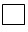 
Частично на данном производстве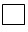 
Полностью на другом производстве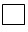 
Полностью на данном производстве
Частично на данном производстве
Полностью на другом производстве
Полностью на данном производстве
Частично на данном производстве
Полностью на другом производстве
Полностью на данном производстве
Частично на данном производстве
Полностью на другом производстве
Полностью на данном производстве
Частично на данном производстве
Полностью на другом производстве
Полностью на данном производстве
Частично на данном производстве
Полностью на другом производстве
Полностью на данном производстве
Частично на данном производстве
Полностью на другом производстве
Полностью на данном производстве
Частично на данном производстве
Полностью на другом производстве
Полностью на данном производстве
Частично на данном производстве
Полностью на другом производстве
Полностью на данном производстве
Частично на данном производстве
Полностью на другом производстве
Полностью на данном производстве
Частично на данном производстве
Полностью на другом производстве
Полностью на данном производстве
Частично на данном производстве
Полностью на другом производстве
Полностью на данном производстве
Частично на данном производстве
Полностью на другом производстве
Полностью на данном производстве
Частично на данном производстве
Полностью на другом производстве
Полностью на данном производстве
Частично на данном производстве
Полностью на другом производстве
Полностью на данном производстве
Частично на данном производстве
Полностью на другом производстве
19.
Производитель медицинского изделия и участок производства (включая участки производства любого компонента, который является частью медицинского изделия)
Производитель медицинского изделия и участок производства (включая участки производства любого компонента, который является частью медицинского изделия)
Производитель медицинского изделия и участок производства (включая участки производства любого компонента, который является частью медицинского изделия)
Производитель медицинского изделия и участок производства (включая участки производства любого компонента, который является частью медицинского изделия)
Производитель медицинского изделия и участок производства (включая участки производства любого компонента, который является частью медицинского изделия)
Производитель медицинского изделия и участок производства (включая участки производства любого компонента, который является частью медицинского изделия)
Производитель медицинского изделия и участок производства (включая участки производства любого компонента, который является частью медицинского изделия)
Производитель медицинского изделия и участок производства (включая участки производства любого компонента, который является частью медицинского изделия)
Производитель медицинского изделия и участок производства (включая участки производства любого компонента, который является частью медицинского изделия)
Производитель медицинского изделия и участок производства (включая участки производства любого компонента, который является частью медицинского изделия)
Производитель медицинского изделия и участок производства (включая участки производства любого компонента, который является частью медицинского изделия)
Производитель медицинского изделия и участок производства (включая участки производства любого компонента, который является частью медицинского изделия)
Производитель медицинского изделия и участок производства (включая участки производства любого компонента, который является частью медицинского изделия)
Производитель медицинского изделия и участок производства (включая участки производства любого компонента, который является частью медицинского изделия)
Производитель медицинского изделия и участок производства (включая участки производства любого компонента, который является частью медицинского изделия)
Производитель медицинского изделия и участок производства (включая участки производства любого компонента, который является частью медицинского изделия)
Производитель медицинского изделия и участок производства (включая участки производства любого компонента, который является частью медицинского изделия)
Производитель медицинского изделия и участок производства (включая участки производства любого компонента, который является частью медицинского изделия)
Производитель медицинского изделия и участок производства (включая участки производства любого компонента, который является частью медицинского изделия)
Производитель медицинского изделия и участок производства (включая участки производства любого компонента, который является частью медицинского изделия)
Производитель медицинского изделия и участок производства (включая участки производства любого компонента, который является частью медицинского изделия)
Производитель медицинского изделия и участок производства (включая участки производства любого компонента, который является частью медицинского изделия)
Производитель медицинского изделия и участок производства (включая участки производства любого компонента, который является частью медицинского изделия)
Производитель медицинского изделия и участок производства (включая участки производства любого компонента, который является частью медицинского изделия)
Производитель медицинского изделия и участок производства (включая участки производства любого компонента, который является частью медицинского изделия)
№
Тип производителя
Тип производителя
Тип производителя
Наименование, страна 1,2 (на казахском, русском, английском языках)
Наименование, страна 1,2 (на казахском, русском, английском языках)
Наименование, страна 1,2 (на казахском, русском, английском языках)
Наименование, страна 1,2 (на казахском, русском, английском языках)
Наименование, страна 1,2 (на казахском, русском, английском языках)
Наименование, страна 1,2 (на казахском, русском, английском языках)
№, дата и срок действия разрешительного документа
№, дата и срок действия разрешительного документа
Юридический адрес
Фактический адрес
Телефон, факс, e-mail
Телефон, факс, e-mail
Телефон, факс, e-mail
Ф.И.О. (при его наличии), должность руководителя
Ф.И.О. (при его наличии), должность руководителя
Ф.И.О. (при его наличии), должность руководителя
Ф.И.О. (при его наличии), должность руководителя
Ф.И.О. (при его наличии), должность контактного лица
Ф.И.О. (при его наличии), должность контактного лица
Ф.И.О. (при его наличии), должность контактного лица
Ф.И.О. (при его наличии), должность контактного лица
Ф.И.О. (при его наличии), должность контактного лица
1.
Производитель
Производитель
Производитель
2.
Уполномоченный представитель производителя в Республике Казахстан
Уполномоченный представитель производителя в Республике Казахстан
Уполномоченный представитель производителя в Республике Казахстан
3.
Контактные данные уполномоченного лица по мониторингу неблагоприятных событий (инцидентов) на территории Республики Казахстан
Контактные данные уполномоченного лица по мониторингу неблагоприятных событий (инцидентов) на территории Республики Казахстан
Контактные данные уполномоченного лица по мониторингу неблагоприятных событий (инцидентов) на территории Республики Казахстан
4.
Производственная площадка
Производственная площадка
Производственная площадка
5
Заявитель
Заявитель
Заявитель
Данные по доверенности
Данные по доверенности
20.
Изменения, вносимые в регистрационное досье (заполняются при типе заявки – внесение изменений) (указать вносимые изменения)
Изменения, вносимые в регистрационное досье (заполняются при типе заявки – внесение изменений) (указать вносимые изменения)
Изменения, вносимые в регистрационное досье (заполняются при типе заявки – внесение изменений) (указать вносимые изменения)
Изменения, вносимые в регистрационное досье (заполняются при типе заявки – внесение изменений) (указать вносимые изменения)
Изменения, вносимые в регистрационное досье (заполняются при типе заявки – внесение изменений) (указать вносимые изменения)
Изменения, вносимые в регистрационное досье (заполняются при типе заявки – внесение изменений) (указать вносимые изменения)
Изменения, вносимые в регистрационное досье (заполняются при типе заявки – внесение изменений) (указать вносимые изменения)
Изменения, вносимые в регистрационное досье (заполняются при типе заявки – внесение изменений) (указать вносимые изменения)
Изменения, вносимые в регистрационное досье (заполняются при типе заявки – внесение изменений) (указать вносимые изменения)
Изменения, вносимые в регистрационное досье (заполняются при типе заявки – внесение изменений) (указать вносимые изменения)
Изменения, вносимые в регистрационное досье (заполняются при типе заявки – внесение изменений) (указать вносимые изменения)
Изменения, вносимые в регистрационное досье (заполняются при типе заявки – внесение изменений) (указать вносимые изменения)
Изменения, вносимые в регистрационное досье (заполняются при типе заявки – внесение изменений) (указать вносимые изменения)
Изменения, вносимые в регистрационное досье (заполняются при типе заявки – внесение изменений) (указать вносимые изменения)
Изменения, вносимые в регистрационное досье (заполняются при типе заявки – внесение изменений) (указать вносимые изменения)
Изменения, вносимые в регистрационное досье (заполняются при типе заявки – внесение изменений) (указать вносимые изменения)
Изменения, вносимые в регистрационное досье (заполняются при типе заявки – внесение изменений) (указать вносимые изменения)
Изменения, вносимые в регистрационное досье (заполняются при типе заявки – внесение изменений) (указать вносимые изменения)
Изменения, вносимые в регистрационное досье (заполняются при типе заявки – внесение изменений) (указать вносимые изменения)
Изменения, вносимые в регистрационное досье (заполняются при типе заявки – внесение изменений) (указать вносимые изменения)
Изменения, вносимые в регистрационное досье (заполняются при типе заявки – внесение изменений) (указать вносимые изменения)
Изменения, вносимые в регистрационное досье (заполняются при типе заявки – внесение изменений) (указать вносимые изменения)
Изменения, вносимые в регистрационное досье (заполняются при типе заявки – внесение изменений) (указать вносимые изменения)
Изменения, вносимые в регистрационное досье (заполняются при типе заявки – внесение изменений) (указать вносимые изменения)
Изменения, вносимые в регистрационное досье (заполняются при типе заявки – внесение изменений) (указать вносимые изменения)
№
Редакция до внесения изменений
Редакция до внесения изменений
Редакция до внесения изменений
Редакция до внесения изменений
Редакция до внесения изменений
Редакция до внесения изменений
Редакция до внесения изменений
Редакция до внесения изменений
Редакция до внесения изменений
Редакция до внесения изменений
Редакция до внесения изменений
Редакция до внесения изменений
Вносимые изменения
Вносимые изменения
Вносимые изменения
Вносимые изменения
Вносимые изменения
Вносимые изменения
Вносимые изменения
Вносимые изменения
Вносимые изменения
Вносимые изменения
Вносимые изменения
Вносимые изменения
Вносимые изменения
21.
21.
21.
21.
21.
21.
21.
Данные по договору на проведение экспертизы
Данные по договору на проведение экспертизы
Данные по договору на проведение экспертизы
Данные по договору на проведение экспертизы
Данные по договору на проведение экспертизы
Данные по договору на проведение экспертизы
Данные по договору на проведение экспертизы
Данные по договору на проведение экспертизы
Данные по договору на проведение экспертизы
Данные по договору на проведение экспертизы
Данные по договору на проведение экспертизы
Данные по договору на проведение экспертизы
Данные по договору на проведение экспертизы
Данные по договору на проведение экспертизы
Данные по договору на проведение экспертизы
Данные по договору на проведение экспертизы
Данные по договору на проведение экспертизы
Данные по договору на проведение экспертизы
Данные по договору на проведение экспертизы
1.
1.
1.
1.
1.
1.
1.
№ договора
№ договора
№ договора
№ договора
№ договора
№ договора
№ договора
№ договора
№ договора
№ договора
№ договора
№ договора
№ договора
№ договора
№ договора
№ договора
№ договора
№ договора
2.
2.
2.
2.
2.
2.
2.
Дата заключения
Дата заключения
Дата заключения
Дата заключения
Дата заключения
Дата заключения
Дата заключения
Дата заключения
Дата заключения
Дата заключения
Дата заключения
Дата заключения
Дата заключения
Дата заключения
Дата заключения
Дата заключения
Дата заключения
Дата заключения
3.
3.
3.
3.
3.
3.
3.
Срок действия
Срок действия
Срок действия
Срок действия
Срок действия
Срок действия
Срок действия
Срок действия
Срок действия
Срок действия
Срок действия
Срок действия
Срок действия
Срок действия
Срок действия
Срок действия
Срок действия
Срок действия
22.
22.
22.
22.
22.
22.
22.
Субъект, осуществляющий оплату за проведение экспертизы
Субъект, осуществляющий оплату за проведение экспертизы
Субъект, осуществляющий оплату за проведение экспертизы
Субъект, осуществляющий оплату за проведение экспертизы
Субъект, осуществляющий оплату за проведение экспертизы
Субъект, осуществляющий оплату за проведение экспертизы
Субъект, осуществляющий оплату за проведение экспертизы
Субъект, осуществляющий оплату за проведение экспертизы
Субъект, осуществляющий оплату за проведение экспертизы
Субъект, осуществляющий оплату за проведение экспертизы
Субъект, осуществляющий оплату за проведение экспертизы
Субъект, осуществляющий оплату за проведение экспертизы
Субъект, осуществляющий оплату за проведение экспертизы
Субъект, осуществляющий оплату за проведение экспертизы
Субъект, осуществляющий оплату за проведение экспертизы
Субъект, осуществляющий оплату за проведение экспертизы
Субъект, осуществляющий оплату за проведение экспертизы
Субъект, осуществляющий оплату за проведение экспертизы
Субъект, осуществляющий оплату за проведение экспертизы
1.
1.
1.
1.
1.
1.
1.
Наименование юридического лица
Наименование юридического лица
Наименование юридического лица
Наименование юридического лица
Наименование юридического лица
Наименование юридического лица
Наименование юридического лица
Наименование юридического лица
Наименование юридического лица
Наименование юридического лица
Наименование юридического лица
Наименование юридического лица
Наименование юридического лица
Наименование юридического лица
Наименование юридического лица
Наименование юридического лица
Наименование юридического лица
Наименование юридического лица
2.
2.
2.
2.
2.
2.
2.
Страна
Страна
Страна
Страна
Страна
Страна
Страна
Страна
Страна
Страна
Страна
Страна
Страна
Страна
Страна
Страна
Страна
Страна
3.
3.
3.
3.
3.
3.
3.
Юридический адрес
Юридический адрес
Юридический адрес
Юридический адрес
Юридический адрес
Юридический адрес
Юридический адрес
Юридический адрес
Юридический адрес
Юридический адрес
Юридический адрес
Юридический адрес
Юридический адрес
Юридический адрес
Юридический адрес
Юридический адрес
Юридический адрес
Юридический адрес
4.
4.
4.
4.
4.
4.
4.
Фактический адрес
Фактический адрес
Фактический адрес
Фактический адрес
Фактический адрес
Фактический адрес
Фактический адрес
Фактический адрес
Фактический адрес
Фактический адрес
Фактический адрес
Фактический адрес
Фактический адрес
Фактический адрес
Фактический адрес
Фактический адрес
Фактический адрес
Фактический адрес
5.
5.
5.
5.
5.
5.
5.
Ф.И.О. (при его наличии)
Ф.И.О. (при его наличии)
Ф.И.О. (при его наличии)
Ф.И.О. (при его наличии)
Ф.И.О. (при его наличии)
Ф.И.О. (при его наличии)
Ф.И.О. (при его наличии)
Ф.И.О. (при его наличии)
Ф.И.О. (при его наличии)
Ф.И.О. (при его наличии)
Ф.И.О. (при его наличии)
Ф.И.О. (при его наличии)
Ф.И.О. (при его наличии)
Ф.И.О. (при его наличии)
Ф.И.О. (при его наличии)
Ф.И.О. (при его наличии)
Ф.И.О. (при его наличии)
Ф.И.О. (при его наличии)
6.
6.
6.
6.
6.
6.
6.
Телефон
Телефон
Телефон
Телефон
Телефон
Телефон
Телефон
Телефон
Телефон
Телефон
Телефон
Телефон
Телефон
Телефон
Телефон
Телефон
Телефон
Телефон
7.
7.
7.
7.
7.
7.
7.
Факс
Факс
Факс
Факс
Факс
Факс
Факс
Факс
Факс
Факс
Факс
Факс
Факс
Факс
Факс
Факс
Факс
Факс
8.
8.
8.
8.
8.
8.
8.
Электронный адрес
Электронный адрес
Электронный адрес
Электронный адрес
Электронный адрес
Электронный адрес
Электронный адрес
Электронный адрес
Электронный адрес
Электронный адрес
Электронный адрес
Электронный адрес
Электронный адрес
Электронный адрес
Электронный адрес
Электронный адрес
Электронный адрес
Электронный адрес
9.
9.
9.
9.
9.
9.
9.
Бизнес-идентификационный номер
Бизнес-идентификационный номер
Бизнес-идентификационный номер
Бизнес-идентификационный номер
Бизнес-идентификационный номер
Бизнес-идентификационный номер
Бизнес-идентификационный номер
Бизнес-идентификационный номер
Бизнес-идентификационный номер
Бизнес-идентификационный номер
Бизнес-идентификационный номер
Бизнес-идентификационный номер
Бизнес-идентификационный номер
Бизнес-идентификационный номер
Бизнес-идентификационный номер
Бизнес-идентификационный номер
Бизнес-идентификационный номер
Бизнес-идентификационный номер
10.
10.
10.
10.
10.
10.
10.
Индивидуальный идентификационный номер
Индивидуальный идентификационный номер
Индивидуальный идентификационный номер
Индивидуальный идентификационный номер
Индивидуальный идентификационный номер
Индивидуальный идентификационный номер
Индивидуальный идентификационный номер
Индивидуальный идентификационный номер
Индивидуальный идентификационный номер
Индивидуальный идентификационный номер
Индивидуальный идентификационный номер
Индивидуальный идентификационный номер
Индивидуальный идентификационный номер
Индивидуальный идентификационный номер
Индивидуальный идентификационный номер
Индивидуальный идентификационный номер
Индивидуальный идентификационный номер
Индивидуальный идентификационный номер
11.
11.
11.
11.
11.
11.
11.
Банк
Банк
Банк
Банк
Банк
Банк
Банк
Банк
Банк
Банк
Банк
Банк
Банк
Банк
Банк
Банк
Банк
Банк
12.
12.
12.
12.
12.
12.
12.
Расчетный счет
Расчетный счет
Расчетный счет
Расчетный счет
Расчетный счет
Расчетный счет
Расчетный счет
Расчетный счет
Расчетный счет
Расчетный счет
Расчетный счет
Расчетный счет
Расчетный счет
Расчетный счет
Расчетный счет
Расчетный счет
Расчетный счет
Расчетный счет
13.
13.
13.
13.
13.
13.
13.
Валютный счет
Валютный счет
Валютный счет
Валютный счет
Валютный счет
Валютный счет
Валютный счет
Валютный счет
Валютный счет
Валютный счет
Валютный счет
Валютный счет
Валютный счет
Валютный счет
Валютный счет
Валютный счет
Валютный счет
Валютный счет
14.
14.
14.
14.
14.
14.
14.
Код
Код
Код
Код
Код
Код
Код
Код
Код
Код
Код
Код
Код
Код
Код
Код
Код
Код
15.
15.
15.
15.
15.
15.
15.
Банковский идентификационный код
Банковский идентификационный код
Банковский идентификационный код
Банковский идентификационный код
Банковский идентификационный код
Банковский идентификационный код
Банковский идентификационный код
Банковский идентификационный код
Банковский идентификационный код
Банковский идентификационный код
Банковский идентификационный код
Банковский идентификационный код
Банковский идентификационный код
Банковский идентификационный код
Банковский идентификационный код
Банковский идентификационный код
Банковский идентификационный код
Банковский идентификационный код
Заявитель: _____________________________________________________________________
Гарантирую: достоверность информации, адекватность переводов методик контроля качества, эксплуатационного документа, инструкции по медицинскому применению медицинского изделия , представление до начала лабораторных испытаний образцов медицинского изделия, стандартные образцы в количествах, достаточных для трехкратного анализа, специфические реагенты, расходные материалы, применяемые при проведении испытаний (в исключительных случаях и на условиях возврата), а также их соответствие документам по качеству, представленным на экспертизу.
Обязуюсь осуществлять поставку медицинского изделия в Республику Казахстан, соответствующие требованиям, указанным в регистрационном досье, и сопровождать медицинское изделие инструкцией по медицинскому применению (руководством) по эксплуатации на казахском и русском языках, с соблюдением достоверности и аутентичности переводов.
Гарантирую сохранение безопасности и качества медицинского изделия в течение всего срока использования, при соблюдении условий транспортирования и хранения в соответствии с требованиями завода-производителя.
Обязуюсь сообщать обо всех изменениях в регистрационное досье, а также представлять заявление и материалы при обнаружении побочных воздействий при применении медицинского изделия, ранее не указанных в инструкции по медицинскому применению медицинского изделия (руководстве) по эксплуатации медицинского изделия.
Заявитель: _____________________________________________________________________
Гарантирую: достоверность информации, адекватность переводов методик контроля качества, эксплуатационного документа, инструкции по медицинскому применению медицинского изделия , представление до начала лабораторных испытаний образцов медицинского изделия, стандартные образцы в количествах, достаточных для трехкратного анализа, специфические реагенты, расходные материалы, применяемые при проведении испытаний (в исключительных случаях и на условиях возврата), а также их соответствие документам по качеству, представленным на экспертизу.
Обязуюсь осуществлять поставку медицинского изделия в Республику Казахстан, соответствующие требованиям, указанным в регистрационном досье, и сопровождать медицинское изделие инструкцией по медицинскому применению (руководством) по эксплуатации на казахском и русском языках, с соблюдением достоверности и аутентичности переводов.
Гарантирую сохранение безопасности и качества медицинского изделия в течение всего срока использования, при соблюдении условий транспортирования и хранения в соответствии с требованиями завода-производителя.
Обязуюсь сообщать обо всех изменениях в регистрационное досье, а также представлять заявление и материалы при обнаружении побочных воздействий при применении медицинского изделия, ранее не указанных в инструкции по медицинскому применению медицинского изделия (руководстве) по эксплуатации медицинского изделия.
Заявитель: _____________________________________________________________________
Гарантирую: достоверность информации, адекватность переводов методик контроля качества, эксплуатационного документа, инструкции по медицинскому применению медицинского изделия , представление до начала лабораторных испытаний образцов медицинского изделия, стандартные образцы в количествах, достаточных для трехкратного анализа, специфические реагенты, расходные материалы, применяемые при проведении испытаний (в исключительных случаях и на условиях возврата), а также их соответствие документам по качеству, представленным на экспертизу.
Обязуюсь осуществлять поставку медицинского изделия в Республику Казахстан, соответствующие требованиям, указанным в регистрационном досье, и сопровождать медицинское изделие инструкцией по медицинскому применению (руководством) по эксплуатации на казахском и русском языках, с соблюдением достоверности и аутентичности переводов.
Гарантирую сохранение безопасности и качества медицинского изделия в течение всего срока использования, при соблюдении условий транспортирования и хранения в соответствии с требованиями завода-производителя.
Обязуюсь сообщать обо всех изменениях в регистрационное досье, а также представлять заявление и материалы при обнаружении побочных воздействий при применении медицинского изделия, ранее не указанных в инструкции по медицинскому применению медицинского изделия (руководстве) по эксплуатации медицинского изделия.
Заявитель: _____________________________________________________________________
Гарантирую: достоверность информации, адекватность переводов методик контроля качества, эксплуатационного документа, инструкции по медицинскому применению медицинского изделия , представление до начала лабораторных испытаний образцов медицинского изделия, стандартные образцы в количествах, достаточных для трехкратного анализа, специфические реагенты, расходные материалы, применяемые при проведении испытаний (в исключительных случаях и на условиях возврата), а также их соответствие документам по качеству, представленным на экспертизу.
Обязуюсь осуществлять поставку медицинского изделия в Республику Казахстан, соответствующие требованиям, указанным в регистрационном досье, и сопровождать медицинское изделие инструкцией по медицинскому применению (руководством) по эксплуатации на казахском и русском языках, с соблюдением достоверности и аутентичности переводов.
Гарантирую сохранение безопасности и качества медицинского изделия в течение всего срока использования, при соблюдении условий транспортирования и хранения в соответствии с требованиями завода-производителя.
Обязуюсь сообщать обо всех изменениях в регистрационное досье, а также представлять заявление и материалы при обнаружении побочных воздействий при применении медицинского изделия, ранее не указанных в инструкции по медицинскому применению медицинского изделия (руководстве) по эксплуатации медицинского изделия.
Заявитель: _____________________________________________________________________
Гарантирую: достоверность информации, адекватность переводов методик контроля качества, эксплуатационного документа, инструкции по медицинскому применению медицинского изделия , представление до начала лабораторных испытаний образцов медицинского изделия, стандартные образцы в количествах, достаточных для трехкратного анализа, специфические реагенты, расходные материалы, применяемые при проведении испытаний (в исключительных случаях и на условиях возврата), а также их соответствие документам по качеству, представленным на экспертизу.
Обязуюсь осуществлять поставку медицинского изделия в Республику Казахстан, соответствующие требованиям, указанным в регистрационном досье, и сопровождать медицинское изделие инструкцией по медицинскому применению (руководством) по эксплуатации на казахском и русском языках, с соблюдением достоверности и аутентичности переводов.
Гарантирую сохранение безопасности и качества медицинского изделия в течение всего срока использования, при соблюдении условий транспортирования и хранения в соответствии с требованиями завода-производителя.
Обязуюсь сообщать обо всех изменениях в регистрационное досье, а также представлять заявление и материалы при обнаружении побочных воздействий при применении медицинского изделия, ранее не указанных в инструкции по медицинскому применению медицинского изделия (руководстве) по эксплуатации медицинского изделия.
Заявитель: _____________________________________________________________________
Гарантирую: достоверность информации, адекватность переводов методик контроля качества, эксплуатационного документа, инструкции по медицинскому применению медицинского изделия , представление до начала лабораторных испытаний образцов медицинского изделия, стандартные образцы в количествах, достаточных для трехкратного анализа, специфические реагенты, расходные материалы, применяемые при проведении испытаний (в исключительных случаях и на условиях возврата), а также их соответствие документам по качеству, представленным на экспертизу.
Обязуюсь осуществлять поставку медицинского изделия в Республику Казахстан, соответствующие требованиям, указанным в регистрационном досье, и сопровождать медицинское изделие инструкцией по медицинскому применению (руководством) по эксплуатации на казахском и русском языках, с соблюдением достоверности и аутентичности переводов.
Гарантирую сохранение безопасности и качества медицинского изделия в течение всего срока использования, при соблюдении условий транспортирования и хранения в соответствии с требованиями завода-производителя.
Обязуюсь сообщать обо всех изменениях в регистрационное досье, а также представлять заявление и материалы при обнаружении побочных воздействий при применении медицинского изделия, ранее не указанных в инструкции по медицинскому применению медицинского изделия (руководстве) по эксплуатации медицинского изделия.
Заявитель: _____________________________________________________________________
Гарантирую: достоверность информации, адекватность переводов методик контроля качества, эксплуатационного документа, инструкции по медицинскому применению медицинского изделия , представление до начала лабораторных испытаний образцов медицинского изделия, стандартные образцы в количествах, достаточных для трехкратного анализа, специфические реагенты, расходные материалы, применяемые при проведении испытаний (в исключительных случаях и на условиях возврата), а также их соответствие документам по качеству, представленным на экспертизу.
Обязуюсь осуществлять поставку медицинского изделия в Республику Казахстан, соответствующие требованиям, указанным в регистрационном досье, и сопровождать медицинское изделие инструкцией по медицинскому применению (руководством) по эксплуатации на казахском и русском языках, с соблюдением достоверности и аутентичности переводов.
Гарантирую сохранение безопасности и качества медицинского изделия в течение всего срока использования, при соблюдении условий транспортирования и хранения в соответствии с требованиями завода-производителя.
Обязуюсь сообщать обо всех изменениях в регистрационное досье, а также представлять заявление и материалы при обнаружении побочных воздействий при применении медицинского изделия, ранее не указанных в инструкции по медицинскому применению медицинского изделия (руководстве) по эксплуатации медицинского изделия.
Заявитель: _____________________________________________________________________
Гарантирую: достоверность информации, адекватность переводов методик контроля качества, эксплуатационного документа, инструкции по медицинскому применению медицинского изделия , представление до начала лабораторных испытаний образцов медицинского изделия, стандартные образцы в количествах, достаточных для трехкратного анализа, специфические реагенты, расходные материалы, применяемые при проведении испытаний (в исключительных случаях и на условиях возврата), а также их соответствие документам по качеству, представленным на экспертизу.
Обязуюсь осуществлять поставку медицинского изделия в Республику Казахстан, соответствующие требованиям, указанным в регистрационном досье, и сопровождать медицинское изделие инструкцией по медицинскому применению (руководством) по эксплуатации на казахском и русском языках, с соблюдением достоверности и аутентичности переводов.
Гарантирую сохранение безопасности и качества медицинского изделия в течение всего срока использования, при соблюдении условий транспортирования и хранения в соответствии с требованиями завода-производителя.
Обязуюсь сообщать обо всех изменениях в регистрационное досье, а также представлять заявление и материалы при обнаружении побочных воздействий при применении медицинского изделия, ранее не указанных в инструкции по медицинскому применению медицинского изделия (руководстве) по эксплуатации медицинского изделия.
Заявитель: _____________________________________________________________________
Гарантирую: достоверность информации, адекватность переводов методик контроля качества, эксплуатационного документа, инструкции по медицинскому применению медицинского изделия , представление до начала лабораторных испытаний образцов медицинского изделия, стандартные образцы в количествах, достаточных для трехкратного анализа, специфические реагенты, расходные материалы, применяемые при проведении испытаний (в исключительных случаях и на условиях возврата), а также их соответствие документам по качеству, представленным на экспертизу.
Обязуюсь осуществлять поставку медицинского изделия в Республику Казахстан, соответствующие требованиям, указанным в регистрационном досье, и сопровождать медицинское изделие инструкцией по медицинскому применению (руководством) по эксплуатации на казахском и русском языках, с соблюдением достоверности и аутентичности переводов.
Гарантирую сохранение безопасности и качества медицинского изделия в течение всего срока использования, при соблюдении условий транспортирования и хранения в соответствии с требованиями завода-производителя.
Обязуюсь сообщать обо всех изменениях в регистрационное досье, а также представлять заявление и материалы при обнаружении побочных воздействий при применении медицинского изделия, ранее не указанных в инструкции по медицинскому применению медицинского изделия (руководстве) по эксплуатации медицинского изделия.
Заявитель: _____________________________________________________________________
Гарантирую: достоверность информации, адекватность переводов методик контроля качества, эксплуатационного документа, инструкции по медицинскому применению медицинского изделия , представление до начала лабораторных испытаний образцов медицинского изделия, стандартные образцы в количествах, достаточных для трехкратного анализа, специфические реагенты, расходные материалы, применяемые при проведении испытаний (в исключительных случаях и на условиях возврата), а также их соответствие документам по качеству, представленным на экспертизу.
Обязуюсь осуществлять поставку медицинского изделия в Республику Казахстан, соответствующие требованиям, указанным в регистрационном досье, и сопровождать медицинское изделие инструкцией по медицинскому применению (руководством) по эксплуатации на казахском и русском языках, с соблюдением достоверности и аутентичности переводов.
Гарантирую сохранение безопасности и качества медицинского изделия в течение всего срока использования, при соблюдении условий транспортирования и хранения в соответствии с требованиями завода-производителя.
Обязуюсь сообщать обо всех изменениях в регистрационное досье, а также представлять заявление и материалы при обнаружении побочных воздействий при применении медицинского изделия, ранее не указанных в инструкции по медицинскому применению медицинского изделия (руководстве) по эксплуатации медицинского изделия.
Заявитель: _____________________________________________________________________
Гарантирую: достоверность информации, адекватность переводов методик контроля качества, эксплуатационного документа, инструкции по медицинскому применению медицинского изделия , представление до начала лабораторных испытаний образцов медицинского изделия, стандартные образцы в количествах, достаточных для трехкратного анализа, специфические реагенты, расходные материалы, применяемые при проведении испытаний (в исключительных случаях и на условиях возврата), а также их соответствие документам по качеству, представленным на экспертизу.
Обязуюсь осуществлять поставку медицинского изделия в Республику Казахстан, соответствующие требованиям, указанным в регистрационном досье, и сопровождать медицинское изделие инструкцией по медицинскому применению (руководством) по эксплуатации на казахском и русском языках, с соблюдением достоверности и аутентичности переводов.
Гарантирую сохранение безопасности и качества медицинского изделия в течение всего срока использования, при соблюдении условий транспортирования и хранения в соответствии с требованиями завода-производителя.
Обязуюсь сообщать обо всех изменениях в регистрационное досье, а также представлять заявление и материалы при обнаружении побочных воздействий при применении медицинского изделия, ранее не указанных в инструкции по медицинскому применению медицинского изделия (руководстве) по эксплуатации медицинского изделия.
Заявитель: _____________________________________________________________________
Гарантирую: достоверность информации, адекватность переводов методик контроля качества, эксплуатационного документа, инструкции по медицинскому применению медицинского изделия , представление до начала лабораторных испытаний образцов медицинского изделия, стандартные образцы в количествах, достаточных для трехкратного анализа, специфические реагенты, расходные материалы, применяемые при проведении испытаний (в исключительных случаях и на условиях возврата), а также их соответствие документам по качеству, представленным на экспертизу.
Обязуюсь осуществлять поставку медицинского изделия в Республику Казахстан, соответствующие требованиям, указанным в регистрационном досье, и сопровождать медицинское изделие инструкцией по медицинскому применению (руководством) по эксплуатации на казахском и русском языках, с соблюдением достоверности и аутентичности переводов.
Гарантирую сохранение безопасности и качества медицинского изделия в течение всего срока использования, при соблюдении условий транспортирования и хранения в соответствии с требованиями завода-производителя.
Обязуюсь сообщать обо всех изменениях в регистрационное досье, а также представлять заявление и материалы при обнаружении побочных воздействий при применении медицинского изделия, ранее не указанных в инструкции по медицинскому применению медицинского изделия (руководстве) по эксплуатации медицинского изделия.
Заявитель: _____________________________________________________________________
Гарантирую: достоверность информации, адекватность переводов методик контроля качества, эксплуатационного документа, инструкции по медицинскому применению медицинского изделия , представление до начала лабораторных испытаний образцов медицинского изделия, стандартные образцы в количествах, достаточных для трехкратного анализа, специфические реагенты, расходные материалы, применяемые при проведении испытаний (в исключительных случаях и на условиях возврата), а также их соответствие документам по качеству, представленным на экспертизу.
Обязуюсь осуществлять поставку медицинского изделия в Республику Казахстан, соответствующие требованиям, указанным в регистрационном досье, и сопровождать медицинское изделие инструкцией по медицинскому применению (руководством) по эксплуатации на казахском и русском языках, с соблюдением достоверности и аутентичности переводов.
Гарантирую сохранение безопасности и качества медицинского изделия в течение всего срока использования, при соблюдении условий транспортирования и хранения в соответствии с требованиями завода-производителя.
Обязуюсь сообщать обо всех изменениях в регистрационное досье, а также представлять заявление и материалы при обнаружении побочных воздействий при применении медицинского изделия, ранее не указанных в инструкции по медицинскому применению медицинского изделия (руководстве) по эксплуатации медицинского изделия.
Заявитель: _____________________________________________________________________
Гарантирую: достоверность информации, адекватность переводов методик контроля качества, эксплуатационного документа, инструкции по медицинскому применению медицинского изделия , представление до начала лабораторных испытаний образцов медицинского изделия, стандартные образцы в количествах, достаточных для трехкратного анализа, специфические реагенты, расходные материалы, применяемые при проведении испытаний (в исключительных случаях и на условиях возврата), а также их соответствие документам по качеству, представленным на экспертизу.
Обязуюсь осуществлять поставку медицинского изделия в Республику Казахстан, соответствующие требованиям, указанным в регистрационном досье, и сопровождать медицинское изделие инструкцией по медицинскому применению (руководством) по эксплуатации на казахском и русском языках, с соблюдением достоверности и аутентичности переводов.
Гарантирую сохранение безопасности и качества медицинского изделия в течение всего срока использования, при соблюдении условий транспортирования и хранения в соответствии с требованиями завода-производителя.
Обязуюсь сообщать обо всех изменениях в регистрационное досье, а также представлять заявление и материалы при обнаружении побочных воздействий при применении медицинского изделия, ранее не указанных в инструкции по медицинскому применению медицинского изделия (руководстве) по эксплуатации медицинского изделия.
Заявитель: _____________________________________________________________________
Гарантирую: достоверность информации, адекватность переводов методик контроля качества, эксплуатационного документа, инструкции по медицинскому применению медицинского изделия , представление до начала лабораторных испытаний образцов медицинского изделия, стандартные образцы в количествах, достаточных для трехкратного анализа, специфические реагенты, расходные материалы, применяемые при проведении испытаний (в исключительных случаях и на условиях возврата), а также их соответствие документам по качеству, представленным на экспертизу.
Обязуюсь осуществлять поставку медицинского изделия в Республику Казахстан, соответствующие требованиям, указанным в регистрационном досье, и сопровождать медицинское изделие инструкцией по медицинскому применению (руководством) по эксплуатации на казахском и русском языках, с соблюдением достоверности и аутентичности переводов.
Гарантирую сохранение безопасности и качества медицинского изделия в течение всего срока использования, при соблюдении условий транспортирования и хранения в соответствии с требованиями завода-производителя.
Обязуюсь сообщать обо всех изменениях в регистрационное досье, а также представлять заявление и материалы при обнаружении побочных воздействий при применении медицинского изделия, ранее не указанных в инструкции по медицинскому применению медицинского изделия (руководстве) по эксплуатации медицинского изделия.
Заявитель: _____________________________________________________________________
Гарантирую: достоверность информации, адекватность переводов методик контроля качества, эксплуатационного документа, инструкции по медицинскому применению медицинского изделия , представление до начала лабораторных испытаний образцов медицинского изделия, стандартные образцы в количествах, достаточных для трехкратного анализа, специфические реагенты, расходные материалы, применяемые при проведении испытаний (в исключительных случаях и на условиях возврата), а также их соответствие документам по качеству, представленным на экспертизу.
Обязуюсь осуществлять поставку медицинского изделия в Республику Казахстан, соответствующие требованиям, указанным в регистрационном досье, и сопровождать медицинское изделие инструкцией по медицинскому применению (руководством) по эксплуатации на казахском и русском языках, с соблюдением достоверности и аутентичности переводов.
Гарантирую сохранение безопасности и качества медицинского изделия в течение всего срока использования, при соблюдении условий транспортирования и хранения в соответствии с требованиями завода-производителя.
Обязуюсь сообщать обо всех изменениях в регистрационное досье, а также представлять заявление и материалы при обнаружении побочных воздействий при применении медицинского изделия, ранее не указанных в инструкции по медицинскому применению медицинского изделия (руководстве) по эксплуатации медицинского изделия.
Заявитель: _____________________________________________________________________
Гарантирую: достоверность информации, адекватность переводов методик контроля качества, эксплуатационного документа, инструкции по медицинскому применению медицинского изделия , представление до начала лабораторных испытаний образцов медицинского изделия, стандартные образцы в количествах, достаточных для трехкратного анализа, специфические реагенты, расходные материалы, применяемые при проведении испытаний (в исключительных случаях и на условиях возврата), а также их соответствие документам по качеству, представленным на экспертизу.
Обязуюсь осуществлять поставку медицинского изделия в Республику Казахстан, соответствующие требованиям, указанным в регистрационном досье, и сопровождать медицинское изделие инструкцией по медицинскому применению (руководством) по эксплуатации на казахском и русском языках, с соблюдением достоверности и аутентичности переводов.
Гарантирую сохранение безопасности и качества медицинского изделия в течение всего срока использования, при соблюдении условий транспортирования и хранения в соответствии с требованиями завода-производителя.
Обязуюсь сообщать обо всех изменениях в регистрационное досье, а также представлять заявление и материалы при обнаружении побочных воздействий при применении медицинского изделия, ранее не указанных в инструкции по медицинскому применению медицинского изделия (руководстве) по эксплуатации медицинского изделия.
Заявитель: _____________________________________________________________________
Гарантирую: достоверность информации, адекватность переводов методик контроля качества, эксплуатационного документа, инструкции по медицинскому применению медицинского изделия , представление до начала лабораторных испытаний образцов медицинского изделия, стандартные образцы в количествах, достаточных для трехкратного анализа, специфические реагенты, расходные материалы, применяемые при проведении испытаний (в исключительных случаях и на условиях возврата), а также их соответствие документам по качеству, представленным на экспертизу.
Обязуюсь осуществлять поставку медицинского изделия в Республику Казахстан, соответствующие требованиям, указанным в регистрационном досье, и сопровождать медицинское изделие инструкцией по медицинскому применению (руководством) по эксплуатации на казахском и русском языках, с соблюдением достоверности и аутентичности переводов.
Гарантирую сохранение безопасности и качества медицинского изделия в течение всего срока использования, при соблюдении условий транспортирования и хранения в соответствии с требованиями завода-производителя.
Обязуюсь сообщать обо всех изменениях в регистрационное досье, а также представлять заявление и материалы при обнаружении побочных воздействий при применении медицинского изделия, ранее не указанных в инструкции по медицинскому применению медицинского изделия (руководстве) по эксплуатации медицинского изделия.
Заявитель: _____________________________________________________________________
Гарантирую: достоверность информации, адекватность переводов методик контроля качества, эксплуатационного документа, инструкции по медицинскому применению медицинского изделия , представление до начала лабораторных испытаний образцов медицинского изделия, стандартные образцы в количествах, достаточных для трехкратного анализа, специфические реагенты, расходные материалы, применяемые при проведении испытаний (в исключительных случаях и на условиях возврата), а также их соответствие документам по качеству, представленным на экспертизу.
Обязуюсь осуществлять поставку медицинского изделия в Республику Казахстан, соответствующие требованиям, указанным в регистрационном досье, и сопровождать медицинское изделие инструкцией по медицинскому применению (руководством) по эксплуатации на казахском и русском языках, с соблюдением достоверности и аутентичности переводов.
Гарантирую сохранение безопасности и качества медицинского изделия в течение всего срока использования, при соблюдении условий транспортирования и хранения в соответствии с требованиями завода-производителя.
Обязуюсь сообщать обо всех изменениях в регистрационное досье, а также представлять заявление и материалы при обнаружении побочных воздействий при применении медицинского изделия, ранее не указанных в инструкции по медицинскому применению медицинского изделия (руководстве) по эксплуатации медицинского изделия.
Заявитель: _____________________________________________________________________
Гарантирую: достоверность информации, адекватность переводов методик контроля качества, эксплуатационного документа, инструкции по медицинскому применению медицинского изделия , представление до начала лабораторных испытаний образцов медицинского изделия, стандартные образцы в количествах, достаточных для трехкратного анализа, специфические реагенты, расходные материалы, применяемые при проведении испытаний (в исключительных случаях и на условиях возврата), а также их соответствие документам по качеству, представленным на экспертизу.
Обязуюсь осуществлять поставку медицинского изделия в Республику Казахстан, соответствующие требованиям, указанным в регистрационном досье, и сопровождать медицинское изделие инструкцией по медицинскому применению (руководством) по эксплуатации на казахском и русском языках, с соблюдением достоверности и аутентичности переводов.
Гарантирую сохранение безопасности и качества медицинского изделия в течение всего срока использования, при соблюдении условий транспортирования и хранения в соответствии с требованиями завода-производителя.
Обязуюсь сообщать обо всех изменениях в регистрационное досье, а также представлять заявление и материалы при обнаружении побочных воздействий при применении медицинского изделия, ранее не указанных в инструкции по медицинскому применению медицинского изделия (руководстве) по эксплуатации медицинского изделия.
Заявитель: _____________________________________________________________________
Гарантирую: достоверность информации, адекватность переводов методик контроля качества, эксплуатационного документа, инструкции по медицинскому применению медицинского изделия , представление до начала лабораторных испытаний образцов медицинского изделия, стандартные образцы в количествах, достаточных для трехкратного анализа, специфические реагенты, расходные материалы, применяемые при проведении испытаний (в исключительных случаях и на условиях возврата), а также их соответствие документам по качеству, представленным на экспертизу.
Обязуюсь осуществлять поставку медицинского изделия в Республику Казахстан, соответствующие требованиям, указанным в регистрационном досье, и сопровождать медицинское изделие инструкцией по медицинскому применению (руководством) по эксплуатации на казахском и русском языках, с соблюдением достоверности и аутентичности переводов.
Гарантирую сохранение безопасности и качества медицинского изделия в течение всего срока использования, при соблюдении условий транспортирования и хранения в соответствии с требованиями завода-производителя.
Обязуюсь сообщать обо всех изменениях в регистрационное досье, а также представлять заявление и материалы при обнаружении побочных воздействий при применении медицинского изделия, ранее не указанных в инструкции по медицинскому применению медицинского изделия (руководстве) по эксплуатации медицинского изделия.
Заявитель: _____________________________________________________________________
Гарантирую: достоверность информации, адекватность переводов методик контроля качества, эксплуатационного документа, инструкции по медицинскому применению медицинского изделия , представление до начала лабораторных испытаний образцов медицинского изделия, стандартные образцы в количествах, достаточных для трехкратного анализа, специфические реагенты, расходные материалы, применяемые при проведении испытаний (в исключительных случаях и на условиях возврата), а также их соответствие документам по качеству, представленным на экспертизу.
Обязуюсь осуществлять поставку медицинского изделия в Республику Казахстан, соответствующие требованиям, указанным в регистрационном досье, и сопровождать медицинское изделие инструкцией по медицинскому применению (руководством) по эксплуатации на казахском и русском языках, с соблюдением достоверности и аутентичности переводов.
Гарантирую сохранение безопасности и качества медицинского изделия в течение всего срока использования, при соблюдении условий транспортирования и хранения в соответствии с требованиями завода-производителя.
Обязуюсь сообщать обо всех изменениях в регистрационное досье, а также представлять заявление и материалы при обнаружении побочных воздействий при применении медицинского изделия, ранее не указанных в инструкции по медицинскому применению медицинского изделия (руководстве) по эксплуатации медицинского изделия.
Заявитель: _____________________________________________________________________
Гарантирую: достоверность информации, адекватность переводов методик контроля качества, эксплуатационного документа, инструкции по медицинскому применению медицинского изделия , представление до начала лабораторных испытаний образцов медицинского изделия, стандартные образцы в количествах, достаточных для трехкратного анализа, специфические реагенты, расходные материалы, применяемые при проведении испытаний (в исключительных случаях и на условиях возврата), а также их соответствие документам по качеству, представленным на экспертизу.
Обязуюсь осуществлять поставку медицинского изделия в Республику Казахстан, соответствующие требованиям, указанным в регистрационном досье, и сопровождать медицинское изделие инструкцией по медицинскому применению (руководством) по эксплуатации на казахском и русском языках, с соблюдением достоверности и аутентичности переводов.
Гарантирую сохранение безопасности и качества медицинского изделия в течение всего срока использования, при соблюдении условий транспортирования и хранения в соответствии с требованиями завода-производителя.
Обязуюсь сообщать обо всех изменениях в регистрационное досье, а также представлять заявление и материалы при обнаружении побочных воздействий при применении медицинского изделия, ранее не указанных в инструкции по медицинскому применению медицинского изделия (руководстве) по эксплуатации медицинского изделия.
Заявитель: _____________________________________________________________________
Гарантирую: достоверность информации, адекватность переводов методик контроля качества, эксплуатационного документа, инструкции по медицинскому применению медицинского изделия , представление до начала лабораторных испытаний образцов медицинского изделия, стандартные образцы в количествах, достаточных для трехкратного анализа, специфические реагенты, расходные материалы, применяемые при проведении испытаний (в исключительных случаях и на условиях возврата), а также их соответствие документам по качеству, представленным на экспертизу.
Обязуюсь осуществлять поставку медицинского изделия в Республику Казахстан, соответствующие требованиям, указанным в регистрационном досье, и сопровождать медицинское изделие инструкцией по медицинскому применению (руководством) по эксплуатации на казахском и русском языках, с соблюдением достоверности и аутентичности переводов.
Гарантирую сохранение безопасности и качества медицинского изделия в течение всего срока использования, при соблюдении условий транспортирования и хранения в соответствии с требованиями завода-производителя.
Обязуюсь сообщать обо всех изменениях в регистрационное досье, а также представлять заявление и материалы при обнаружении побочных воздействий при применении медицинского изделия, ранее не указанных в инструкции по медицинскому применению медицинского изделия (руководстве) по эксплуатации медицинского изделия.
Заявитель: _____________________________________________________________________
Гарантирую: достоверность информации, адекватность переводов методик контроля качества, эксплуатационного документа, инструкции по медицинскому применению медицинского изделия , представление до начала лабораторных испытаний образцов медицинского изделия, стандартные образцы в количествах, достаточных для трехкратного анализа, специфические реагенты, расходные материалы, применяемые при проведении испытаний (в исключительных случаях и на условиях возврата), а также их соответствие документам по качеству, представленным на экспертизу.
Обязуюсь осуществлять поставку медицинского изделия в Республику Казахстан, соответствующие требованиям, указанным в регистрационном досье, и сопровождать медицинское изделие инструкцией по медицинскому применению (руководством) по эксплуатации на казахском и русском языках, с соблюдением достоверности и аутентичности переводов.
Гарантирую сохранение безопасности и качества медицинского изделия в течение всего срока использования, при соблюдении условий транспортирования и хранения в соответствии с требованиями завода-производителя.
Обязуюсь сообщать обо всех изменениях в регистрационное досье, а также представлять заявление и материалы при обнаружении побочных воздействий при применении медицинского изделия, ранее не указанных в инструкции по медицинскому применению медицинского изделия (руководстве) по эксплуатации медицинского изделия.
Заявитель: _____________________________________________________________________
Гарантирую: достоверность информации, адекватность переводов методик контроля качества, эксплуатационного документа, инструкции по медицинскому применению медицинского изделия , представление до начала лабораторных испытаний образцов медицинского изделия, стандартные образцы в количествах, достаточных для трехкратного анализа, специфические реагенты, расходные материалы, применяемые при проведении испытаний (в исключительных случаях и на условиях возврата), а также их соответствие документам по качеству, представленным на экспертизу.
Обязуюсь осуществлять поставку медицинского изделия в Республику Казахстан, соответствующие требованиям, указанным в регистрационном досье, и сопровождать медицинское изделие инструкцией по медицинскому применению (руководством) по эксплуатации на казахском и русском языках, с соблюдением достоверности и аутентичности переводов.
Гарантирую сохранение безопасности и качества медицинского изделия в течение всего срока использования, при соблюдении условий транспортирования и хранения в соответствии с требованиями завода-производителя.
Обязуюсь сообщать обо всех изменениях в регистрационное досье, а также представлять заявление и материалы при обнаружении побочных воздействий при применении медицинского изделия, ранее не указанных в инструкции по медицинскому применению медицинского изделия (руководстве) по эксплуатации медицинского изделия.
Дата
Ф.И.О. (при его наличии)
Заявителя
Подпись
Дата
Ф.И.О. (при его наличии)
Заявителя
Подпись
Дата
Ф.И.О. (при его наличии)
Заявителя
Подпись
Дата
Ф.И.О. (при его наличии)
Заявителя
Подпись
Дата
Ф.И.О. (при его наличии)
Заявителя
Подпись
Дата
Ф.И.О. (при его наличии)
Заявителя
Подпись
Дата
Ф.И.О. (при его наличии)
Заявителя
Подпись
Дата
Ф.И.О. (при его наличии)
Заявителя
Подпись
Дата
Ф.И.О. (при его наличии)
Заявителя
Подпись
Дата
Ф.И.О. (при его наличии)
Заявителя
Подпись
Дата
Ф.И.О. (при его наличии)
Заявителя
Подпись
Дата
Ф.И.О. (при его наличии)
Заявителя
Подпись
Дата
Ф.И.О. (при его наличии)
Заявителя
Подпись
Дата
Ф.И.О. (при его наличии)
Заявителя
Подпись
Дата
Ф.И.О. (при его наличии)
Заявителя
Подпись
Дата
Ф.И.О. (при его наличии)
Заявителя
Подпись
Дата
Ф.И.О. (при его наличии)
Заявителя
Подпись
Дата
Ф.И.О. (при его наличии)
Заявителя
Подпись
Дата
Ф.И.О. (при его наличии)
Заявителя
Подпись
Дата
Ф.И.О. (при его наличии)
Заявителя
Подпись
Дата
Ф.И.О. (при его наличии)
Заявителя
Подпись
Дата
Ф.И.О. (при его наличии)
Заявителя
Подпись
Дата
Ф.И.О. (при его наличии)
Заявителя
Подпись
Дата
Ф.И.О. (при его наличии)
Заявителя
Подпись
Дата
Ф.И.О. (при его наличии)
Заявителя
Подпись
Дата
Ф.И.О. (при его наличии)
Заявителя
ПодписьПриложение 15 к приказуПриложение 2
к правилам проведения
экспертизы медицинского изделия
№ п/п
Наименование документа
Класс 1
Класс 2а
Класс 2б
Класс 3
Медицинское изделие для диагностики in vitro (IVD) (независимо от класса потенциального риска применения)
Примечание
1
2
3
4
5
6
7
8
1.
Документ, удостоверяющий регистрацию в стране производителе или производственной площадке (регистрационное удостоверение, Сертификат свободной продажи (FreeSale), Сертификат на экспорт) с аутентичным переводом на русский язык, заверенный нотариально (за исключением медицинских изделий, впервые произведенных в Республике Казахстан)
+
+
+
+
+
В соответствии с международными нормами заверения или нормами заверения установленными в Республике Казахстан формат: PDF
2.
Копия разрешительного документа на право производства в стране-производителе с приложением для производителей РК и стран СНГ, для остальных стран при наличии, с аутентичным переводом на русский язык
+
+
+
+
+
В соответствии с международными нормами заверения или нормами заверения установленными в Республике Казахстан формат: PDF
3.
Перечень документов, удостоверяющих регистрацию в других странах с указанием номера и даты выдачи (при наличии) с аутентичным переводом на русский язык
+
+
+
+
+
Заверяется производителем или его уполномоченным представителем формат: PDF
4.
Копии сертификатов на систему менеджмента качества производителя медицинских изделий ISO 13485, GMP либо соответствующий региональный или национальный стандарт) с аутентичным переводом на русский язык
-(кроме стерильных)
-(кроме стерильных)
+
+
+
В соответствии с международными нормами заверения или нормами заверения установленными в Республике Казахстан формат: PDF
5.
Декларация о соответствии требованиям безопасности и эффективности медицинского изделия или эквивалентный документ с аутентичным переводом на русский язык
+
+
+
+
+
В соответствии с международными нормами заверения или нормами заверения установленными в Республике Казахстан формат: PDF
6.
Документ, подтверждающий класс в зависимости от степени потенциального риска применения (Декларация соответствия; письмо-обоснование от производителя) с аутентичным переводом на русский язык
+
+
+
+
+
Заверяется производителем формат: PDF
7.
Данные о лекарственных средствах в составе медицинского изделия (состав лекарственного средства, количество, данные о совместимости лекарственного средства с медицинским изделием, документ, подтверждающий качество лекарственного вещества) с аутентичным переводом на русский язык
-
+
+
+
-
Заверяется производителем формат: PDF
8.
Данные о биологической безопасности медицинского изделия, содержащего материалы животного или человеческого происхождения, на основе анализа материалов, а также информации о подборе источников (доноров), отборе материала, процессинге, хранении, тестировании, первичной экспертизы процедур тестирования, а также обращения с тканями, клетками, субстанциями животного или человеческого происхождения, культурами микроорганизмов и вирусов с аутентичным переводом на русский язык
+
+
+
+
-
Заверяется производителем формат: PDF
9.
Отчет (протокол) о токсикологических испытаниях с аутентичным переводом на русский язык результатов и выводов испытаний в соответствии с ИСО 10993 медицинских изделий и (или) принадлежностей, комплектующих и расходных материалов к медицинским изделиям, контактирующих с поверхностью тела человека, слизистыми оболочками, внутренними средами организма;
+
+
+
+
-
Заверяется производителем формат: PDF
10.
Отчет (протокол) о технических испытаниях с аутентичным переводом на русский язык результатов и выводов испытаний; Для изделий медицинских электрических: испытания по электробезопасности, электромагнитной совместимости. Отчеты по радиационной безопасности при наличии ионизирующеготизлучения
+
+
+
+
+
Заверяется производителем формат: PDF
11.
Отчет об исследованиях стабильности, обосновывающий срок хранения изделий медицинского назначения, а также стерильных принадлежностей и расходных материалов, входящих в комплектацию медицинской техники с аутентичным переводом на русский язык результатов и выводов испытаний, в том числе
Срок годности после вскрытия упаковки. Исследование включает стабильность в открытом флаконе и (или), для автоматизированных инструментов, стабильность в рабочем положении.
Стабильность при транспортировке
Такая информация описывается:
а) отчет об исследовании (включая протокол, критерии приемки);
б) метод исследований в смоделированных условиях;
в) выводы и рекомендованные условия транспортировки.
Отчет об исследованиях стабильности на реагенты и расходный материал входящих в комплектацию медицинского изделия для in vitro (IVD) диагностики закрытого типа
+
+
+
+
+
Заверяется производителем формат: PDF
12.
Отчет или данные испытаний на специфичность и аналитическую чувствительность медицинского изделия для in vitro (IVD) диагностики, в том числе входящих в комплектацию медицинского изделия для in vitro (IVD) диагностики закрытого типа (если применимо к заявленному виду МИ), включая, если применимо отсутствие погрешностей (погрешность), пределы детекции и количественного определения, диапазон измерений, линейность, пороговое значение
-
-
-
-
+
Заверяется производителем
13.
Данные о клинических (клинико-лабораторных) испытаниях (исследованиях) с аутентичным переводом на русский язык результатов и выводов испытаний или имеющиеся клинические данные (научные публикации).
-
+ (при наличии лекарственного средства)
+
+
+
Заверяется производителем формат: PDF
14.
Информация о мониторинге неблагоприятных и нежелательных событий (информация не предоставляется для вновь разработанных и спроектированных медицинского изделия) с аутентичным переводом на русский язык:
1) cписок нежелательных событий (несчастных случаев), связанных с использованием изделия, и указание периода событий;
2) краткие обзоры по каждому из типов событий и указать общее количество событий каждого типа, о которых поступали отчеты (при наличии большого количества);
3) cписок отозванных медицинских изделий и (или) пояснительных уведомлений с предоставлением анализа корректирующих действий и принятых мерах
+
+
+
+
+
Заверяется производителем или его уполномоченным представителем формат: PDF
15.
Документ по качеству: стандарт международный, национальный или организации (технические условия, спецификация методов контроля готового продукта) с аутентичным переводом на русский язык спецификации и методик испытаний
+
+
+
+
+
Заверяется производителем формат: PDF
16.
Информация о программном обеспечении (при его наличии):
результаты валидации программного обеспечения, данные о его верификации и первичной экспертизы, в том числе информации о его разработке и тестировании на предприятии и при мультицентровых исследованиях, данных об идентификации и маркировке операционной системы:
а) указать наименование программного обеспечения.
б) указать версию программного обеспечения. Необходимо точно определить протестированную версию, и эта версия соответствует окончательной поставляемой версии программного обеспечения,.
Предоставить описание программного обеспечения, включая определение тех функциональных характеристик изделия, которые контролируются с помощью этого программного обеспечения, аппаратную платформу, операционную систему (если применимо), использование готового стандартного программного обеспечения (если применимо).
+
+
+
+
+
Заверяется производителем формат: PDF
17.
Справка с описанием области применения, назначения, краткой характеристики медицинского изделия, вариантами исполнения и комплектующими (по форме)
+
+
+
+
+
Заверяется производителем или его уполномоченным представителем формат: pdf (в составе досье), Excel отдельно.
18.
Эксплуатационный документ медицинской техники, утвержденный в стране-производителе (оригинальная версия) с аутентичным переводом на казахский и русский языки
+
+
+
+
+
Документ утвержденный в стране-производителе заверяется производителем.
Аутентичный перевод на казахский и русский языки заверяется уполномоченным представителем формат: PDF
19.
Инструкция по применению изделия медицинского назначения, утвержденная в стране-производителе с аутентичным переводом на русский язык
+ (при наличии)
+
+
+
+
Заверяется производителем формат: PDF
20.
Проект инструкции по медицинскому применению изделия медицинского назначения, на казахском и русском языках
+
+
+
+
+
Заверяется заявителем формат: PDF, DOC
21.
Образцы медицинского изделия
+
+
+
+
+
Согласно Приложению 3 к Правилам проведения экспертизы медицинского изделия
22.
Стандартные образцы (при указании об их применении в документе по качеству)
+
+
+
+
+
23.
Графическое изображение ярлыка для медицинской техники
+
+
+
+
+
Заверяется производителем формат: PDF
24.
Описание упаковки медицинского изделия (Информация об упаковке, включая, первичную, вторичную, групповую, транспортную, промежуточную упаковки; предоставить информацию (например, материал, состав, размер) Документы, регламентирующие качество упаковочных материалов медицинского изделия (спецификация качества, сертификат анализа на первичную упаковку) с аутентичным переводом на русский язык
+
+
+
+
+
Заверяется производителем формат: PDF
25.
Фото (отображает внешний вид изделия, комплектующих, расходных материалов)
+
+
+
+
+
Заверяется производителем формат: JPEG
26.
Цветные макеты упаковок и этикеток (первичная, вторичная и (или), групповая упаковки) от производителя (предоставляется в развернутом виде). При наличии большого количества типоразмеров, цветовой гаммы допускается предоставление типового макета на один из размеров, цвет (в случае если макеты идентичны)
+
+
+
+
+
Для ИМН Заверяется производителем формат: PDF, JPEG
27.
Проект текста макета упаковки, этикетки, стикера медицинского изделия на казахском и русском языках (в случае большого количества типоразмеров, цветовой гаммы допускается утверждение одного макета с использованием аббревиатуры)
+
+
+
+
+
Заверяется производителем или его уполномоченным представителем формат: PDF, DOC, JPEG
28.
Копия регистрационного удостоверения в Республике Казахстан (при перерегистрации и внесении изменений)
+
+
+
+
+
формат: PDF
29.
Письмо – обоснование о типе медицинского изделия для in vitro диагностики (открытая или закрытая система) с аутентичным переводом на русский язык
+
+
+
+
+
Заверяется производителем формат: PDF
30.
Данные о процедуре стерилизации, включая информацию о первичной экспертизы процесса, результаты тестирования на содержание микроорганизмов (степень биологической нагрузки), пирогенности, стерильности (при необходимости) с указанием методов проведения испытаний и данные о первичной экспертизы упаковки с аутентичным переводом на русский язык.
+
+
+
+
+(кроме 1 класса)
Заверяется производителем формат: PDF
31.
Сведения о производителе: наименование, вид деятельности, юридический адрес, форма собственности, перечень подразделений и дочерних компаний с указанием их статуса и полномочий с аутентичным переводом на русский язык
+
+
+
+
+
Заверяется производителем или его уполномоченным представителем формат: PDF
32.
Информация о разработке и производстве: схемы процессов производства, основных стадий производства, упаковки, испытаний и процедуры выпуска конечного продукта с аутентичным переводом на русский язык
+
+
+
+
+
Заверяется производителем формат: PDF
33.
Перечень стандартов, которым соответствует медицинское изделие (с указанием сведений о них) с аутентичным переводом на русский язык
+
+
+
+
+
заверяется производителем
34.
План сбора и анализа данных по безопасности и эффективности медицинского изделия на пострегистрационном периоде с аутентичным переводом на русский язык
+
+
+
+
+
заверяется производителем
35.
Отчет об анализе рисков с аутентичным переводом на русский язык
-
+
+
+
+(кроме 1 класса)
заверяется производителем
36.
Информация о маркетинге (история при условии обращения медицинского изделия на рынке более 2 лет) (при наличии)
+
+
+
+
+ (кроме 1 и 2а классов)
заверяется производителем
37.
Опись документов регистрационного досье
+
+
+
+
+
формат: PDF
Наименование модели (модификации) МИ на русском языке **
Наименование модели (модификации) МИ на казахском языке **
Вид составной части на русском языке ***
Вид составной части на казахском языке***
Наименование составных частей на русском языке
Наименование составных частей на казахском языке
Модель составных частей на русском языке
Модель составных частей на казахском языке
Производитель на русском языке
Производитель на казахском языке
Страна на русском языке
Страна на казахском языке
основной блок МТ
негізгі блок
комплектующее
жиынтықтаушылар
програмное обеспечение
бағдарламалық жасақтама
принадлежность
керек-жарақтары
расходный материал
шығын материалдары
изделие типоразмерного ряда (с указанием диапазона размеров )
реагентПриложение 16 к приказуПриложение 4
к правилам проведения
экспертизы медицинского изделия
1
Наименование услугодателя
Республиканское государственное предприятие на праве хозяйственного ведения "Национальный центр экспертизы лекарственных средств, медицинских изделий" Комитета медицинского и фармацевтического контроля Министерства здравоохранения Республики Казахстан (далее – услугодатель)
2
Способы предоставления государственной услуги
1) услугодатель;
2) веб-портал "электронного правительства" www.еgov.kz (далее – портал).
3
Сведения об услугополучателе
Физические и юридические лица (далее – услугополучатель)
4
Срок оказания государственной услуги
для лекарственных средств:
при государственной регистрации – не более 210 (двухсот десяти) календарных дней;
при государственной перерегистрации – не более 120 (ста двадцати) календарных дней;
при внесении изменений в регистрационное досье типа ІА, типа ІБ и типа II с проведением лабораторных испытаний – не более 90 (девяноста) календарных дней;
при внесении изменений в регистрационное досье типа ІА, типа ІБ и типа II без проведения лабораторных испытаний – не более 60 (шестидесяти) календарных дней;
на проведение ускоренной экспертизы лекарственного средства – не более 70 (семидесяти) календарных дней.
экспертиза лекарственных средств, участвующих в процедуре совместной преквалификации ВОЗ – не более 90 (девяносто) календарных дней;
для медицинских изделий:
при государственной регистрации, перерегистрации класса 1 и класса 2а, требующих проведения лабораторных испытаний – не более 90 (девяноста) календарных дней;
при государственной регистрации, перерегистрации класса 2б (с повышенной степенью риска) и класса 3 (с высокой степенью риска), требующих проведения лабораторных испытаний – не более 160 (ста шестидесяти) календарных дней;
при государственной регистрации, перерегистрации медицинского изделия, не требующего проведения лабораторных испытаний независимо от класса – не более 90 (девяноста) календарных дней;
при внесении изменений в регистрационное досье (без проведения лабораторных испытаний) – не более 60 (шестидесяти) календарных дней;
при внесении изменений в регистрационное досье (с проведением лабораторных испытаний) – не более 80 (восьмидесяти) календарных дней;
при ускоренной экспертизе – не более 30 (тридцати) рабочих дней;
Максимально допустимое время ожидания для сдачи пакета документов - 15 минут;
Максимально допустимое время обслуживания услугополучателя – 30 минут.
Условия приостановления оказания услуги:
В сроки проведения экспертизы лекарственного средства, медицинского изделия не входят сроки:
1) предоставления услугополучателем документов и материалов по запросу на любом из этапов экспертизы и их рассмотрение услугодателем;
2) организации и проведения фармацевтической инспекции, инспекции медицинского изделия;
3) организации и проведения Экспертного совета;
4) согласования услугополучателем итоговых документов.
5
Форма оказания государственной услуги
Электронная (частично автоматизированная) (бумажная)
6
Результат оказания государственной услуги
Для лекарственных средств:
Выдача заключения о безопасности, качестве и эффективности лекарственных средств по формам согласно приложениям 14, 15 к Правилам проведения экспертизы лекарственных средств, либо мотивированный ответ об отказе в оказании государственной услуги в случаях и по основаниям, предусмотренным пунктом 10 настоящего стандарта государственной услуги.
Форма выдача результата оказания государственной услуги: электронная Условие выдачи результата оказания государственной услуги:
Через услугодателя
Для медицинских изделий:
Выдача заключения о безопасности, качестве и эффективности медицинских изделий по формам согласно приложениям 11, 12 к Правилам проведения экспертизы медицинских изделий, либо мотивированный ответ об отказе в оказании государственной услуги в случаях и по основаниям, предусмотренным пунктом 10 настоящего стандарта государственной услуги.
Форма выдача результата оказания государственной услуги: бумажная. Условие выдачи результата оказания государственной услуги:
Через услугодателя
Условие хранения услугодателем невостребованных в срок документов:
При не обращении услугополучателя за результатом государственной услуги в указанный срок, услугодатель обеспечивает хранение заключения о безопасности, качестве и эффективности лекарственных средств и медицинских изделий в течение 180 (ста восьмидесяти) календарных дней
7
Размер оплаты, взимаемой с услугополучателя при оказании государственной услуги, и способы ее взимания в случаях, предусмотренных законодательством Республики Казахстан
Оплата, взимаемая с услугополучателя при оказании государственной услуги, устанавливается в соответствии с прейскурантом услугодателя, устанавливаемый уполномоченным органом по согласованию с антимонопольным органом в соответствии с пунктом 2 статьи 239 Кодекса Республики Казахстан "О здоровье народа и системе здравоохранения" и осуществляется в безналичной форме на расчетный счет услугодателя
8
График работы услугодателя
1) услугодателя – с понедельника по пятницу, с 9.00 до 18-30 часов с перерывом на обед с 13.00 до 14.30 часов, кроме выходных и праздничных дней согласно Трудовому кодексу Республики Казахстан (далее – Трудовой кодекс).
2) портала – круглосуточно, за исключением технических перерывов в связи с проведением ремонтных работ (при обращении услугополучателя после окончания рабочего времени, в выходные и праздничные дни согласно Трудовому кодексу прием заявления и выдача результата оказания государственной услуги осуществляется следующим рабочим днем).
Условие обслуживания услугодателем:
Государственная услуга оказывается в порядке очереди, без предварительной записи, без ускоренного обслуживания.
Адреса мест оказания государственной услуги размещены на:
1) интернет-ресурсе услугодателя - www.ndda.kz;
2) портале www.egov.kz
9
Перечень документов необходимых для оказания государственной услуги
к услугодателю:
1) заявление на проведение экспертизы лекарственного средства по форме согласно приложению 1 к Правилам проведения экспертизы лекарственных средств, заявление на проведение экспертизы медицинского изделия на электронном носителе по форме согласно приложению 1 к Правилам проведения экспертизы медицинских изделий;
2) регистрационное досье лекарственного средства, содержащее материалы и документы по форме согласно приложению 2 к Правилам проведения экспертизы лекарственных средств для производителей Республики Казахстан или в формате Общего технического документа по форме согласно приложению 3 к Правилам проведения экспертизы лекарственных средств, регистрационное досье медицинского изделия на электронном носителе, содержащее материалы и документы по форме согласно приложению 2 к Правилам проведения экспертизы медицинских изделий;
3) образцы лекарственных средств, медицинских изделий (за исключением медицинских изделий, являющихся аппаратами, приборами, оборудованием), стандартные образцы химических веществ, стандартные образцы биологических препаратов, тест-штаммы микроорганизмов, культур клеток, специфических реагентов, расходных материалов, необходимых для воспроизводимости методик лабораторных испытаний в количествах, достаточных для трехкратных лабораторных испытаний с остаточным сроком годности не менее 9 (девяти) месяцев (за исключением случаев, не требующих проведения лабораторных испытаний); 4) копию документа, подтверждающего оплату услугополучателем суммы для проведения экспертизы.
на портал:
1) заявление в электронном виде на проведение экспертизы лекарственного средства по форме согласно приложению 1 к Правилам проведения экспертизы лекарственных средств, на проведение экспертизы медицинского изделия по форме согласно приложению 1 к Правилам проведения экспертизы медицинских изделий;
2) электронную копию регистрационного досье лекарственного средства, содержащее материалы и документы по форме согласно приложению 2 к Правилам проведения экспертизы лекарственных средств для производителей Республики Казахстан или в формате Общего технического документа по форме согласно приложению 3 к Правилам проведения экспертизы лекарственных средств, электронную копию регистрационного досье медицинского изделия согласно приложению 2 к Правилам проведения экспертизы медицинских изделий;
3) образцы лекарственных средств, медицинских изделий, стандартные образцы, специфические реагенты, расходные материалы, необходимые для воспроизводимости методик лабораторных испытаний, заявитель предоставляет в Центр обслуживания заявителей (далее – ЦОЗ) услугодателя в количествах, достаточных для трехкратных испытаний с остаточным сроком годности не менее 9 (девяти) месяцев (за исключением случаев, не требующих проведения лабораторных испытаний);
4) электронную копию документа, подтверждающего оплату услугополучателем суммы для проведения экспертизы.
Сведения о документе, удостоверяющем личность, либо электронный документ из сервиса цифровых документов (для идентификации) о государственной регистрации (перерегистрации) юридического лица, свидетельства о государственной регистрации заявителя в качестве индивидуального предпринимателя, содержащиеся в государственных информационных системах, государственная экспертная организация получает из соответствующих государственных информационных систем через шлюз "электронного правительства". Услугополучатель дает согласие на использование сведений, составляющих охраняемую законом тайну, содержащихся в информационных системах, при оказании государственных услуг, если иное не предусмотрено законами Республики Казахстан.
Подтверждением принятия заявления на бумажном носителе является отметка на его копии о регистрации в ЦОЗ услугодателя с указанием даты и времени приема пакета документов.
10
Основания для отказа в оказании государственной услуги, установленные законодательством Республики Казахстан
1) установление недостоверности документов, представленных услугополучателем для получения государственной услуги, и (или) данных (сведений), содержащихся в них;
2) несоответствие услугополучателя и (или) представленных материалов, объектов, данных и сведений, необходимых для оказания государственной услуги, требованиям Правил проведения экспертизы лекарственных средств и медицинских изделий;
3) в отношении услугополучателя имеется вступившее в законную силу решение (приговор) суда о запрещении деятельности или отдельных видов деятельности, требующих получения определенной государственной услуги;
4) в отношении услугополучателя имеется вступившее в законную силу решение суда, на основании которого услугополучатель лишен специального права, связанного с получением государственной услуги.
11
Иные требования с учетом особенностей оказания государственной услуги
Услугополучатель заключает с услугодателем договор на проведение экспертизы и производит оплату в соответствии с прейскурантом услугодателя, устанавливаемым уполномоченным органом по согласованию с антимонопольным органом в соответствии с пунктом 2 статьи 239 Кодекса Республики Казахстан "О здоровье народа и системе здравоохранения".
Полномочия представителя услугополучателя оформляются в соответствии с гражданским законодательством Республики Казахстан.
Для получения государственной услуги через портал необходимо наличие ЭЦП.
Услугополучатель получает информацию о порядке и статусе оказания государственной услуги в режиме удаленного доступа посредством "личного кабинета" информационной системы услугодателя, а также единого контакт-центра по вопросам оказания государственных услуг.
Услугодатель при необходимости запрашивает у услугополучателя разъяснения или уточнения по конкретным положениям в предоставленных документах и материалах регистрационного досье.
Переписка осуществляется путем формирования электронного документа через информационную систему услугодателя или на бумажных носителях через ЦОЗ услугодателя.
Единый контакт-центр по вопросам оказания государственных услуг: 1414.Приложение 17 к приказуПриложение 5
к правилам проведения
экспертизы медицинского изделияформа
1.
Ф.И.О. (при его наличии) эксперта
2.
№ заявки и дата
3.
Дата поступления документов на начальную экспертизу
4.
 Торговое наименование медицинского изделия 
5.
Назначение медицинского изделия
6.
Область применения
7.
Класс в зависимости от степени потенциального риска применения
8.
Заявитель
№
Тип организации или участок производства
Наименование организации
Страна
Юридический адрес
1.
Производитель
2.
Производственная площадка
3
Уполномоченный представитель производителя
4.
Упаковщик (при необходимости)
5
Контактные данные уполномоченного лица по мониторингу неблагоприятных событий (инцидентов) на территории Республики Казахстан
№
Страна
№ документа, удостоверяющего регистрацию
Дата выдачи
Примечание эксперта
№
Класс в соответствии с заявлением
Класс в соответствии с документами регистрационного досье
Наименование документа в регистрационном досье об указании класса
Примечание эксперта
Отказать в дальнейшей экспертизе (с обоснованием)
Продолжить экспертизу медицинского изделияПриложение 18 к приказуПриложение 6
к правилам проведения
экспертизы медицинского изделияформа
1.
Ф.И.О. (при его наличии) эксперта
2.
№ заявки и дата
3.
Дата поступления документов на начальную экспертизу
4.
Торговое наименование медицинского изделия
5.
Назначение медицинского изделия
6.
Область применения
7.
Класс в зависимости от степени потенциального риска применения
8.
Заявитель
№
Тип организации или участок производства
Наименование организации
Страна
Юридический адрес
1.
Производитель
2.
Производственная площадка
3
Уполномоченный представитель производителя (при наличии)
4.
Упаковщик (при необходимости)
5
Контактные данные уполномоченного лица по мониторингу неблагоприятных событий (инцидентов) на территории Республики Казахстан
№
Страна
№ документа, удостоверяющего регистрацию
Дата выдачи
Примечание эксперта
№
Класс в соответствии с заявлением
Класс в соответствии с документами регистрационного досье
Наименование документа в регистрационном досье об указании класса
Примечание эксперта
Редакция до внесения изменения
Редакция после внесения изменений
Отказать в дальнейшей экспертизе (с обоснованием)
Продолжить экспертизуПриложение 19 к приказуПриложение 7
к правилам проведения
экспертизы медицинского изделия
Изменение
Условия (замечания)
Перечень документов и материалов, необходимых для внесения изменений
1
2
3
1. Изменение сведений о производителе производственной площадке медицинского изделия
Основное условие - новая лицензия на производство выданная уполномоченным органом страны производителя (изготовителя)Место производства не изменилось .Нет изменений в производственном процессе или спецификациях, включая методы испытания.
1. Документ, удостоверяющий регистрацию медицинского изделия в стране производителе (регистрационное удостоверение, нотариально засвидетельствованный Сертификат свободной продажи (FreeSale), Сертификат на экспорт) с внесенными изменениями
В соответствии с международными нормами заверения или нормами заверения установленными в Республике Казахстан формат: PDF
1. Изменение сведений о производителе производственной площадке медицинского изделия
Основное условие - новая лицензия на производство выданная уполномоченным органом страны производителя (изготовителя)Место производства не изменилось .Нет изменений в производственном процессе или спецификациях, включая методы испытания.
2. Документ, подтверждающий внесение изменений (с указанием даты внесения изменения) от уполномоченного органа страны– производителя
Заверяется производителем формат: PDF
1. Изменение сведений о производителе производственной площадке медицинского изделия
Основное условие - новая лицензия на производство выданная уполномоченным органом страны производителя (изготовителя)Место производства не изменилось .Нет изменений в производственном процессе или спецификациях, включая методы испытания.
3. Копии сертификатов на систему менеджмента качества производителя медицинских изделий ISO 13485, GMP либо соответствующий региональный или национальный стандарт) с аутентичным переводом на русский язык
В соответствии с международными нормами заверения или нормами заверения установленными в Республике Казахстан формат: PDF
1. Изменение сведений о производителе производственной площадке медицинского изделия
Основное условие - новая лицензия на производство выданная уполномоченным органом страны производителя (изготовителя)Место производства не изменилось .Нет изменений в производственном процессе или спецификациях, включая методы испытания.
4. Декларация о соответствии требованиям безопасности и эффективности медицинского изделия или эквивалентный документ с аутентичным переводом на русский язык В соответствии с международными нормами заверения или нормами заверения установленными в Республике Казахстан формат: PDF
1. Изменение сведений о производителе производственной площадке медицинского изделия
Основное условие - новая лицензия на производство выданная уполномоченным органом страны производителя (изготовителя)Место производства не изменилось .Нет изменений в производственном процессе или спецификациях, включая методы испытания.
5. Копия регистрационного удостоверения выданного в Республике Казахстан
1. Изменение сведений о производителе производственной площадке медицинского изделия
Основное условие - новая лицензия на производство выданная уполномоченным органом страны производителя (изготовителя)Место производства не изменилось .Нет изменений в производственном процессе или спецификациях, включая методы испытания.
6. Письмо производителя, удостоверяющее, что производственный процесс и контроль за качеством и безопасностью готового продукта остаются без изменений, с указанием даты внесения изменений
1. Изменение сведений о производителе производственной площадке медицинского изделия
Основное условие - новая лицензия на производство выданная уполномоченным органом страны производителя (изготовителя)Место производства не изменилось .Нет изменений в производственном процессе или спецификациях, включая методы испытания.
7. Проекты инструкций по применению медицинского изделия руководство по эксплуатации (на электронном носителе CD в формате DOC
1. Изменение сведений о производителе производственной площадке медицинского изделия
Основное условие - новая лицензия на производство выданная уполномоченным органом страны производителя (изготовителя)Место производства не изменилось .Нет изменений в производственном процессе или спецификациях, включая методы испытания.
8. Справка с внесенными изменениями
1. Изменение сведений о производителе производственной площадке медицинского изделия
Основное условие - новая лицензия на производство выданная уполномоченным органом страны производителя (изготовителя)Место производства не изменилось .Нет изменений в производственном процессе или спецификациях, включая методы испытания.
9. Макет маркировки (на электронном носителе CD в формате JPEG)
1. Изменение сведений о производителе производственной площадке медицинского изделия
Основное условие - новая лицензия на производство выданная уполномоченным органом страны производителя (изготовителя)Место производства не изменилось .Нет изменений в производственном процессе или спецификациях, включая методы испытания.
10. Опись документов
2. Изменение сведений об уполномоченном представителе, включая сведения о реорганизации юридического лица, об изменении его наименования, изменении Ф.И.О. (при его наличии) адреса места жительства индивидуального предпринимателя
Внесение изменений в регистрационное удостоверение не влияет на эффективность и безопасность медицинского изделия
1. Копия документа, подтверждающего полномочия уполномоченного представителя производителя
2. Изменение сведений об уполномоченном представителе, включая сведения о реорганизации юридического лица, об изменении его наименования, изменении Ф.И.О. (при его наличии) адреса места жительства индивидуального предпринимателя
Внесение изменений в регистрационное удостоверение не влияет на эффективность и безопасность медицинского изделия
2. Копия регистрационного удостоверения
2. Изменение сведений об уполномоченном представителе, включая сведения о реорганизации юридического лица, об изменении его наименования, изменении Ф.И.О. (при его наличии) адреса места жительства индивидуального предпринимателя
Внесение изменений в регистрационное удостоверение не влияет на эффективность и безопасность медицинского изделия
3. Документы, подтверждающие изменения
2. Изменение сведений об уполномоченном представителе, включая сведения о реорганизации юридического лица, об изменении его наименования, изменении Ф.И.О. (при его наличии) адреса места жительства индивидуального предпринимателя
Внесение изменений в регистрационное удостоверение не влияет на эффективность и безопасность медицинского изделия
4. Опись документов
2. Изменение сведений об уполномоченном представителе, включая сведения о реорганизации юридического лица, об изменении его наименования, изменении Ф.И.О. (при его наличии) адреса места жительства индивидуального предпринимателя
Внесение изменений в регистрационное удостоверение не влияет на эффективность и безопасность медицинского изделия
5. Проект инструкции по медицинскому применению медицинского изделия на казахском и русском языках Заверяется заявителем формат: PDF, DOC
3. Изменение наименования медицинского изделия
Мотивированное обоснование необходимости изменения наименования медицинского изделия, не влияющего на функциональные и технические характеристики
1. Заявление на внесение изменений по утвержденной форме (на электронном носителе CD в формате DOC
3. Изменение наименования медицинского изделия
Мотивированное обоснование необходимости изменения наименования медицинского изделия, не влияющего на функциональные и технические характеристики
2. Нотариально засвидетельствованный документ, удостоверяющий регистрацию медицинской техники (медицинского изделия) в стране производителе (регистрационное удостоверение, Сертификат свободной продажи (FreeSale), Сертификат на экспорт) с внесенными изменениями
3. Изменение наименования медицинского изделия
Мотивированное обоснование необходимости изменения наименования медицинского изделия, не влияющего на функциональные и технические характеристики
3. Копия регистрационного удостоверения выданного в Республике Казахстан.
3. Изменение наименования медицинского изделия
Мотивированное обоснование необходимости изменения наименования медицинского изделия, не влияющего на функциональные и технические характеристики
4. Письмо производителя (изготовителя), содержащее мотивированное обоснование необходимости изменения наименования медицинского изделия , не влияющего на функциональные и технические характеристики медицинского изделия
3. Изменение наименования медицинского изделия
Мотивированное обоснование необходимости изменения наименования медицинского изделия, не влияющего на функциональные и технические характеристики
5. Проект инструкции по медицинскому применению медицинского изделия на казахском и русском языках Заверяется заявителем формат: PDF, DOC
3. Изменение наименования медицинского изделия
Мотивированное обоснование необходимости изменения наименования медицинского изделия, не влияющего на функциональные и технические характеристики
6. Инструкция по применению медицинского изделия, утвержденная в стране-производителе с аутентичным переводом на русский язык Заверяется производителем или его уполномоченным представителем формат: PDF
3. Изменение наименования медицинского изделия
Мотивированное обоснование необходимости изменения наименования медицинского изделия, не влияющего на функциональные и технические характеристики
7 Справка с внесенными изменениями
3. Изменение наименования медицинского изделия
Мотивированное обоснование необходимости изменения наименования медицинского изделия, не влияющего на функциональные и технические характеристики
8. Проект текста макета упаковки, этикетки, стикера медицинского изделия на казахском и русском языках Заверяется производителем или его уполномоченным представителем формат: PDF, DOC, JPEG Цветные макеты упаковок, этикеток, стикеров (при необходимости)
3. Изменение наименования медицинского изделия
Мотивированное обоснование необходимости изменения наименования медицинского изделия, не влияющего на функциональные и технические характеристики
9 . Фотографические изображения общего вида медицинского изделия вместе с принадлежностями, необходимыми для применения по назначению (размером не менее 18 x 24 сантиметра)
3. Изменение наименования медицинского изделия
Мотивированное обоснование необходимости изменения наименования медицинского изделия, не влияющего на функциональные и технические характеристики
10. Опись документов
4. Состав принадлежностей и (или) комплектующих и (или) расходных материалов, обновление (установка новой версии) программного обеспечения
Отсутствие влияния на безопасность, качество и эффективность медицинского изделия, на функциональные характеристики медицинского изделия
1. Заявление на внесение изменений по утвержденной форме (на электронном носителе CD в формате DOC
4. Состав принадлежностей и (или) комплектующих и (или) расходных материалов, обновление (установка новой версии) программного обеспечения
Отсутствие влияния на безопасность, качество и эффективность медицинского изделия, на функциональные характеристики медицинского изделия
2. Копия регистрационного удостоверения выданного в Республике Казахстан
4. Состав принадлежностей и (или) комплектующих и (или) расходных материалов, обновление (установка новой версии) программного обеспечения
Отсутствие влияния на безопасность, качество и эффективность медицинского изделия, на функциональные характеристики медицинского изделия
3. Письмо производителя (изготовителя), содержащее мотивированное обоснование необходимости изменения в составе комплектующих и указанием нового перечня комплектующих, подтверждающих отсутствие влияния на функциональные характеристики медицинского изделия (включая расширение спектра выявляемых аналитов медицинского изделия для in vitro (IVD) диагностики).
4. Состав принадлежностей и (или) комплектующих и (или) расходных материалов, обновление (установка новой версии) программного обеспечения
Отсутствие влияния на безопасность, качество и эффективность медицинского изделия, на функциональные характеристики медицинского изделия
4. Эксплуатационный документ медицинской техники с внесенными изменениями, утвержденный в стране-производителе (оригинальная версия) с аутентичным переводом на казахский и русский языки. Инструкция по применению изделия медицинского назначения с внесенными изменениями, утвержденная в стране-производителе с аутентичным переводом на русский язык.
Проекты инструкций по применению медицинского изделия (эксплуатационный) документ на казахском и русском языке Заверяется производителем или его уполномоченным представителем формат: PDF, DOC, JPEG
4. Состав принадлежностей и (или) комплектующих и (или) расходных материалов, обновление (установка новой версии) программного обеспечения
Отсутствие влияния на безопасность, качество и эффективность медицинского изделия, на функциональные характеристики медицинского изделия
5. Обновленная справка с указанием перечня комплектующих и расходных материалов по утвержденной форме. Варианты исполнения по форме
4. Состав принадлежностей и (или) комплектующих и (или) расходных материалов, обновление (установка новой версии) программного обеспечения
Отсутствие влияния на безопасность, качество и эффективность медицинского изделия, на функциональные характеристики медицинского изделия
6. Опись документов
4. Состав принадлежностей и (или) комплектующих и (или) расходных материалов, обновление (установка новой версии) программного обеспечения
Отсутствие влияния на безопасность, качество и эффективность медицинского изделия, на функциональные характеристики медицинского изделия
7. В случае добавления комплектующего, расходного материала являющегося медицинским изделием – образцы медицинского изделия (в случае стерильного предоставляется весь комплект) и документ по качеству
4. Состав принадлежностей и (или) комплектующих и (или) расходных материалов, обновление (установка новой версии) программного обеспечения
Отсутствие влияния на безопасность, качество и эффективность медицинского изделия, на функциональные характеристики медицинского изделия
8. Результаты валидации и верификации программного обеспечения
5. Изменение показаний по применению; области применения; противопоказаний; побочных эффектов
Безопасность применения медицинского изделия сохраняется и подтверждается данными клинических исследований по безопасности и эффективности
1. Заявление на внесение изменений по утвержденной форме (на электронном носителе CD в формате Word
5. Изменение показаний по применению; области применения; противопоказаний; побочных эффектов
Безопасность применения медицинского изделия сохраняется и подтверждается данными клинических исследований по безопасности и эффективности
2. Копия регистрационного удостоверения выданного в Республике Казахстан
5. Изменение показаний по применению; области применения; противопоказаний; побочных эффектов
Безопасность применения медицинского изделия сохраняется и подтверждается данными клинических исследований по безопасности и эффективности
3. Письмо производителя (изготовителя), содержащее мотивированное обоснование необходимости вносимых изменений
5. Изменение показаний по применению; области применения; противопоказаний; побочных эффектов
Безопасность применения медицинского изделия сохраняется и подтверждается данными клинических исследований по безопасности и эффективности
Инструкция по применению медицинского изделия, утвержденная в стране-производителе с аутентичным переводом на русский язык
5. Изменение показаний по применению; области применения; противопоказаний; побочных эффектов
Безопасность применения медицинского изделия сохраняется и подтверждается данными клинических исследований по безопасности и эффективности
4. Проект инструкции по медицинскому применению медицинского изделия на казахском и русском языках Заверяется заявителем формат: PDF, DOC
5. Изменение показаний по применению; области применения; противопоказаний; побочных эффектов
Безопасность применения медицинского изделия сохраняется и подтверждается данными клинических исследований по безопасности и эффективности
5. Ранее утвержденная инструкция
5. Изменение показаний по применению; области применения; противопоказаний; побочных эффектов
Безопасность применения медицинского изделия сохраняется и подтверждается данными клинических исследований по безопасности и эффективности
6. Цветные макеты упаковок, этикеток, стикеров (при необходимости) (на электронном носителе CD в формате JPEG
5. Изменение показаний по применению; области применения; противопоказаний; побочных эффектов
Безопасность применения медицинского изделия сохраняется и подтверждается данными клинических исследований по безопасности и эффективности
7. Результаты клинических испытаний, отражающие вносимые изменения
5. Изменение показаний по применению; области применения; противопоказаний; побочных эффектов
Безопасность применения медицинского изделия сохраняется и подтверждается данными клинических исследований по безопасности и эффективности
8. Опись документов
6. Смена производителей комплектующих, принадлежностей, расходных материалов
Технические характеристики и контроль качества комплектующих и (или) расходных материалов не снижается безопасность, качество и эффективность медицинского изделия
1. Заявление на внесение изменений по утвержденной форме (на электронном носителе CD в формате DOC
6. Смена производителей комплектующих, принадлежностей, расходных материалов
Технические характеристики и контроль качества комплектующих и (или) расходных материалов не снижается безопасность, качество и эффективность медицинского изделия
2. Нотариально засвидетельствованный документ, подтверждающий соответствие условий производства национальным и (или) международным стандартам GMP; ISO комплектующих и (или) расходных материалов
6. Смена производителей комплектующих, принадлежностей, расходных материалов
Технические характеристики и контроль качества комплектующих и (или) расходных материалов не снижается безопасность, качество и эффективность медицинского изделия
3. Копия регистрационного удостоверения выданного в Республике Казахстан
6. Смена производителей комплектующих, принадлежностей, расходных материалов
Технические характеристики и контроль качества комплектующих и (или) расходных материалов не снижается безопасность, качество и эффективность медицинского изделия
4. Письмо производителя, удостоверяющее, что производственный процесс и контроль за качеством и безопасностью готового продукта остаются без изменений
6. Смена производителей комплектующих, принадлежностей, расходных материалов
Технические характеристики и контроль качества комплектующих и (или) расходных материалов не снижается безопасность, качество и эффективность медицинского изделия
5. Проект инструкции по медицинскому применению медицинского изделия на казахском и русском языках (при необходимости) (на электронном носителе CD в формате DOC
6. Смена производителей комплектующих, принадлежностей, расходных материалов
Технические характеристики и контроль качества комплектующих и (или) расходных материалов не снижается безопасность, качество и эффективность медицинского изделия
6. Опись документов
6. Смена производителей комплектующих, принадлежностей, расходных материалов
Технические характеристики и контроль качества комплектующих и (или) расходных материалов не снижается безопасность, качество и эффективность медицинского изделия
7. Обновленная справка с указанием перечня комплектующих и расходных материалов по утвержденной форме. Варианты исполнения по форме
7. Увеличение (уменьшение) срока хранения медицинского изделия
Мотивированное обоснование изменения срока
1. Заявление на внесение изменений по утвержденной форме (на электронном носителе CD в формате DOC
7. Увеличение (уменьшение) срока хранения медицинского изделия
Мотивированное обоснование изменения срока
2. Копия регистрационного удостоверения выданного в Республике Казахстан
7. Увеличение (уменьшение) срока хранения медицинского изделия
Мотивированное обоснование изменения срока
3. Письмо производителя, удостоверяющее, что производственный процесс и контроль за качеством и безопасностью готового продукта остаются без изменений
7. Увеличение (уменьшение) срока хранения медицинского изделия
Мотивированное обоснование изменения срока
4.Данные по стабильности не менее чем на трех сериях) (отчет обосновывающий срок годности)
Заверяется производителем формат: PDF
7. Увеличение (уменьшение) срока хранения медицинского изделия
Мотивированное обоснование изменения срока
5. Инструкция по применению изделия медицинского назначения с внесенными изменениями, утвержденная в стране-производителе с аутентичным переводом на русский язык.
Проект инструкции по медицинскому применению медицинского изделия на казахском и русском языках (при необходимости): (на электронном носителе CD в формате DOC
7. Увеличение (уменьшение) срока хранения медицинского изделия
Мотивированное обоснование изменения срока
6. Цветные макеты упаковок, этикеток, стикеров (на электронном носителе CD в формате JPEG
7. Увеличение (уменьшение) срока хранения медицинского изделия
Мотивированное обоснование изменения срока
7. Опись документов
8. Изменение условий хранения
Мотивированное обоснование изменения условий хранения
1. Заявление на внесение изменений по утвержденной форме (на электронном носителе CD в формате DOC
8. Изменение условий хранения
Мотивированное обоснование изменения условий хранения
2. Копия регистрационного удостоверения выданного в Республике Казахстан
8. Изменение условий хранения
Мотивированное обоснование изменения условий хранения
3. Письмо-обоснование производителя (изготовителя) об изменении условий хранения на фирменном бланке производителя согласно установленному законодательству
8. Изменение условий хранения
Мотивированное обоснование изменения условий хранения
4.Данные по стабильности (для
медицинских изделий) не менее чем на трех сериях)
Заверяется производителем формат: PDF
8. Изменение условий хранения
Мотивированное обоснование изменения условий хранения
5. Инструкция по применению изделия медицинского назначения с внесенными изменениями, утвержденная в стране-производителе с аутентичным переводом на русский язык.
Проект инструкции по медицинскому применению медицинского изделия на казахском и русском языках (при необходимости); (на электронном носителе CD в формате DOC
8. Изменение условий хранения
Мотивированное обоснование изменения условий хранения
6. Цветные макеты упаковок, этикеток, стикеров (на электронном носителе CD в формате JPEG
8. Изменение условий хранения
Мотивированное обоснование изменения условий хранения
7. Опись документов
9. Изменение в процедуре контроля качества готового продукта медицинского изделия
Мотивированное обоснование изменения в процедуре контроля качества
1. Заявление на внесение изменений по утвержденной форме (на электронном носителе CD в формате Word
9. Изменение в процедуре контроля качества готового продукта медицинского изделия
Мотивированное обоснование изменения в процедуре контроля качества
2. Копия регистрационного удостоверения выданного в Республике Казахстан
9. Изменение в процедуре контроля качества готового продукта медицинского изделия
Мотивированное обоснование изменения в процедуре контроля качества
3. Письмо производителя, удостоверяющее, что производственный процесс остается без изменений
9. Изменение в процедуре контроля качества готового продукта медицинского изделия
Мотивированное обоснование изменения в процедуре контроля качества
4. Письмо производителя, удостоверяющее, что заявленная процедура контроля не снижает качество и безопасность готового продукта
9. Изменение в процедуре контроля качества готового продукта медицинского изделия
Мотивированное обоснование изменения в процедуре контроля качества
5.Документация по качеству с внесенными изменениями, регламентирующая качество конечного продукта, нотариально засвидетельствованный сертификат анализа и методики контроля конечного продукта
Заверяется производителем формат: PDF
9. Изменение в процедуре контроля качества готового продукта медицинского изделия
Мотивированное обоснование изменения в процедуре контроля качества
6. Образцы, стандартные образцы для проведения лабораторных испытаний (при необходимости)
9. Изменение в процедуре контроля качества готового продукта медицинского изделия
Мотивированное обоснование изменения в процедуре контроля качества
7. Опись документов
10. Изменение упаковки медицинского изделия: первичной упаковки медицинского изделия; вторичной и (или) групповой упаковки, транспортной, промежуточной
Мотивированное обоснование о влиянии (не влиянии) изменения упаковки на стабильность, качество медицинского изделия; взаимодействия упаковок- медицинского изделия
1. Заявление на внесение изменений по утвержденной форме (на электронном носителе CD в формате DOC
10. Изменение упаковки медицинского изделия: первичной упаковки медицинского изделия; вторичной и (или) групповой упаковки, транспортной, промежуточной
Мотивированное обоснование о влиянии (не влиянии) изменения упаковки на стабильность, качество медицинского изделия; взаимодействия упаковок- медицинского изделия
2. Копия регистрационного удостоверения выданного в Республике Казахстан
10. Изменение упаковки медицинского изделия: первичной упаковки медицинского изделия; вторичной и (или) групповой упаковки, транспортной, промежуточной
Мотивированное обоснование о влиянии (не влиянии) изменения упаковки на стабильность, качество медицинского изделия; взаимодействия упаковок- медицинского изделия
3. Письмо производителя, удостоверяющее о том, что вносимые изменения, относительно первичной упаковки влияют (не влияют) на стабильность, качество медицинского изделия
10. Изменение упаковки медицинского изделия: первичной упаковки медицинского изделия; вторичной и (или) групповой упаковки, транспортной, промежуточной
Мотивированное обоснование о влиянии (не влиянии) изменения упаковки на стабильность, качество медицинского изделия; взаимодействия упаковок- медицинского изделия
4. Документация по качеству, с внесенными изменениями
Заверяется производителем формат: PDF
10. Изменение упаковки медицинского изделия: первичной упаковки медицинского изделия; вторичной и (или) групповой упаковки, транспортной, промежуточной
Мотивированное обоснование о влиянии (не влиянии) изменения упаковки на стабильность, качество медицинского изделия; взаимодействия упаковок- медицинского изделия
5. Цветные макеты упаковок, этикеток, стикеров нового и старого образца (на электронном носителе CD в формате JPEG
10. Изменение упаковки медицинского изделия: первичной упаковки медицинского изделия; вторичной и (или) групповой упаковки, транспортной, промежуточной
Мотивированное обоснование о влиянии (не влиянии) изменения упаковки на стабильность, качество медицинского изделия; взаимодействия упаковок- медицинского изделия
6. Фото медицинского изделия
10. Изменение упаковки медицинского изделия: первичной упаковки медицинского изделия; вторичной и (или) групповой упаковки, транспортной, промежуточной
Мотивированное обоснование о влиянии (не влиянии) изменения упаковки на стабильность, качество медицинского изделия; взаимодействия упаковок- медицинского изделия
7. Образцы для стерильных медицинских изделий , стандартные образцы для проведения лабораторных испытаний при изменении первичной упаковки (при необходимости)
10. Изменение упаковки медицинского изделия: первичной упаковки медицинского изделия; вторичной и (или) групповой упаковки, транспортной, промежуточной
Мотивированное обоснование о влиянии (не влиянии) изменения упаковки на стабильность, качество медицинского изделия; взаимодействия упаковок- медицинского изделия
8. Опись документов
11. Изменение оттисков, грунтовки или других маркировок, штампов и надписей, включая добавление или изменения краски, используемых для маркировки медицинского изделия.
Мотивированное обоснование внесения изменений в маркировку
1. Заявление на внесение изменений по утвержденной форме (на электронном носителе CD в формате Word
11. Изменение оттисков, грунтовки или других маркировок, штампов и надписей, включая добавление или изменения краски, используемых для маркировки медицинского изделия.
Мотивированное обоснование внесения изменений в маркировку
2. Копия регистрационного удостоверения выданного в Республике Казахстан
11. Изменение оттисков, грунтовки или других маркировок, штампов и надписей, включая добавление или изменения краски, используемых для маркировки медицинского изделия.
Мотивированное обоснование внесения изменений в маркировку
3. Письмо-обоснование производителя о вносимых изменениях
11. Изменение оттисков, грунтовки или других маркировок, штампов и надписей, включая добавление или изменения краски, используемых для маркировки медицинского изделия.
Мотивированное обоснование внесения изменений в маркировку
4. Цветные макеты упаковок, этикеток, стикеров старого и нового образца (на электронном носителе CD в формате JPEG Проект текста макета упаковки, этикетки, стикера медицинского изделия на казахском и русском языках
11. Изменение оттисков, грунтовки или других маркировок, штампов и надписей, включая добавление или изменения краски, используемых для маркировки медицинского изделия.
Мотивированное обоснование внесения изменений в маркировку
5. Фото медицинского изделия
11. Изменение оттисков, грунтовки или других маркировок, штампов и надписей, включая добавление или изменения краски, используемых для маркировки медицинского изделия.
Мотивированное обоснование внесения изменений в маркировку
6. Опись документовПриложение 20 к приказуПриложение 8
к правилам проведения
экспертизы медицинского изделияформа
1.
Ф.И.О. (при его наличии) эксперта
2.
Ученая степень, звание
3.
№ заявки и дата
4.
Дата поступления документов на специализированную экспертизу
5.
Торговое наименование медицинского изделия
6.
Код Номенклатуры медицинских изделий Республики Казахстан
7.
Техническая характеристика медицинского изделия
8.
Назначение медицинского изделия
9.
Область применения
№
Тип организации или участок производства
Наименование организации
Страна
Юридический адрес
1.
Производитель
2.
Производственная площадка
3
Уполномоченный представитель производителя (при наличии)
4.
Контактные данные уполномоченного лица по мониторингу неблагоприятных событий (инцидентов) на территории Республики Казахстан
№
Страна
№ документа, удостоверяющего регистрацию
Дата выдачи
Примечание эксперта
1
Класс в соответствии с заявлением
Класс в соответствии с документами регистрационного досье
Соответствие заявляемого класса требованиям законодательства Республики Казахстан
Примечание эксперта
№
Наименование документа
№ документа и дата выдачи
Срок действия
Примечание эксперта
№
Наименование документа
№ документа и дата выдачи
Срок действия
Примечание эксперта
№
Наименование документа
№ документа и дата выдачи
Срок действия
Примечание эксперта
№
Наименование документа
Анализ полноты и качества информации в документе
Примечание эксперта
№
Заявленный срок хранения
Анализ представленного отчета о стабильности
Примечание эксперта
№
Анализ
Оценка эксперта
1.
Полнота содержания текста проекта инструкции на изделие медицинского назначения
2.
Соответствие текста проекта оригиналу инструкции от производителя
3.
Соответствие оформления текста проекта инструкции требованиям законодательства Республики Казахстан в сфере обращения лекарственных средств и медицинских изделий
4.
Информация, содержащаяся в эксплуатационном документе медицинской техники
№
Анализ
Оценка эксперта
1.
Соответствие оформления текста макета маркировки требованиям законодательства Республики Казахстан в сфере обращения лекарственных средств, медицинских изделий
2. 
Идентичность указаний условий хранения и транспортирования, указанных в документе по стандартизации медицинского изделия и проекте инструкции по медицинскому применению
№
Анализ
Оценка эксперта
1.
Оценка представленных заявителем данных о разработке и производстве, включая анализ отчета инспектирования производства (при наличии);
2.
Заключение о соответствии разработки, технологического процесса и контроля качества производству безопасной и качественной продукции
№
Анализ
Оценка эксперта
1.
Оценка представленных заявителем данных по анализу биологической безопасности
№
Анализ
Оценка эксперта
1.
Оценка представленных заявителем данных
№
Анализ
Оценка эксперта
1.
Оценка представленных заявителем данных
№
Анализ
Оценка эксперта
1.
Оценка представленных заявителем данных
№
Анализ
Оценка эксперта
1.
Оценка представленных заявителем данных
№
Анализ
Оценка эксперта
1.
Оценка представленных заявителем данных
1.
Положительное
2.
Отрицательное (с обоснованием)Приложение 21 к приказуПриложение 9
к правилам проведения
экспертизы медицинского изделияформа
1.
Ф.И.О. (при его наличии) эксперта
2.
Ученая степень, звание
3.
№ заявки и дата
4.
Дата поступления документов на специализированную экспертизу
5.
Торговое наименование медицинского изделия
№
Редакция до внесения изменений
Вносимое изменение
№
Изменение (указать нужное)
Анализ влияет (не влияет) При отрицательном заключении указывается обоснование
1.
Положительное
2.
Отрицательное (с обоснованием)Приложение 22 к приказуПриложение 10
к правилам проведения
экспертизы медицинского изделияФорма
Наименование показателей
Требования документа по качеству
Фактически полученные результаты
Т0С и влажность (%)
1
2
3
4Приложение 23 к приказуПриложение 11
к правилам проведения
экспертизы медицинского изделияформа
Наименование медицинского изделия 
Наименование, адрес реквизиты производственной площадки
Наименование, адрес, реквизиты лаборатории контроля качества и (или) контрактной лаборатории контроля качества
Основание проведения лабораторного испытания
Номера лицензии (при наличии), сертификатов, заявок на экспертизу 
Резюме деятельности лаборатории контроля качества
Проведение лабораторных испытаний
Резюме деятельности лаборатории контроля качества
 Выпуск в реализацию серии медицинского изделия 
Резюме деятельности лаборатории контроля качества
Иное (необходимо указать)
Дата(ы) проведения лабораторного испытания
Ф.И.О. (при его наличии) экспертов (членов комиссии), должность
Краткое описание лаборатории контроля качества
Наличие документированных процедур проведения испытаний
Выполнение требований документированных процедур проведения испытаний
Цель проведения лабораторного испытания
Объекты испытания
Персонал лаборатории контроля качества, участвующий в проведении лабораторного испытания
Документы, поданные организацией-производителем и (или) лабораторией контроля качества до проведения инспекции
 Ссылка на документ по качеству 
 Ссылка на документ по качеству 
Номер серии, дата производства
Номер серии, дата производства
Показатель
Требования документа по качеству
Фактические результаты
Т, влажность
Соответствует (не соответствует)
Документы (первичные данные, протоколы испытаний) и образцы, отобранные в ходе проведения лабораторного испытания
Положительное 
Отрицательное (с обоснованием)Приложение 24 к приказуПриложение 12
к правилам проведения
экспертизы медицинского изделияформа
Торговое наименование медицинского изделия 
Организация-производитель, страна-производитель
Производственная площадка, страна
Уполномоченный представитель производителя, страна
Уполномоченное лицо по мониторингу неблагоприятных событий (инцидентов) на территории Республики Казахстан
Тип медицинского изделия (МИ (ИМН), МИ (МТ), МИ (in vitro) 
Вид (регистрация, перерегистрация)
Класс в зависимости от степени потенциального риска применения
Код Номенклатуры медицинских изделий Республики Казахстан
Комплектация медицинского изделия (при наличии – количество комплектующих) (Таблица)
Заключение начальной экспертизы (положительное или отрицательное)
Заключение специализированной экспертизы (положительное или отрицательное)
Заключение испытательной лаборатории: дата и № протокола (положительное или отрицательное)
Наименование модели (модификации) МИ* (заполняется на каждую модель)
Наименование модели (модификации) МИ* (заполняется на каждую модель)
Наименование модели (модификации) МИ* (заполняется на каждую модель)
Наименование модели (модификации) МИ* (заполняется на каждую модель)
Наименование модели (модификации) МИ* (заполняется на каждую модель)
Наименование модели (модификации) МИ* (заполняется на каждую модель)
№
Вид составных частей
Наименование составных частей
Модель составных частей
Производитель
СтранаПриложение 25 к приказуПриложение 13
к правилам проведения
экспертизы медицинского изделияформа
Торговое наименование медицинского изделия
Организация производитель, страна-производитель
Производственная площадка, страна
Уполномоченный представитель производителя, страна
Уполномоченное лицо по мониторингу неблагоприятных событий (инцидентов) на территории Республики Казахстан
Вносимые изменения
Заключение начальной экспертизы (положительное или отрицательное)
Заключение специализированной экспертизы (положительное или отрицательное)
Заключение испытательной лаборатории: дата и № протокола, (положительное или отрицательное)